Fiskalni servis (Verzija v5)Tehnička specifikacijaVerzijePrateća dokumentacija UvodOvaj dokument sadrži opis interfejsa podataka za račune i potvrdu elektronske poruke koja sadrži podatke o prodaji koje poreski obveznici moraju poslati za svaku izvršenu prodaju koja podliježe evidentiranju prodaje, odnosno izdatih računa.Datoteke koje sadrže definiciju XML šeme i veb servisa (WSDL), koje opisuju strukturu evidentiranih elektronskih poruka o računima i veb servisu koji se koristi za njihovo primanje navedene su u Aneksima 2 i 3 ovog dokumenta.Ovaj dokument sadrži specifikacije za verziju 1 servisa fiskalizacije.Nakon izdavanja nove verzije fiskalnog servisa stara verzija servisa biće dostupna naredne 4 sedmice. Datum izdavanja nove verzije moći će se pronaći na web stranici UPC.SKRAĆENICETabela 1: SkraćeniceTERMINOLOGIJATabela 2: TerminologijaOKRUŽENJAVlada će objaviti adrese veb servisa usluga za dvije vrste okruženja: produkciono okruženje i testno okruženje:- Testno okruženje mogu da koriste i programeri koji programiraju softver za ENU kao i krajnji korisnici ENU. Slanje elektronske poruke u testno okruženje  ne smatra se slanjem podataka o evidentiranim računima. Fiskalni identifikacioni kôd koji vraća testno okruženje nije validan fiskalni identifikacioni kôd (razlikuje se po prefiksu). - Produkciono okruženje namijenjeno je poreskim obveznicima i koristiće se za redovne operacije, tj. primanje i potvrdu elektronskih poruka koje sadrže podatke o evidentiranoj prodaji.Krajnje tačke:o Testno okruženje:https://efitest.tax.gov.me/fs-v1o Produkciono okruženje:https://efi.tax.gov.me/fs-v1PRIPREMNE AKTIVNOSTI ZA KORIŠĆENJE SERVISA FISKALIZACIJEPojedinosti o ovom postupku mogu se naći u dokumentu Fiskalni servis - funkcionalna specifikacija, u poglavlju koje se odnosi na ovu temu.TOPOLOGIJAKorisnici pristupaju Centralnom registru računa pokretanjem jednosmjerne veze s protokolom TLS. Klijenti razmjenjuju poruke s pristupnom tačkom UPC pomoću TLS kanala po opisanom postupku. Razmjena podataka je sinhrona, što znači da pristupna tačka odgovara na zahtjev korisnika odmah. Formati poruka zahtjeva i odgovor određeni su kroz XML šemu.Pristupna tačka centralnog registra računaIzvođenje i održavanje pristupne tačke zadatak je odabranog preduzeća. Odabrano preduzeće će svojim korisnicima obezbijediti vezu s pristupnom tačkom u dva okruženja: produkcionom i testnomInternet vezaPristupna tačka biće dostupna putem internet mreža u HTTPS protokolu.Informacioni sistem klijentaKlijenti su dužni da obezbijede hardversku i softversku podršku za razmjenu poruka s pristupnom tačkom. Kao što je prikazano na slici u nastavku, ne planira se razvoj medijatora. Razvoj hardversko-softverskih rješenja je obaveza klijenta. Klijent također mora da obezbijedi internet vezu s pristupnom tačkom Centralnog registra računa s potrebnom širinom pojasa. Izbor platforme i implementacija softverskog rješenja je obaveza klijenta i takve informacije se ne prijavljuju odabranom preduzeću.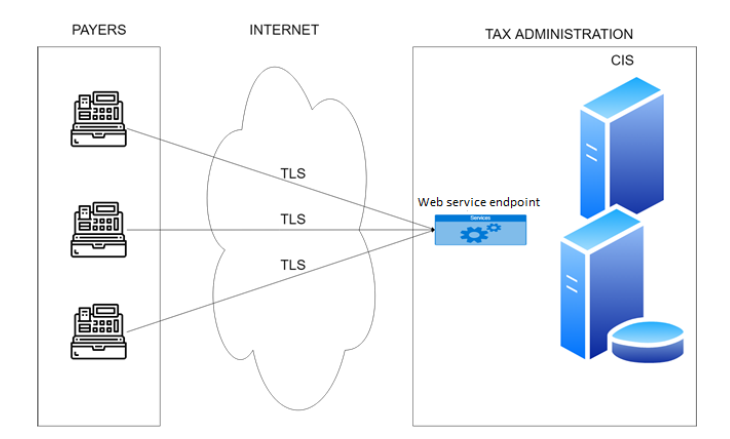 Slika 1: Informacioni sistem klijentaUSLOVI ZA POVEZIVANJE S CENTRALNIM REGISTROM RAČUNACentralni registar računa (CIS) UPC biće dostupan u dva okruženja: produkcionom i testnom.Uslovi veze su slični, ali se razlikuju u adresama njihovih pristupnih tačaka i certifikata. Oba certifikata, u produkcionom i test okruženju, izdaje Registrovani CA. Okruženja se po svojoj funkcionalnosti ne razlikuju (osim razvoja novih funkcionalnosti), razlika je samo u podacima - testno okruženje koristi testne podatke.Preduslovi preporuke u pogledu mrežeDa bi se povezao s Centralnim registrom računa UPC, sistem klijenta mora da ispuni sljedeće uslove:Tabela 3Preporuke za sistem klijenata u pogledu mreže su:Tabela 4Preduslovi u pogledu bezbijednostiSva komunikacija s Centralnim registrom računa UPC  zaštićena je jednosmjernom TLS enkripcijom na transportnom sloju. U produkcionom okruženju CIS predstavlja se klijentu s TLS certifikatom koji je izdao Registrovani CA. Tabela 5Preduslovi za aplikacijuFunkcionalnost Centralnog registra računa na raspolaganju je svojim klijentima pomoću tehnologije veb servisa. Iz tog razloga aplikacija klijenta (ili infrastruktura, zavisno od realizacije) treba da ispuni ove preduslove:Tabela 6INTERFEJSInterfejs za razmjenu podataka između poreskog obveznika i Centralnog registra računa u vezi fiskalizacije biće SOAP veb servis. Poruke su u XML formatu prema standardima SOAP poruka.Veb servis ima nekoliko operacija koje će koristiti poreski obveznik koji treba da izvrši fiskalizaciju računa. Račune izdaje elektronski naplatni uređaj predstavljen njegovim kôdom. Kôd se dodjeljuje u postupku registracije elektronskog naplatnog uređaja koji se mora unijeti za vrijeme instalacije svakog elektronskog naplatnog uređaja. Na početku svakog dana, elektronski naplatni uređaj koji vrši gotovinske transakcije mora da evidentira količinu gotovine u depozitu i tek nakon toga može početi da izdaje račune. Svaki račun mora biti evidentiran u servisu fiskalizacije, a nakon uspješne registracije računu se dodjeljuje fiskalni identifikacioni kôd koji se ispisuje na računu zajedno s ostalim obaveznim elementima računa. U slučaju da se račun mora korigovati, izdaje se novi korigovani račun s upućivanjem na račun koji treba ispraviti. Tokom dana, elektronski naplatni uređaji kod gotovinskog plaćanja treba da imaju mogućnost da poreski obveznik vidi trenutni saldo gotovine (preporučljivo je da se to uradi kada se operatori elektronskog naplatnog uređaja kod gotovinskog plaćanja promijene), kao i da obavijesti UPC putem servisa fiskalizacije o svakom podizanju gotovine s ENU. Svaka od ovih operacija objašnjena u relevantnom poglavlju, zajedno s listom elemenata razmijenjenih poruka.Poruka koju poreski obveznik šalje Centralnom registru računa je poruka zahtjeva na koju CIS odgovara slanjem odgovora. U slučaju greške, poruka o grešci šalje se u odgovoru sa svojom strukturom. Sve poruke zahtjeva i odgovora (osim poruke o grešci) imaju sljedeće dijelove: zaglavlje (opšti podaci o poruci), podaci (podaci specifični za operaciju), potpis (elektronski potpis lica koje šalje poruku koja sadrži identifikaciju pošiljaoca i informacije za provjeru da nisu promijenjeni podaci poruke). Potpis je objašnjen u poglavlju 4.3.BROJEVI VERZIJE INTERFEJSA Brojevi verzije servisa fiskalizacije zasniva se na šemi semantičke verzije. Svakoj verziji dodijeljen je broj verzije izražen u skladu sa šemom „MAJOR.MINOR.PATCH", a svaki je cijeli broj u skladu s ovim pravilima:MAJOR verzija povećava se kada postoje nekompatibilne promjene API-ja. Isporučiće se novi interfejs, a stari interfejs će se zadržati neko vrijeme. Očekuje se da će klijenti nadograditi na novu verziju kako je opisano u obavještenju uz izdanje nove verzije.MINOR verzija se povećava kada se doda unazad kompatibilna funkcionalnost. Trenutni interfejs  ostaje kompatibilan s trenutnim klijentima, ali dodate su nove funkcionalnosti koje se mogu ili trebaju koristiti. Očekuje se da će klijenti nadograditi novu verziju kako je opisano u obavještenje uz izdanje nove verzije.PATCH verzija se povećava kada postoje popravke grešaka koje su unazad kompatibilne. Trenutni interfejs ostaje isto.Krajnja tačka servisa imaće kontekstni sufiks -vMAJOR, npr./ Servis fiskalizacije-v2. To znači da u jednom trenutku može postojati nekoliko aktivnih krajnjih tačaka servisa s različitim MAJOR verzijama, ali svaka od njih uvijek će imati najnovije verzije MINOR i PATCH.KODIRANJE ELEKTRONSKE PORUKE Sve stavke u svim elektronskim porukama koristiće samo odabrane znakove kodirane kao jedan bajt u standardnom decimalnom ASCII skupu znakova. Dozvoljeni decimalni kôdovi su 9, 10, 13 ili 32 do 126.UTF-8 mora se koristiti za kodiranje elektronskih poruka u obliku XML dokumenata, tj. prvi red XML SOAP koverte uvijek će biti:<?xmL verzija = "1.0" kodiranje = "UTF-8"?>Svi XML elementi fiskalnog servisa dio su istog naziva, na koji se poziva u definiciji veb servisa (WSDL).Maska formata podataka za pojedinačne stavke, koja je navedena zajedno s njihovim detaljnim opisom u nastavku, uobičajeni je izraz u smislu XML šeme, koji definiše potrebnu sintaksu zadate stavke.STRUKTURA ELEKTRONSKE PORUKE Sve vrste elektronskih poruka imaju zajednički osnovni format podataka zasnovan na protokolu za jednostavan pristup objektima SOAP 1.1 (engl. Simple Object Access Protocol), tj. aplikacione XML strukture podataka umetnute su u tijelo SOAP koverte. Za razliku od zaglavlja SOAP koverte koje ostaje prazno.Svaka elektronska poruka o zahtjevu i odgovoru mora se na odgovarajući način potpisati privatnim ključem koji pripada izdavaocu ili servisu fiskalizacije. Izuzetak od ovog pravila su poruke o greškama (opisane u poglavlju 3.7.6) koje nije potpisao fiskalni servis.Elektronski potpis kreira se samo za elektronsku poruku koja se nalazi unutar elementa tijela SOAP koverte i ugrađuje se u tu elektronsku poruku kao XML element potpisa za kovertu.KONTROLEPostoje dvije vrste kontrola:Obavezne kontrole (u realnom vremenu)Dodatne kontrole (tokom rezervne provjere)Obavezne kontrole sprovode se u zajedničkom komunikacionom protokolu u industrijskom okruženju, odnosno CIP sistemu (engl. Common Industrial Protocol), po svim metodama u realnom vremenu. U slučaju da kontrola nije završena, vraća se poruka o grešci s ovdje definisanim kôdom greške. Obavezna kontrola uključuje sljedeće:Tabela 7Dodatne kontrole ne sprovode se u trenutku registracije računa, već se odgađaju radi kasnije obrade računa. Ovdje otkrivene greške biće dostupne poreskim obveznicima putem centralne platforme računa.REGISTRACIJA ENU Svaki elektronski naplatni uređaj kod gotovinskih i bezgotovinskih računa mora biti registrovan u Centralnom registru računa kako bi dobio kôd koji predstavlja taj elektronski naplatni uređaj. Ovaj se kôd koristi za identifikaciju elektronskog naplatnog uređaja u porukama koje se razmjenjuju između Centralnog registra računa i elektronskog naplatnog uređaja. Ova registracija mora se obaviti samo jednom kada je elektronski naplatni uređaj instaliran u poslovnom prostoru u kojem se koristi.Prije toga, poreski obveznik mora biti registrovan u UPC u aktivnom Registru obveznika fiskalizacije. Poreski obveznik takođe mora registrovati poslovni prostor u kojem se nalazi ENU prije registracije ENU.Ako se ova registracija vrši za istu internu identifikaciju ENU i kôd poslovne jedinice, ažuriraće se samo informacije u polju „važi do“ s novim podacima datim u poruci zahtjeva i vratiti isti ENU kôd. Može se ažurirati i kod održavaoca ako korisnik mijenja održavaoca softvera. Poništavanje registracije moguće je dostavljanjem trenutnog datuma kao vrijednosti za polje „važi do“ atributa polja datuma u poruci za evidentiranje zahtjeva za registraciju ENU.REGISTRACIJA PORUKE ZAHTJEVA ZA REGISTRACIJU ENU Tabela 8ZaglavljeElement koji predstavlja zaglavlje elektronske poruke zahtjeva.Zaglavlje: Univerzalni jedinstveni identifikator zaglavljaElement koji je generisala ENU. Jedinstveno identifikuje poruku zahtjeva poslatu sa ENU Centralnom registru računa. Univerzalni jedinstveni identifikator treba biti kreiran prema RFC4122 verziji 4.Tabela 9Zaglavlje: Datum i vrijeme slanja Element predstavlja datum i vrijeme slanja poruke zahtjeva Centralnom registru računa. Datum i vrijeme trebaju biti u ISO 8601 formatu.Tabela 10ENUElement koji predstavlja jedan zahtjev za registraciju ENU.ENU: PIB izdavaocaElement koji predstavlja JMB/PIB izdavaoca.Tabela 11ENU: Kôd poslovne jedinice ENU Kôd poslovne jedinice (prostora) u kojoj se izdaje račun.Tabela 12ENU: Interni kod ENUAtributi koji predstavljaju internu identifikaciju ENU. Ovaj identifikacijski atribut može se koristiti za stare naplatne uređaje.Tabela 13ENU: Kôd softvera ENUKôd softvera koji se koristi za izdavanje računa.Tabela 14ENU: Kôd održavaoca ENU Kôd održavaoca softvera ENU.Tabela 15ENU: validna od Element predstavlja datum od kojeg će se ENU koristiti ili je validan.Tabela 16ENU: validna do Element predstavlja datum do kojeg će se ENU koristiti ili je validan.Tabela 17ENU: TipOvaj atribut pokazuje tip ENU.Tabela 18Sljedeća tabela prikazuje listu dozvoljenih vrijednosti unutar atributa Tip.Tabela 19PotpisXML element pohranjuje elektronski potpis u koverti opisan u poglavlju 4.3.1.REGISTRACIJA PORUKE ODGOVORA ZA REGISTRACIJU ENUTabela 20ZaglavljeElement koji predstavlja zaglavlje elektronske poruke odgovora.Zaglavlje: Univerzalni jedinstveni identifikatorElement generisan od strane CIS-a. Jedinstveno identifikuje poruku odgovora koja je iz Centralnog registra računa poslata ENU. Univerzalni jedinstveni identifikator treba biti kreiran prema RFC4122 verziji 4.Tabela 21Zaglavlje: Univerzalni jedinstveni identifikator zahtjevaElement koji je generiše ENU i na koji se poziva CIS. Jedinstveno identifikuje poruku zahtjeva za koju je poruka odgovora poslata ENU. Univerzalni jedinstveni identifikator treba da bude kreiran prema RFC4122 verziji 4.Tabela 22Zaglavlje: Datum i vrijeme slanja Element predstavlja datum i vrijeme slanja odgovora ENU. Datum i vrijeme treba da budu u ISO 8601 formatu.Tabela 23Kôd ENU Kôd ENU, generisan od strane Centralnog registra računa.Tabela 24PotpisXML element pohranjuje elektronski potpis u koverti opisan u poglavlju 4.3.1.OBAVEZNE KONTROLEObavezne kontrole sprovodi CIP sistem u postupku registracije ENU. U slučaju da kontrola nije završena, biće vraćena poruka o grešci s kôdom greške.Nakon prepoznavanja kritične greške, CIS će vratiti elektronsku poruku o grešci koja sadrži numerički kôd greške i njen tekstualni opis (vidjeti poglavlje 3.8). Kada se utvrde greške koje sistem može protumačiti kao sajber napad, sistem ne šalje nikakav odgovor klijentu (ENU poreskog obveznika).Obavezne kontrole uključuje sve kontrole iz poglavlja 3.4, kao i sljedeće:Tabela 25PORUKA O GREŠCIPoruka o grešci definisana je u poglavlju 3.8.        PRIMJER XMLXML zahtjev <SOAP-ENV:Envelope xmlns:SOAP-ENV="http://schemas.xmlsoap.org/soap/envelope/">    <SOAP-ENV:Header/>    <SOAP-ENV:Body>        <RegisterTCRRequest xmlns="https://efi.tax.gov.me/fs/schema" xmlns:ns2="http://www.w3.org/2000/09/xmldsig#" Id="Request" Version="1">            <Header SendDateTime="2019-12-02T10:57:01+01:00" UUID="78b37523-3677-416a-8bc0-e0dd77296fc7"/>            <TCR BusinUnitCode="ab123ab123" IssuerTIN="02657597" MaintainerCode="123" SoftCode=" ab123ab123" TCRIntID="1" ValidFrom="2019-12-05" Type="REGULAR"/>            <Signature xmlns="http://www.w3.org/2000/09/xmldsig#">                <SignedInfo>                    <CanonicalizationMethod Algorithm="http://www.w3.org/2001/10/xml-exc-c14n#"/>                    <SignatureMethod Algorithm="http://www.w3.org/2001/04/xmldsig-more#rsa-sha256"/>                    <Reference URI="#Request">                        <Transforms>                            <Transform Algorithm="http://www.w3.org/2000/09/xmldsig#enveloped-signature"/>                            <Transform Algorithm="http://www.w3.org/2001/10/xml-exc-c14n#"/>                        </Transforms>                        <DigestMethod Algorithm="http://www.w3.org/2001/04/xmlenc#sha256"/>                        <DigestValue>0ilvSabbyg8..........GzADJ0DO8=</DigestValue>                    </Reference>                </SignedInfo>                <SignatureValue>tpGg48z..........0HmXIVOA==</SignatureValue>                <KeyInfo>                    <X509Data>                        <X509Certificate>MIIFYDCCB..........Pifz0UlKJAanmqN3</X509Certificate>                    </X509Data>                </KeyInfo>            </Signature>        </RegisterTCRRequest>    </SOAP-ENV:Body></SOAP-ENV:Envelope>XML odgovor<SOAP-ENV:Envelope xmlns:SOAP-ENV="http://schemas.xmlsoap.org/soap/envelope/">    <SOAP-ENV:Header/>    <SOAP-ENV:Body>        <ns2:RegisterTCRResponse Id="Response" Version="1" xmlns:ns2=" https://efi.tax.gov.me/fs/schema " xmlns:ns3="http://www.w3.org/2000/09/xmldsig#">            <ns2:Header RequestUUID="07986698-1502-4150-9520-1918a5bbbf49" SendDateTime="2019-11-27T09:49:22+01:00" UUID="12839912-75b6-4cd4-ba2d-fca3e6395226"/>            <ns2:TCRCode>ab123ab123</ns2:TCRCode>            <Signature xmlns="http://www.w3.org/2000/09/xmldsig#">                <SignedInfo>                    <CanonicalizationMethod Algorithm="http://www.w3.org/2001/10/xml-exc-c14n#"/>                    <SignatureMethod Algorithm="http://www.w3.org/2001/04/xmldsig-more#rsa-sha256"/>                    <Reference URI="#Response">                        <Transforms>                            <Transform Algorithm="http://www.w3.org/2000/09/xmldsig#enveloped-signature"/>                            <Transform Algorithm="http://www.w3.org/2001/10/xml-exc-c14n#"/>                        </Transforms>                        <DigestMethod Algorithm="http://www.w3.org/2001/04/xmlenc#sha256"/>                        <DigestValue>p+TSatU9..........+yD8ff87U=</DigestValue>                    </Reference>                </SignedInfo>                <SignatureValue>kFXWTPybI..........W6kKA3ojg==</SignatureValue>                <KeyInfo>                    <X509Data>                        <X509Certificate>MIIFRjCCBC..........gpNT2r23YQ==</X509Certificate>                    </X509Data>                </KeyInfo>            </Signature>        </ns2:RegisterTCRResponse>    </SOAP-ENV:Body></SOAP-ENV:Envelope>REGISTRACIJA GOTOVINSKOG DEPOZITA Svaki dan prije registracije prvog gotovinskog računa toga dana u Centralnom registru računa, svaki ENU za obradu gotovinskih transakcija mora registrovati početni iznos gotovinskog depozita (Operacija INITIAL). Registracija početnog gotovinskog depozita je moguća samo jednom u toku radnog dana, pri čemu se izmjene na njemu mogu vršiti sve do trenutka izdavanja prvog računa. Konačna vrijednost depozita jeste ona koju je obveznik fiskalizacije registrovao kao poslednju prije izdavanja prvog računa.Tokom dana, operator može samo da podigne novac iz ENU i svaka od tih radnji mora biti registrovana (operacija WITHDRAW). Te promjene se isto moraju dostaviti u prema UPC putem servisa u momentu kad do njih dođe, odnosno kada podiže određeni gotovinski iznos sa ENU u toku radnog dana.U posebnim slučajevima definisanim Zakonom (kada ne postoji internet veza ili ako poreski obveznik radi u oblasti bez internet veze), informacije o početnom saldu depozita ili podizanju gotovine moraju se pohraniti u memoriju ENU. Ako dođe do kvara ENU, podaci o depozitu/podizanju gotovine upisuju se u ovjerenu knjigu računa i dostavljaju se prema u UPC kasnije zajedno sa svim računima koji će biti fiskalizovani kroz taj proces.Početni saldo gotovinskog depozita može biti 0,00. REGISTRACIJA PORUKE ZAHTJEVA ZA REGISTRACIJU GOTOVINSKOG DEPOZITATabela 26ZaglavljeElement koji predstavlja zaglavlje elektronske poruke zahtjeva.Zaglavlje: Univerzalni jedinstveni identifikator zaglavljaElement koji generiše ENU. Jedinstveno identifikuje poruku zahtjeva koju je poslala ENU Centralnom registru računa. UUID treba biti kreiran prema RFC4122 verziji 4.Tabela 27Zaglavlje: Datum i vrijeme slanja Element predstavlja datum i vrijeme slanja poruke zahtjeva Centralnom registru računa. Datum i vrijeme treba da budu u ISO 8601 formatu.Tabela 28Zaglavlje: Tip naknadne dostave Element koji kaže koji je tip naknadnog dostavljanja. Na primjer, kada je izdavalac poslao poruku Centralnom registru računa, ali nije primio odgovor iz Centralnog registra računa. Može poslati potpuno istu poruku kao i prije, ali samo označeno zastavicom kao „naknadno dostavljanje“. Ova zastavica je pokazatelj za CIS da je izdavalac ponovno poslao poruku.Tabela 29Sljedeća tabela prikazuje listu dozvoljenih vrijednosti unutar atributa Tip naknadne dostave.Tabela 30Gotovinski depozit Element koji predstavlja jednu registraciju gotovinskog depozita.Gotovinski depozit: Datum i vrijeme promjene gotovinskog depozita Element koji predstavlja datum i vrijeme promjene gotovinskog depozita u ENU.Tabela 31Gotovinski depozit: Operacija gotovinski depozit Ovo je XML element koji predstavlja operaciju izvršenu na ENU.Tabela 32Vrijednosti nabrojanih stavki za operaciju navedene su u tabli u nastavku.Tabela 33Gotovinski depozit: Iznos gotovine Element koji predstavlja iznos gotovine koji se nalazi u ENU nakon operacije.Tabela 34Gotovinski depozit: ENU kôdKôd koji predstavlja jedinstveni broj dotične ENU.Tabela 35Gotovinski depozit: PIBElement koji predstavlja JMB/PIB izdavaoca (poreski broj).Tabela 36PotpisXML element pohranjuje elektronski potpis u koverti opisan u poglavlju 4.3.1.REGISTRACIJA PORUKE ODGOVORA ZA REGISTRACIJU GOTOVINSKOG DEPOZITATabela 37ZaglavljeElement koji predstavlja zaglavlje elektronske poruke odgovora.Zaglavlje: UUIDElement generisan od strane Centralnog registra računa. Jedinstveno identifikuje poruku odgovora koju je ENU poslao CIS. UUID treba biti kreiran prema RFC4122 verziji 4.Tabela 38Zaglavlje: UUID zahtjevaElement koji je generisala ENU i na koji se poziva CIS. Jedinstveno identifikuje poruku zahtjeva za koju je poruka odgovora poslata ENU. UUID treba biti kreiran prema RFC4122 verziji 4.Tabela 39Zaglavlje: Datum i vrijeme slanja Element predstavlja datum i vrijeme slanja odgovora ENU. Datum i vrijeme treba da budu u ISO 8601 formatu.Tabela 40Fiskalizacioni kôd  gotovinskog depozita Fiskalizacioni kôd  gotovinskog depozita. Jedinstveni kôd generisan od strane Centralnog registra računa za svaku uspješnu registraciju gotovinskog depozita.Tabela 41PotpisXML element pohranjuje u koverti elektronski potpis opisan u poglavlju 4.3.1.OBAVEZNE KONTROLEObavezne kontrole provodi CIP sistem u postupku registracije gotovinskog depozita ENU. U slučaju da kontrola nije završena, biće vraćena poruka o grešci s kôdom greške.Nakon prepoznavanja kritične greške, CIS vraća elektronsku poruku o grešci koja sadrži numerički kôd greške i njen tekstualni opis (vidjeti poglavlje 3.8). Kada se utvrde greške koje sistem može da protumači kao sajber napad, sistem ne šalje nikakav odgovor klijentu (ENU poreskog obveznika).Tabela 42PORUKA O GREŠCI Poruka o pogrešci definisana je u poglavlju  3.8.PRIMJER XMLZahtjev XML<SOAP-ENV:Envelope xmlns:SOAP-ENV=http://schemas.xmlsoap.org/soap/envelope/">    <SOAP-ENV:Header/>    <SOAP-ENV:Body>        <RegisterCashDepositRequest xmlns=" https://efi.tax.gov.me/fs/schema" xmlns:ns2="http://www.w3.org/2000/09/xmldsig#" Id="Request" Version="1">            <Header SendDateTime="2019-12-05T14:35:00+01:00" UUID="3389b9c4-bb24-4673-b952-456e451cd3c3"/>            <CashDeposit CashAmt="2000.00" ChangeDateTime="2019-12-05T14:35:00+01:00" IssuerTIN="PRIMJER PIB-A" Operation="INITIAL" TCRCode="KOD BLAGAJNE"/>            <Signature xmlns="http://www.w3.org/2000/09/xmldsig#">                <SignedInfo>                    <CanonicalizationMethod Algorithm="http://www.w3.org/2001/10/xml-exc-c14n#"/>                    <SignatureMethod Algorithm="http://www.w3.org/2001/04/xmldsig-more#rsa-sha256"/>                    <Reference URI="#Request">                        <Transforms>                            <Transform Algorithm="http://www.w3.org/2000/09/xmldsig#enveloped-signature"/>                            <Transform Algorithm="http://www.w3.org/2001/10/xml-exc-c14n#"/>                        </Transforms>                        <DigestMethod Algorithm="http://www.w3.org/2001/04/xmlenc#sha256"/>                        <DigestValue>PTmGp/uQH.......... LR+4IH2/hODo=</DigestValue>                    </Reference>                </SignedInfo>                <SignatureValue>PDV1uTMr5..........SspzFpjYkEA==</SignatureValue>                <KeyInfo>                    <X509Data>                        <X509Certificate>MIIFYDCCB.......... ..........Pifz0UlKJAanmqN3</X509Certificate>                    </X509Data>                </KeyInfo>            </Signature>        </RegisterCashDepositRequest>    </SOAP-ENV:Body></SOAP-ENV:Envelope>Odgovor XML<SOAP-ENV:Envelope xmlns:SOAP-ENV="http://schemas.xmlsoap.org/soap/envelope/">    <SOAP-ENV:Header/>    <SOAP-ENV:Body>        <ns2:RegisterCashDepositResponse Id="Response" Version="1" xmlns:ns2=" https://efi.tax.gov.me/fs/schema " xmlns:ns3="http://www.w3.org/2000/09/xmldsig#">            <ns2:Header RequestUUID="5b685bba-fe1e-405c-ac8c-2243502dc9db" SendDateTime="2019-11-27T09:44:14+01:00" UUID="ed3cbe5c-08ad-44e2-a6e1-a811e3c80137"/>            <ns2:FCDC>c8a197f1-b7dc-4e82-8729-4a506aecf9b9</ns2:FCDC>            <Signature xmlns="http://www.w3.org/2000/09/xmldsig#">                <SignedInfo>                    <CanonicalizationMethod Algorithm="http://www.w3.org/2001/10/xml-exc-c14n#"/>                    <SignatureMethod Algorithm="http://www.w3.org/2001/04/xmldsig-more#rsa-sha256"/>                    <Reference URI="#Response">                        <Transforms>                            <Transform Algorithm="http://www.w3.org/2000/09/xmldsig#enveloped-signature"/>                            <Transform Algorithm="http://www.w3.org/2001/10/xml-exc-c14n#"/>                        </Transforms>                        <DigestMethod Algorithm="http://www.w3.org/2001/04/xmlenc#sha256"/>                        <DigestValue>giebs7Pyu..........rs+xz0iS3f0=</DigestValue>                    </Reference>                </SignedInfo>                <SignatureValue>BwiADbuZFaa..........fd2Uo3LEiClw==</SignatureValue>                <KeyInfo>                    <X509Data>                        <X509Certificate>MIIFRjCCBC6g..........JfgpNT2r23YQ==</X509Certificate>                    </X509Data>                </KeyInfo>            </Signature>        </ns2:RegisterCashDepositResponse>    </SOAP-ENV:Body></SOAP-ENV:Envelope>REGISTRACIJA I FISKALIZACIJA RAČUNAIzdavalac računa dužan je da dostavi podatke o svakom računu koji izdaje. Podaci se moraju dostaviti u trenutku izdavanja. Izuzetno se mogu dostaviti naknadno (kako je propisano Zakonom).Postupak razmjene podataka započinje onog trenutka kada izdavalac treba da izda račun kupcu. ENU priprema podatke o računima i na osnovu tih podataka kreira Identifikacioni kôd računa. Nakon toga priprema XML poruku zahtjeva za račun i potpisuje ga elektronskim putem svojim privatnim ključem certifikata (koristeći certifikat koji je CIS izdao izdavaocu u svrhu sprovođenja fiskalizacije). Nakon toga se započinje jednosmjerna TLS komunikacija, a nakon uspješnog poziva zove se servis.Centralni informacioni sistem prima i obrađuje poruku zahtjeva. Ako je zahtjev uspješno obrađen, centralni informacioni sistem priprema XML poruku koja sadrži fiskalni identifikacioni kôd, koji je jedinstven za svaki račun, potpisuje je elektronskim putem sa svojim certifikatom i vraća ga nazad ENU.ENU prima poruku odgovora i provjerava njen elektronski potpis. Nakon toga, blagajnik (operator) izdaje račun i uručuje ga kupcu.Korektivni račun je posebna vrsta računa koji sadrži pozivanje na izvorni račun i izdaje se radi promjene nekih podataka u originalnom računu, npr. neke stavke iz originalnog računa treba brisati jer ih kupac vraća prodavcu.Ako je tokom operacije došlo do greške (nevažeći XML, nevažeći certifikat ili slično), centralni informacioni sistem prikazuje grešku kao XML poruku. Ako je to slučaj, ne postoji fiskalni identifikacioni kôd, pa će izdavalac izdati račun bez fiskalnog identifikacionog kôda. Postupak izdavanja računa ne smije se zaustaviti zbog greške, ali je izdavalac dužan da ispravi grešku i dostaviti ga nakon što primi ispravnu poruku.U svim situacijama kada izdavalac ne dobije fiskalni identifikacioni kôd za izdati račun (gubitak internet veze, kvar računara, nedostupnost centralnog informacionog sistema ili slično), dužan je da podnese još jedan zahtjev za račun. Smatra se da je račun ispravno poslat i prijavljen Centralnom registru računa nakon što izdavalac dobije fiskalni identifikacioni kôd za njega.U slučajevima kada postoje računi bez fiskalnog identifikacionog kôda, te podatke treba poslati kasnije (i u vremenskom okviru definisanom zakonom), jer računi obrađene u datom trenutku imaju prednost u odnosu na ranije izdate račune. Računi bez fiskalnog identifikacionog kôd izdaju se kada je promet manji ili odmah i automatski kada internet veza ponovo postane dostupna.Kada poreski obveznik posluje na području bez internet veze, može izvesti zahtjev za registraciju računa u posebni format datoteke koji se zatim može dostaviti putem Centralne platforme računa s masovnim učitavanjem računa ili donijeti u kancelariju UPC.Izdavalac sam postavlja maksimalno vremensko ograničenje koliko će uređaj da čeka odgovor koji sadrži fiskalni identifikacioni kôd. Izdavalac mora da provjeri kvalitet internet veze i vrijeme potrebno za izdavanje jednog računa kako to ne bi uticalo na njegovo poslovanje. Prilikom izračunavanja maksimalnog vremena, izdavalac treba da uračuna dodatne dvije sekunde (vrijeme potrebno da zahtjev uđe i izađe iz postupka).Registracija računa može se potvrditi onlajn aplikacijom. Svaki račun sadrži QR kôd koji sadrži link do veb stranice koja prikazuje podatke o računu, ako je on uspješno registrovan. Pojedinosti su objašnjene u tački 3.7.7.CIS obrađuje registraciju računa na sljedeći način:Pokreće se TLS komunikacija između izdavaoca računa i Centralnog registra računao U slučaju da certifikat koji je izdao izdavalac računa nije važeći, komunikacijski protokol se otkazujeCIS provjerava veličinu porukeo Ako je poruka veća od dozvoljene, u odgovoru se šalje poruka o grešci i ne vrši se dalja obrada.Vrše se dalje kontrole. Za svaku uspješno završenu kontrolu proces se nastavlja do sljedeće kontrole. Ako se kontrola uspješno ne završi, dalje kontrole se ne sprovode i priprema se poruka o grešci. Sprovode se sljedeće kontrole:o SOAP poruka je validan XML dokumento SOAP poruka je strukturirana prema definisanoj šemio Provjerava se certifikat u potpisu porukeo Provjerava se potpis porukeo Identifikacioni kôd računa se provjeravao Datum i vrijeme zapisani u poruci se provjeravaju o Provjerava se da li je izdavalac u registru PDV-aAko jedna od kontrola nije završena, u odgovoru na poruku zahtjeva šalje se poruka o grešci s kôdom greške koji je povezan s prirodom greške.Ako su sve kontrole uspješno završene, šalje se poruka sa odgovorom da je račun registrovan.o Generiše se fiskalni identifikacioni kôd.o Poruka odgovora priprema se s uključenim fiskalnim identifikacionim kôdom.o Poruka odgovora je potpisana, a u nju se stavlja potpis.Podaci računa unose se u bazu podataka.o Podaci uključuju SOAP poruku zahtjeva, SOAP poruku odgovora (ili poruku o grešci).Pripremljena poruka odgovora vraća se poreskom obvezniku.REGISTRACIJA PORUKE ZAHTJEVA ZA REGISTRACIJU RAČUNA Ovo je poruka zahtjeva koju je izdavalac računa poslao Centralnom registru računa.Tabela 43ZaglavljeXML element koji predstavlja zaglavlje elektronske poruke zahtjeva.Zaglavlje: Univerzalni jedinstveni identifikator Element koji generiše ENU. Jedinstveno identifikuje poruku zahtjeva koji ENU šalje Centralnom registru računa. UUID treba biti kreiran prema RFC4122 verziji 4.Tabela 44Zaglavlje: Datum i vrijeme slanja Element predstavlja datum i vrijeme slanja poruke zahtjeva Centralnom registru računa. Datum i vrijeme treba sa budu u ISO 8601 formatu.Tabela 45Zaglavlje: Tip naknadne dostave Element koji kaže koji je tip naknadnog dostavljanja. Na primjer, kada je izdavalac poslao poruku Centralnom registru računa, ali nije primio odgovor iz Centralnog registra računa. Može poslati potpuno istu poruku kao i prije, ali samo označeno zastavicom kao „naknadno dostavljanje“. Ova zastavica je pokazatelj za CIS da je izdavalac ponovno poslao poruku.Tabela 46Sljedeća tabela prikazuje listu dozvoljenih vrijednosti unutar atributa Vrsta samonaplatnog uređaja (automata).Tabela 47RačunXML element koji predstavlja jedan račun.Račun: Tip računaTip računa predstavlja vrstu finansijskog dokumenta koji se fiskalizuje. Od 1.10.2021. će biti obavezno polje za slanje. Tabela 48Sljedeća tabela prikazuje listu dozvoljenih vrijednosti unutar atributa Tip računa.Tabela 49Račun: Vrsta računaVrsta računa predstavlja informaciju da li se radi o računu koji uključuje upotrebu gotovine u plaćanju (CASH) ili ne (NONCASH).Tabela 50Sljedeća tabela prikazuje listu dozvoljenih vrijednosti unutar atributa Vrsta računa.Tabela 51Račun: Vrsta računa koji izdaje kupacOvaj element prikazuje vrstu računa kojeg izdaje kupac.Tabela 52Sljedeća tabela prikazuje listu dozvoljenih vrijednosti unutar atributa Vrsta računa koji izdaje kupac.Tabela 53Račun: Pojednostavljen račun Račun je pojednostavljen. Više nije obavezno polje za slanje. Od 1.10.2021. se izbacuje u potpunosti i neće se više koristiti. Tabela 54Račun: Datum i vrijeme izdavanja računa Datum i vrijeme kada ENU kreira i izdaje račun.Tabela 55Račun: Broj računa Broj računa sastavljen od kôda poslovnog prostora,  rednog broja računa, godine izdavanja računa i kôda ENU na kojem je izdat račun. Redni broj računa je neprekidni string koji se dodjeljuje svakom novom računu kako bi se računi mogli prebrojati. String resetuje se na početku svake godine.Tabela 56Račun: Redni broj računaRedni broj računa. Redni broj računa je serijski broj koji se dodjeljuje svakom novom računu kako bi se računi mogli prebrojati. Serija se resetuje na početku svake godine.Tabela 57Račun: ENU kôd računaŠifra uređaja koji je izdao račun.Tabela 58Račun: Izdavalac je u sistemu PDV-aPoreski obveznik je u registru PDV obveznika.Tabela 59Račun: Iznos oslobođen PDV-aIznos računa koji je oslobođen PDV-a, bilo zato što poreski obveznik nije u registru PDV obveznika ili se primjenjuje neko drugo izuzeće koje se razlikuje od onog u drugim poljima ove XML poruke.Tabela 60Račun: Iznos marže na računu Ukupni iznos koji se odnosi na poseban postupak marži na računu u decimalnom obliku (oporezivi iznos). Marža za polovnu robu, umjetnička djela, kolekcionarstvo ili antikvitete.Tabela 61Račun: Iznos računa za izvezenu robu Ukupna cijena isporuke izvezene robe. Na računu nema PDV-a.Tabela 62Račun: Ukupna cijena bez PDV-a Ukupni iznos računa bez PDV-a.Tabela 63Račun: Ukupni iznos PDV-a Ukupni iznos PDV-a (porez na dodatu vrijednost) koji je potrebno platiti za sve grupe stavki navedenih u ovom računu.Tabela 64Račun: Ukupna cijenaračunaUkupna cijena koju bi kupac morao da platiti za sve grupe stavki navedene u ovom računu, uključujući PDV.Tabela 65Račun: Ukupna cijena koju kupac plaćaUkupna cijena koju kupac plaća nakon dodatnih popusta i umanjenja. Podatak je informativan i potreban je u slučaju da postoje neki dodatni popusti i umanjenja koja ne utiču na iskazanu poresku osnovicu i obračunati PDV, zbog kojih kupac u konačnom plaća manju cijenu od ukupne cijene računa.. Podatak je isključivo informativnog karaktera i ne utiče na obračun u smislu utvrđivanja poreske osnovice i obračunatog PDV-a iskazanog na računu.Tabela 66Račun: Kôd operatera na računuUpućivanje na operatera koji radi na ENU. Vrijednost predstavlja kôd operatera.Tabela 67Račun: Kôd poslovnog prostoraKôd poslovne jedinice (prostora) u kojoj se izdaje račun.Tabela 68Račun: Kôd softvera Kôd softvera koji se koristi za izdavanje računa.Tabela 69Račun: Identifikacioni kôd računa Identifikacioni kôd računa koji generiše ENU izdavaoca računa. Ovo je jedinstveni kôd svakog računa. Kôd je formiran spajanjem polja, potpisivanjem privatnog ključa izdavaoca i izračunavanjem MD5 haša. Detaljniji opis može se naći u poglavlju 4.3.Tabela 70Račun: Potpis, identifikacioni kôd računaPovezani parametri identifikacionog kôda računa. Detaljniji opis je u poglavlju 4.3.Tabela 71Račun: Račun kojim se ispravlja originalni račun XML element grupiše podatke za originalni račun koji će biti ispravljeni s važećim računom.Račun: Račun kojim se ispravlja račun s referentnim identifikacionim kôdom računa Upućivanje na identifikacioni kôd originalnog računa. Upisuje se samo ako je ovo račun kojim se ispravlja originalni račun koji treba izmijeniti.Tabela 72Račun: Korektivni račun, datum i vrijeme izdavanja Datum i vrijeme kreiranja i izdavanja originalnog računa na ENU.Tabela 73Račun: Vrsta korektivnog računa.Vrsta korektivnog računa.Tabela 74Vrijednosti nabrojanih stavki za vrste korektivnih računa navedene su u tabeli u nastavku.Tabela 75Račun: Obrnuto zaračunavanjeKupac je dužan sam da plati PDV umjesto prodavca. Napomena: Obrnuto zaračunavanje trenutno nije predmet fiskalizacije stoga je u ovo polje neophodno postaviti vrijednost  “false”.Više nije obavezno polje za slanje.Tabela 76Račun: Potraživanje je nenaplativo Ako je račun označen kao nenaplativ, na njemu se ispisuje napomena „nenaplativi dug“.Tabela 77Račun: Rok za plaćanja računaZadnji dan za uplatu.Tabela 78Račun: Broj žiro računaBroj žiro računa na koji kupac treba uplatiti iznos.Tabela 79Račun: NapomenaNapomena koju prodavac daje kupcu za račun, npr. kod knjižnog odobrenja na osnovu čega se izdaje dokument i što je potrebno napraviti.Tabela 80Referentni jedinstveni identifikacioni kôdovi zbirnog računaXML element koji sadrži listu jedinstvenih identifikacionih kôdova računa na koje se odnosi ovaj zbirni račun, npr. pojedinačni računi (ili računi/nalozi) koji su uključeni u zbirni račun, a čiji način plaćanja je bio COMPANY ili ORDER.Od 1.10.2021. se više neće koristiti. Umjesto ovog XML elementa za listu jedinstvenih identifikacionih kôdova računa na koje se odnosi ovaj zbirni račun koristiti listu referentnih računa (poglavlje 3.7.1.41) uz tip računa SUMMARY (poglavlje 3.7.1.6).Referentni jedinstveni identifikacioni kôd zbirnog računaXML element koji sadrži jedan referentni jedinstveni identifikacioni kôd računa, npr. referenca računa koji je dio zbirnog računa.Od 1.10.2021. se više neće koristiti. Pogledati poglavlje 3.7.1.36.Referentni jedinstveni identifikacioni kôd zbirnog računaJedinstveni identifikacioni kôd računa na koji se upućuje u zbirnom računu.Tabela 81Datum i vrijeme izdavanja referentnog jedinstvenog identifikacionog kôda zbirnog računa Datum i vrijeme kada je ENU kreirala i izdala račun na koji se odnosi zbirni račun.Od 1.10.2021. se više neće koristiti. Pogledati poglavlje 3.7.1.36.Tabela 82Iznos referentnog jedinstvenog identifikacionog kôda zbirnog računaIznos račun na koji se upućuje u zbirnom računu.Od 1.10.2021. se više neće koristiti. Pogledati poglavlje 3.7.1.36.Tabela 83Račun: Referentni računiXML element koji sadrži listu jedinstvenih identifikacionih kôdova računa na koje se odnosi ovaj račun, npr. pojedinačni računi koji su uključeni u račun. Lista je obavezna kod tipova računa SUMMARY, PERIODICAL i CREDIT_NOTE.Referentni računi: Referentni račun XML element koji sadrži jedan referentni jedinstveni identifikacioni kôd računa, npr. referenca pojedinačnog računa koji je dio ovog računa.Referentni račun: IKOFJedinstveni identifikacioni kôd referentnog računa na koji se upućuje u ovom računu.Tabela 84Referentni račun: Datum i vrijeme izdavanjaDatum i vrijeme kada je ENU kreirala i izdala referentni račun na koji se odnosi ovaj račun.Tabela 85Referentni račun: IznosIznos referentnog računa na koji se upućuje u ovaj računu.Tabela 86Račun: Datum ili period isporuke XML element koji predstavlja datum isporuke ili period isporuke, ako se razlikuje od datuma izdavanja računa.Račun: Početni datum ili početak perioda isporuke Datum početka isporuke. Da biste prikazali određeni datum, datum početka mora biti isti kao i datum završetka. Za prikaz perioda, datum početka mora biti prije datuma završetka i u istom mjesecu kao i datum završetka.Tabela 87Račun: Datum ili period završetka isporuke Datum završetka isporuke. Za prikazivanje određenog datuma, datum završetka mora biti isti kao i datum početka. Za prikaz perioda, datum završetka mora biti nakon datuma početka, u istom mjesecu kao i datum početka.Tabela 88Račun: Načini plaćanja računaXML element predstavlja popis načina plaćanja računa.Načini plaćanja računa: Način plaćanja računa XML element koji predstavlja pojedinačni način plaćanja na popisu načina plaćanja.Način plaćanja računa: VrstaTabela 89Vrijednosti nabrojanih stavki za način plaćanja navedene su u tabeli u nastavku.Tabela 90Način plaćanja računa: Iznos računaUkupna cijena plaćena jednim načinom plaćanja.Tabela 91Način plaćanja računa: Karticom preduzeća Broj kartice preduzeća, ako je način plaćanja COMPANY.Tabela 92Način plaćanja računa: IKOF avansnog računaIKOF avansnog računa s kojim se plaća ovaj račun, ako je način plaćanja ADVANCE i SVOUCHER.Tabela 93Način plaćaja računa: Broj bankovnog računaBroj bankovnog računa na koji će se isplatiti odobreni iznos knjižnog odobrenja.Tabela 94Način plaćanja računa: Vaučerima  XML element koji sadrži  brojeve vaučera, ako je način plaćanja SVOUCHER. To može biti više vaučera koji se koriste za isti račun (tj. za istu isporuku, ali jedan vaučer se ne može podijeliti za 2 ili više isporuka).Način plaćanja računa: VaučeromXML element koji sadrži jedan broj vaučera.Vaučer: Broj vaučeraBroj vaučera.Tabela 95Račun: Valuta računaXML element koji predstavlja valutu u kojoj je iznos na računu iskazan.Valuta računa: Kôd valute računaŠifra valute u kojoj je iznos na računu iskazan. Kôd je izražen standardom ISO 4217.Tabela 96Vrijednosti nabrojanih stavki za odabrane kôdove valuta navedene su u tabeli u nastavku. Ostale vrijednosti mogu se naći u šemi servisa fiskalizacije u poglavlju 7.Tabela 97Valuta računa: Kurs razmjeneDevizni kurs primijenjen za izračunavanje ekvivalentnog iznosa u EUR od ukupnog iznosa izraženog u stranoj valuti.Tabela 98Račun: Broj paragon blokaAko je račun kreiran na paragon bloku, unosi se broj tog paragon bloka.Tabela 99Račun: Poreski periodPoreski period kojem pripada račun.Tabela 100Račun: Prodavac XML element predstavlja prodavca.Prodavac: Identifikacioni broj prodavca koji je izdao računIdentifikacijski broj prodavca.Tabela 101Prodavac: Vrsta identifikacionog broja prodavca koji je izdao računVrsta identifikacionog broja prodavca. Ako je u ovom polju odabran JMB, u polju „Identifikacioni broj prodavca“ se unosi JMB broj.Tabela 102Vrijednosti nabrojanih stavki za vrstu identifikacionog broja navedene su u tabeli u nastavku.Tabela 103Prodavac: Ime prodavcaTabela 104Prodavac: Adresa prodavca koji je izdao računAdresa prodavca.Tabela 105Prodavac: Grad prodavaca koji je izdao računGrad prodavca.Tabela 106Prodavac: Zemlja prodavca koji je izdao račun Zemlja prodavca predstavljena kao ISO 3166-1 Alfa-3 kôd.Tabela 107Vrijednosti nabrojanih stavki za odabrane zemlje navedene su u tabeli u nastavku.Tabela 108Kupac kojem je izdat računXML element koji predstavlja kupca koji kupuje robu.Kupac: Identifikacioni broj kupca računaIdentifikacioni broj kupca. Tabela 109Kupac: Vrsta identifikacionog broja kupca kojem je izdat račun Vrsta identifikacionog broja kupca.Tabela 110Vrijednosti nabrojanih stavki za vrstu identifikacionog broja navedene su u tabeli u nastavku.Tabela 111Kupac: Ime kupca kojem je izdat računIme kupca.Tabela 112Kupac: Adresa kupca kojem je izdat računAdresa kupca.Kupac: Grad kupca kojem je izdat račun Grad kupca.Tabela 113Kupac: Zemlja kupca kojem je izdat računZemlja kupca predstavljena kao ISO 3166-1 Alfa-3 kôd.Tabela 114Vrijednosti nabrojanih stavki za odabrane zemlje navedene su u tabeli u nastavku.Tabela 115Kupac: Broj poreske identifikacione karticeBroj poreske identifikacione kartice kupca koju izdaje UPC stranim diplomatskim predstavništvima, njihovim članovima i članovima njihovih porodica (član 25 Zakona o PDV-u).Tabela 116Račun: Stavke računaXML element predstavlja listu stavki račun (roba ili usluga). Stavke koje su iste treba da budu grupisane kao jedna stavka (jedan XML element pod nazivom „stavka“) s odgovarajućom količinom (zbir istih stavki).Kod izračuna na stavkama svi iznosi se moraju iskazivati s istim brojem decimala. Ukoliko se npr. na jednom mjestu prikazuju 4 decimale i na svim ostalim mjestima na stavkama se moraju prikazivati 4 decimale. Tek nakon grupiranja i sumiranja za Isti porez te za Ukupni iznos iznosi se zaokružuju na 2 decimale te se rpilikom tog zaokruživanja uzima toleranca od 0.01€.Stavka računa: S (stavka)XML element koji predstavlja pojedinačnu stavku na listi stavki.Stavke računa: S N (naziv stavke)Naziv stavke.Tabela 117Stavke računa S Kôd (kôd stavke)Kôd stavke iz bar koda ili sličnog prikaza. Pomaže u identifikaciji proizvoda (stavke). Na primjer, kada se mobilni telefon prodaje ili uvozi, ovo polje mora da sadrži IMEI broj tog telefona.Tabela 118Stavke računa S IN (investicija)Oznaka da je stavka investicija.Tabela 119Stavke računa: Vaučer datum važenjaDatum važenja vaučera ukoliko se radi o stavci vaučer.Tabela 120Stavke računa: Vaučer serijski brojSerijski broj vaučera ukoliko se radi o stavci vaučer.Tabela 121Stavke računa: S VS: Prodani vaučeriXML element koji sadrži  brojeve prodanih vaučera i njihove generalne podatke. U jednoj stavki je moguće prodati više vaučera iste nominalne vrijednost i datuma važenja. Npr. ako stavka ima količinu od 10, unutar ovog elementa smije biti navedeno 10 serijskih brojeva vaučera koji svi imaju isti datum važenja i nominalnu vrijednost.Od 1.10.2021. se više neće koristiti. Umjesto toga svaki pojedinačni vaučer će biti jedna stavka računa s vrijednostima datum važenja i serijski broj vaučera.Stavke računa: S VS VD: Vaučer podaciXML element koji sadrži generalne podatke o prodanim vaučerima.Od 1.10.2021. se više neće koristiti. Pogledati poglavlje 3.7.1.86.Stavke računa: S VS VD D: Vaučer datum važenjaDatum važenja vaučera.Od 1.10.2021. se više neće koristiti. Pogledati poglavlje 3.7.1.86.Tabela 122Stavke računa: S VS VD N: Nominalna vrijednost vaučeraNominalna vrijendnost vaučera.Od 1.10.2021. se više neće koristiti. Pogledati poglavlje 3.7.1.86.Tabela 123Stavke računa: S VS VN: Vaučer brojeviXML element koji sadrži jedan broj vaučera.Od 1.10.2021. se više neće koristiti. Pogledati poglavlje 3.7.1.86.Stavke računa: S VS VN V: Vaučer brojXML element koji sadrži više brojeva vaučera.Od 1.10.2021. se više neće koristiti. Pogledati poglavlje 3.7.1.86.Stavke računa: S VS VN Num: Vaučer serijski brojBroj vaučera.Od 1.10.2021. se više neće koristiti. Pogledati poglavlje 3.7.1.86.Tabela 124Stavke računa: S JM (stavka jedinica mjere)Jedinica mjere za određenu stavku – komad, težina, dužina …Tabela 125Stavke računa: S Kol. (Količina stavki)Količina ili broj (količina) stavki.Tabela 126 Stavke računa: S JPB (jedinična cijena stavke bez rabata i bez PDV-a)Cijena jedne stavke prije primjene rabata i poreza na dodanu vrijednost (jedinična cijena bez rabata i PDV-a).Tabela 127Stavka računa: S JCS (jedinična cijena stavke s rabatom i PDV-om)Cijena jedne stavke s uračunatim rabatom i  porezom na dodatu vrijednost (jedinična cijena s PDV-om). Tabela 128Stavke računa: S R (procenat rabata)Procenat rabata.Tabela 129Stavka računa: S RR (osnovica za izračune na stavcia)Da li je osnovica za izračune na stavci jedinična cijena bez popusta i PDV-a, ili ne.Tabela 130Stavke računa: S CB (cijena stavke bez PDV-a)Poreska osnovica tj. ukupna cijena stavke s uključenim rabatom ali bez PDV-. Ovo nije jedinična cijena stavke. Tabela 131Stavke računa: S stopa PDV-a (stopa PDV-a)Stopa poreza na dodatu vrijednost izražena u procentima.Tabela 132Stavke računa: S IZUZEĆE (stavka oslobođena tj. izuzeta od PDV-a)Oslobođeno tj. izuzeto od PDV-aTabela 133Vrijednosti nabrojanih stavki za oslobođenja/izuzeća od PDV-a navedene su u tabeli u nastavku.Tabela 134Stavke računa: S iznos PDV-a (iznos PDV-a)Iznos poreza na dodatu vrijednost za stavke iz ove grupe stavki.Tabela 135Stavke računa: S cijena s PDV-om (cijena stavke s PDV-om)Prodajna cijena tj. ukupna cijena stavke s uračunatim rabatom i PDV-om.Tabela 136Račun: Isti porezi XML element predstavlja listu stavki na računu (robe ili usluge) na koje se primjenjuje ista stopa PDV-a/ ili su oslobođene od PDV-a. Sve stavke na koje se primjenjuje ista stopa / oslobođene od PDV-a grupisane su zajedno. Za svaku stopu PDV-a postoji samo jedan XML element.Isti porezi: Isti porezXML element koji predstavlja nekoliko proizvoda ili usluga na koje se primjenjuje ista stopa / oslobođenje od PDV-a.Isti porez: Broj stavki Broj stavki sa istom poreskom stopom / izuzećem.Tabela 137Isti porez: Cijena bez PDV-a Ukupna cijena stavke sa istom poreskom stopom / izuzeće prije PDV-aTabela 138Isti porez: Stopa PDV-aStopa PDV-a primijenjena na stavke s istom poreskom stopom / oslobođenje, izraženo u procentima.Tabela 139Isti porez: Oslobođeno/izuzeto od PDV-a Oslobođenje odnosno izuzeto od PDV-aTabela 140Vrijednosti nabrojanih stavki za oslobođenja/izuzeća od PDV-a navedene su u tabeli u nastavku.Tabela 141Isti porez: Iznos PDV-a Iznos PDV-a za stavke koje podliježu istoj poreskoj stopi/oslobođenju.Tabela 142Račun: Odobrenja XML element koji predstavlja listu odobrenja za knjižna odobrenja. Za svaku stopu PDV-a odnosno oslobođenja postoji samo jedan XML element. Obavezno ako se radi o tipu računa CREDIT_NOTE.  Odobrenja: OdobrenjeXML element koji predstavlja sva odobrenja na koje se primjenjuje ista stopa / oslobođenje od PDV-a.Odobrenje: Iznos popusta Iznos popusta (osnovica, bez PDV-a) je apsolutni iznos odobrenja koji se odnosi na popust, bez PDV-a.Tabela 143Odobrenje: Iznos povrata Iznos povrata (osnovica, bez PDV-a) je apsolutni iznos odobrenja koji se odnosi na povrat, bez PDV-a.Tabela 144Odobrenje: Stopa PDV-aStopa PDV-a primijenjena na odobrenje, izraženo u procentima.Tabela 145Odobrenje: Oslobođeno od PDV-a Iznos odobrenja vezano za oslobođenje od PDV-aTabela 146Odobrenje: Iznos PDV-a Iznos PDV-a odobrenja.Tabela 147Odobrenje: Ukupan iznos Ukupan iznos odobrenja u koji je uključena i osnovica (iznos popusta + iznos povrata) i PDV.Tabela 148Račun: Naknade koje se obračunavaju na računuXML element predstavlja listu stavki naknada koje se obračunavaju na računu.Naknade koje se obračunavaju na računu: Naknada koja se obračunava na računuXML element koji predstavlja jednu naknadu.Naknada koja se obračunava na računu: Vrsta naknadaVrsta naknade.Tabela 149Vrijednosti nabrojanih stavki za naknade navedene su u tabeli u nastavku.Tabela 150Naknada koja se obračunava na računu: Iznos naknada Decimalni iznos naknade.Tabela 151Račun: Račun kojim se označava nenaplativ račun XML element grupiše podatke za originalni račun koji će biti proglašen nenaplativim računom.Račun kojim se označava nenaplativ račun s referentnim identifikacionim kôdom računa Upućivanje na identifikacioni kôd originalnog računa. Upisuje se samo ako je ovo račun kojim se originalni račun označava nenaplativim.Tabela 152Račun kojim se označava nenaplativ račun s referentnim datumom i vremenom izdavanja Datum i vrijeme kreiranja i izdavanja originalnog računa na ENU.Tabela 153PotpisXML element pohranjuje elektronski potpis u koverti opisan u poglavlju 4.3.1.REGISTRACIJA PORUKE ODGOVORA ZA REGISTRACIJU RAČUNATabela 154ZaglavljeXML element koji predstavlja zaglavlje elektronske poruke odgovora.Zaglavlje: UUIDElement generisan od strane Centralnog registra računa za svaku poruku poslatu ENU. Jedinstveno identifikuje poruku koja je poslata ENU. UUID treba da bude kreiran prema RFC4122 verziji 4.Tabela 155Zaglavlje: UUID zahtjevaElement koji je generisala ENU i na koji se poziva CIS. Jedinstveno identifikuje poruku zahtjeva za koju je poruka odgovora poslata ENU. UUID treba da bude kreiran prema RFC4122 verziji 4.Tabela 156Zaglavlje: Datum i vrijeme slanja Element predstavlja datum i vrijeme slanja odgovora ENU. Datum i vrijeme treba da budu u ISO 8601 formatu.Tabela 157Fiskalni identifikacioni kôd Element predstavlja jedinstveni broj koji generiše CIS pod kojim je registrovan dostavljeni račun.Tabela 158PotpisXML element pohranjuje elektronski potpis u koverti opisan u poglavlju 4.3.1.OBAVEZNE KONTROLEObavezna kontrola sprovodi se na primljenim porukama s podacima o računima u CIS  u realnom vremenu. Kada bilo koja od kritičnih kontrola nije završena, elektronska poruka o računu neće biti odobrena i fiskalni identifikacioni kôd se neće izdati.Nakon prepoznavanja kritične greške, CIS vratiće elektronsku poruku o grešci koja sadrži numerički kôd greške i njen tekstualni opis (vidjeti poglavlje 3.8). Kada se prepoznaju greške koje sistem može protumačiti kao sajber napad, sistem ne šalje nikakav odgovor klijentu (ENU).Obavezna kontrola uključuje sve kontrole iz poglavlja 3.4, kao i sljedeće:Tabela 159Osim obaveznih provjera koje će se raditi u stvarnom vremenu nakon zaprimanja podataka o računu u CIS i obavljene fiskalizacije odradit će se naknadne provjere. Ukoliko se tijekom naknadnih provjera naiđe na nesukladnost poruka o grešci i spornom računu će se prikazati poreskom obveznika na samouslužnom portalu i on će za nepravilni račun morati poslati ispravak računa. Naknadne provjere koje će se raditi dijele se u dvije kategorije:Provjere iznosaUkupni iznos svih predmeta po određenoj poreskoj stopiUkupni iznos PDV-aUkupni iznos bez PDV-aUkupni iznos s PDV-omUkupni iznos s PDV-om za stavkeVisina poreske osnoviceKontrola PDV-aJedinična cijena s PDV-omPoslovne provjereStatus izdavača računaValjani PIB izdavača računaValjani ENU kôdVažeći kôd poslovne jediniceVažeći kôd operatoraValjani softverski kôdKorektivna referenca računaPrvi pologVažeći vaučerStopa PDV-a postojiSažetak računaJedinstveni UUID poruke       PORUKA O GREŠCI Poruka o grešci definisana je u poglavlju 3.8.PRIMJER XMLXML zahtjev<SOAP-ENV:Envelope xmlns:SOAP-ENV="http://schemas.xmlsoap.org/soap/envelope/">    <SOAP-ENV:Header/>    <SOAP-ENV:Body>        <RegisterInvoiceRequest xmlns=" https://efi.tax.gov.me/fs/schema " xmlns:ns2="http://www.w3.org/2000/09/xmldsig#" Id="Request" Version="1">            <Header SendDateTime="2019-12-05T14:30:13+01:00" UUID="8d216f9a-55bb-445a-be32-30137f11b964" />            <Invoice BusinUnitCode="ab123ab123" IssueDateTime="2019-12-05T14:30:13+01:00" IIC="4AD5A215BEAF85B0416235736A6DACAB" IICSignature="83D728C8E10BA04C430BE64CE98612B0256C0FE618C167F28BF62A0C0CB38C51824F152AB00510AE076508E53ACE4F877D25D51C7830F043E09BB1500D3A0AEA233ECC6175A45FE58CBF53E517FD9EA1D06CBABC055EEE6B430A16560C96D3A27720A6E5C9BA5C8D18A7AE5C2A7F1D8E46B293F56D32847FCEE199D2AFDC6E5BC1164BA974A6E29D6F40FBD8C51D40A99BC97DD6DB2AE9EC0582F2E74E9C7841AC5A854DE92B1D778A809CACCBBEF4DC325C852487BCF035AA2D54594DC6BDD859E250782CCCDD7CC89EE80A2FE1030AAAD615DA5D728322F8590D9F56E6DDE5975A738F304F56BB832996763624B72C77E97881D9C647B50709F20AFBFA0602" InvNum="pp123pp1231/2019/cc123cc123 FORMAT BROJA RAČUNA" InvOrdNum="1" IsIssuerInVAT="true" IsReverseCharge="false" IsSimplifiedInv="false" OperatorCode="ab123ab123" SoftCode="PRIMJER KODA SOFTVERA" TCRCode="KOD BLAGAJNE" TotPrice="20.00" TotPriceWoVAT="16.00" TotVATAmt="4.00" TypeOfInv="CASH">                <PayMethods>                    <PayMethod Amt="20.00" Type="BANKNOTE"/>                </PayMethods>                <Seller Address="ADRESA PRODAVAOCA" Country="MNE" IDNum="ID BROJ PRODAVAOCA" IDType="TIN" Name="IME PREZIME PRODAVAOCA" Town="GRAD PRODAVAOCA"/>                <Items>                    <I C="501234567890" N="NAZIV PROIZVODA" PA="20.00" PB="16.00" Q="1.0" R="0" RR="true" U="piece" UPB="16.00" UPA="20.00" VA="4.00" VR="25.00"/>                </Items>                <SameTaxes>                    <SameTax NumOfItems="1" PriceBefVAT="16.00" VATAmt="4.00" VATRate="25.00"/>                </SameTaxes>            </Invoice>            <Signature xmlns="http://www.w3.org/2000/09/xmldsig#">                <SignedInfo>                    <CanonicalizationMethod Algorithm="http://www.w3.org/2001/10/xml-exc-c14n#"/>                    <SignatureMethod Algorithm="http://www.w3.org/2001/04/xmldsig-more#rsa-sha256"/>                    <Reference URI="#Request">                        <Transforms>                            <Transform Algorithm="http://www.w3.org/2000/09/xmldsig#enveloped-signature"/>                            <Transform Algorithm="http://www.w3.org/2001/10/xml-exc-c14n#"/>                        </Transforms>                        <DigestMethod Algorithm="http://www.w3.org/2001/04/xmlenc#sha256"/>                        <DigestValue>ECWby0FKaNQ6..........m8BPjyk6g=</DigestValue>                    </Reference>                </SignedInfo>                <SignatureValue>LHFUg3xNi..........tjpeYNw==</SignatureValue>                <KeyInfo>                    <X509Data>                        <X509Certificate>MIIFYDCC..........Pifz0UlKJAanmqN3</X509Certificate>                    </X509Data>                </KeyInfo>            </Signature>        </RegisterInvoiceRequest>    </SOAP-ENV:Body></SOAP-ENV:Envelope>XML odgovor<SOAP-ENV:Envelope xmlns:SOAP-ENV="http://schemas.xmlsoap.org/soap/envelope/">    <SOAP-ENV:Header/>    <SOAP-ENV:Body>        <ns2:RegisterInvoiceResponse Id="Response" Version="1" xmlns:ns2=" https://efi.tax.gov.me/fs/schema " xmlns:ns3="http://www.w3.org/2000/09/xmldsig#">            <ns2:Header RequestUUID="8d216f9a-55bb-445a-be32-30137f11b964" SendDateTime="2019-11-27T09:41:12+01:00" UUID="f8bcb5ae-59fb-41ac-9011-f4db86bbce26"/>            <ns2:FIC>a592e7ec-9517-4f02-8d54-ac965f679a8c</ns2:FIC>            <Signature xmlns="http://www.w3.org/2000/09/xmldsig#">                <SignedInfo>                    <CanonicalizationMethod Algorithm="http://www.w3.org/2001/10/xml-exc-c14n#"/>                    <SignatureMethod Algorithm="http://www.w3.org/2001/04/xmldsig-more#rsa-sha256"/>                    <Reference URI="#Response">                        <Transforms>                            <Transform Algorithm="http://www.w3.org/2000/09/xmldsig#enveloped-signature"/>                            <Transform Algorithm="http://www.w3.org/2001/10/xml-exc-c14n#"/>                        </Transforms>                        <DigestMethod Algorithm="http://www.w3.org/2001/04/xmlenc#sha256"/>                        <DigestValue>WYXOkHAd..........SLOIbwDdHCQk=</DigestValue>                    </Reference>                </SignedInfo>                <SignatureValue>Bnr1bB8Ic..........bfAjdVUpA==</SignatureValue>                <KeyInfo>                    <X509Data>                        <X509Certificate>MIIFRjCCB..........gpNT2r23YQ==</X509Certificate>                    </X509Data>                </KeyInfo>            </Signature>        </ns2:RegisterInvoiceResponse>    </SOAP-ENV:Body></SOAP-ENV:Envelope>IZVOZ I OTPREMANJE PODATAKAKada poreski obveznik posluje na području na kojem ne postoji internet veza, može koristiti alternativni način registracije računa. Zahtjeve za registraciju računa treba izvesti u datoteke u posebnom formatu. Ove se datoteke mogu zatim otpremiti na centralnu platformu računa koja će registrovati račune. Odgovori od servisa registracije generisaće se i poreski obveznik će preuzeti datoteke s odgovorima i vratiti ih ENU koja ih prima.Umjesto korišćenja veb aplikacije centralne platforme računa, poreski obveznik može da donese datoteke na USB memoriji u područnu jedinicu UPC  gdje će službenik sprovesti isti postupak kao na centralnoj platformi računa.U tom slučaju poreski obveznik koristi ENU da kreira datoteku za svaki od tih računa, a datoteke treba da budu imenovane u formatu <yyyyMMddHHmmSS>_<TCRCode>_<IIC>_request.xml.Kada se kreiraju te .xml datoteke (WS poruke), kreiraju se na način da se sačuva samo glavni dio XML-a, onaj koji sadrži podatke. Iz poruke će se izostaviti zaglavlje WS i koverta WS. Datoteka treba da sadrži i samo element tijela koverte. Sadržaj elementa tijela ne smije se mijenjati da bi se sačuvao validan potpis. Kako bi se uvažila vremenska razlika između servera i klijenta, dio poruke iz tijela u zaglavlju mora da sadrži atribut „naknadno dostavljanje“ s vrijednosti iz pripadajuće liste.Zatim se svaka od tih datoteka treba sačuvati u zip (arhivirani) folder, pod nazivom <yyyyMMddHHmmSS>_<TCRCode>_request.zip. Veličina ZIP arhive ne smije biti veća od 15 MB.Nakon toga poreski obveznik tu arhivu prenosi na USB memoriju ili drugi prenosivi medijum za skladištenje digitalnih podataka i odnosi na mjesto gdje postoji aktivna internet veza. Nakon što se putem certifikata prijavi na centralnu platformu računa, poreski obveznik otprema ZIP arhivu s računima predstavljenim u obliku XML datoteka. Centralna platforma računa treba da izvadi XML datoteke iz ZIP arhive, formira zahtjev za poruku putem internet servisa i pošalje ih servisu za fiskalizaciju. Fiskalni servis sastavlja odgovor, koji će Centralna platforma računa transformisati u XML datoteku ekstrahovanjem sadržaja elementa tijela SOAP koverte. XML datoteka koja predstavlja odgovor biće imenovana <yyyyMMddHHmmSS>_<TCRCode>_<IIC>_response.xml. XML datoteke će se komprimirati u ZIP arhivi s odgovarajućim nazivom <yyyyMMddHHmmSS>_<TCRCode>_response.zip, gdje je <yyyyMMddHHmmSS> isti kao u ZIP arhivi u XML datotekama zahtjeva. To znači da će svaki zahtjev u XML datoteci s nazivom <yyyyMMddHHmmSS>_<TCRCode>_<IIC>_request.xml biti uparen s odgovorom u XML datoteci <yyyyMMddHHmmSS>_<TCRCode>_<IIC>_response.xml, a svaka arhiva koja sadrži XML zahtjev nazvan <yyyyMMddHHmmSS>_<TCRCode>_request.zip biće uparena s arhivom nazvanom <yyyyMMddHHmmSS>_<TCRCode>_response.zip koja sadrži XML odgovore.Ako postoje greške, one će se također pohraniti u XML odgovore, a Centralna platforma računa obavijestiće korisnika o tome.Aplikacija se treba prijaviti koristeći naziv aplikacije za dolazne ZIP arhive, nazive ekstrahovanih datoteka zahtjeva, naziv generisanih datoteka odgovora, naziv generisane ZIP arhive, PIB korisnika.XML primjerKao što je pomenuto u prethodnom poglavlju, prilikom otpremanja računa kreira se XML datoteka tako da će samo njen glavni dio – sadržaj tijela (bez SOAP elementa tijela) – onaj koji sadrži poruku – biti sačuvan, dok će ostali djelovi biti izostavljeni. Dio poruke iz zaglavlja tijela mora da sadrži atribut „naknadna dostava“ s vrijednosti iz pripadajuće liste, kako bi se uvažila razlika u vremenu između servera i klijenta. U nastavku je primjer validnog zahtjeva (elementi SOAP envelope se brišu, a u primjeru su precrtani):<SOAP-ENV:Envelope xmlns:SOAP-ENV="http://schemas.xmlsoap.org/soap/envelope/">    <SOAP-ENV:Header/>    <SOAP-ENV:Body>        <RegisterInvoiceRequest xmlns="https://efi.tax.gov.me/fs/schema" xmlns:ns2="http://www.w3.org/2000/09/xmldsig#" Id="Request" Version="1">            <Header SendDateTime="2019-12-05T14:30:13+01:00" UUID="8d216f9a-55bb-445a-be32-30137f11b964" SubseqDelivType="NOINTERNET"/>            <Invoice BusinUnitCode="bb123bb123" IssueDateTime="2019-12-05T14:30:13+01:00" IIC="4AD5A215BEAF85B0416235736A6DACAB" IICSignature="83D728C8E10BA04C430BE64CE98612B0256C0FE618C167F28BF62A0C0CB38C51824F152AB00510AE076508E53ACE4F877D25D51C7830F043E09BB1500D3A0AEA233ECC6175A45FE58CBF53E517FD9EA1D06CBABC055EEE6B430A16560C96D3A27720A6E5C9BA5C8D18A7AE5C2A7F1D8E46B293F56D32847FCEE199D2AFDC6E5BC1164BA974A6E29D6F40FBD8C51D40A99BC97DD6DB2AE9EC0582F2E74E9C7841AC5A854DE92B1D778A809CACCBBEF4DC325C852487BCF035AA2D54594DC6BDD859E250782CCCDD7CC89EE80A2FE1030AAAD615DA5D728322F8590D9F56E6DDE5975A738F304F56BB832996763624B72C77E97881D9C647B50709F20AFBFA0602" InvNum="pp123pp1231/2019/cc123cc123" InvOrdNum="1" IsIssuerInVAT="true" IsReverseCharge="false" IsSimplifiedInv="false" OperatorCode="oo123oo123" SoftCode="ss123ss123" TCRCode="cc123cc123" TotPrice="20.00" TotPriceWoVAT="16.00" TotVATAmt="4.00" TypeOfInv="CASH">                <PayMethods>                    <PayMethod Amt="20.00" Type="BANKNOTE"/>                </PayMethods>                <Seller Address="Seller address" Country="MNE" IDNum="L91806031N" IDType="JMB" Name="Seller name" Town="Seller town"/>                <Items>                    <I C="501234567890" N="Item name" PA="20.00" PB="16.00" Q="1.0" R="0" RR="true" U="piece" UPB="16.00" UPA="20.00" VA="4.00" VR="25.00"/>                </Items>                <SameTaxes>                    <SameTax NumOfItems="1" PriceBefVAT="16.00" VATAmt="4.00" VATRate="25.00"/>                </SameTaxes>            </Invoice>            <Signature xmlns="http://www.w3.org/2000/09/xmldsig#">                <SignedInfo>                    <CanonicalizationMethod Algorithm="http://www.w3.org/2001/10/xml-exc-c14n#"/>                    <SignatureMethod Algorithm="http://www.w3.org/2001/04/xmldsig-more#rsa-sha256"/>                    <Reference URI="#Request">                        <Transforms>                            <Transform Algorithm="http://www.w3.org/2000/09/xmldsig#enveloped-signature"/>                            <Transform Algorithm="http://www.w3.org/2001/10/xml-exc-c14n#"/>                        </Transforms>                        <DigestMethod Algorithm="http://www.w3.org/2001/04/xmlenc#sha256"/>                        <DigestValue>ECWby0FKaNQ6..........m8BPjyk6g=</DigestValue>                    </Reference>                </SignedInfo>                <SignatureValue>LHFUg3xNi..........tjpeYNw==</SignatureValue>                <KeyInfo>                    <X509Data>                        <X509Certificate>MIIFYDCC..........Pifz0UlKJAanmqN3</X509Certificate>                    </X509Data>                </KeyInfo>            </Signature>        </RegisterInvoiceRequest>    </SOAP-ENV:Body></SOAP-ENV:Envelope><SOAP-ENV:Envelope xmlns:SOAP-ENV="http://schemas.xmlsoap.org/soap/envelope/">    <SOAP-ENV:Header/>    <SOAP-ENV:Body>        <RegisterCashDepositRequest xmlns="https://efi.tax.gov.me/fs/schema" xmlns:ns2="http://www.w3.org/2000/09/xmldsig#" Id="Request" Version="3">            <Header SubseqDelivType="NOINTERNET" SendDateTime="2020-07-07T13:57:48+02:00" UUID="f09fd967-ac7e-4f23-8fc4-c72bbca27862"/>            <CashDeposit CashAmt="2000.00" ChangeDateTime="2020-07-07T13:57:48+02:00" IssuerTIN="0123456789" Operation="INITIAL" TCRCode="np830ym389"/>            <Signature xmlns="http://www.w3.org/2000/09/xmldsig#">                <SignedInfo>                    <CanonicalizationMethod Algorithm="http://www.w3.org/2001/10/xml-exc-c14n#"/>                    <SignatureMethod Algorithm="http://www.w3.org/2001/04/xmldsig-more#rsa-sha256"/>                    <Reference URI="#Request">                        <Transforms>                            <Transform Algorithm="http://www.w3.org/2000/09/xmldsig#enveloped-signature"/>                            <Transform Algorithm="http://www.w3.org/2001/10/xml-exc-c14n#"/>                        </Transforms>                        <DigestMethod Algorithm="http://www.w3.org/2001/04/xmlenc#sha256"/>                        <DigestValue>gYmnHdimKvWgEVySr..........6tZ2pm8BaBbIw4=</DigestValue>                    </Reference>                </SignedInfo>                <SignatureValue>rx5QLeKSqPDtEpvrld/AvNUhraRBH..........4cNREPde1HY9s8oTDH+ds/dsEEZXQ==</SignatureValue>                <KeyInfo>                    <X509Data>                        <X509Certificate>MIIFEDCCAvigAwIBAgICEBgwDQ..........ZQKFzzNnx+QLBYYOVQ==</X509Certificate>                    </X509Data>                </KeyInfo>            </Signature>        </RegisterCashDepositRequest>    </SOAP-ENV:Body></SOAP-ENV:Envelope>U nastavku je primjer validnog odgovora (elementi SOAP envelope se brišu, a u primjeru su precrtani):<SOAP-ENV:Envelope xmlns:SOAP-ENV="http://schemas.xmlsoap.org/soap/envelope/">    <SOAP-ENV:Header/>    <SOAP-ENV:Body>        <ns2:RegisterInvoiceResponse Id="Response" Version="3" xmlns:ns2="https://efi.tax.gov.me/fs/schema" xmlns:ns3="http://www.w3.org/2000/09/xmldsig#">            <ns2:Header RequestUUID="8d216f9a-55bb-445a-be32-30137f11b964" SendDateTime="2019-12-05T14:30:15+01:00" UUID="f8bcb5ae-59fb-41ac-9011-f4db86bbce26"/>            <ns2:FIC>a592e7ec-9517-4f02-8d54-ac965f679a8c</ns2:FIC>            <Signature xmlns="http://www.w3.org/2000/09/xmldsig#">                <SignedInfo>                    <CanonicalizationMethod Algorithm="http://www.w3.org/2001/10/xml-exc-c14n#"/>                    <SignatureMethod Algorithm="http://www.w3.org/2001/04/xmldsig-more#rsa-sha256"/>                    <Reference URI="#Response">                        <Transforms>                            <Transform Algorithm="http://www.w3.org/2000/09/xmldsig#enveloped-signature"/>                            <Transform Algorithm="http://www.w3.org/2001/10/xml-exc-c14n#"/>                        </Transforms>                        <DigestMethod Algorithm="http://www.w3.org/2001/04/xmlenc#sha256"/>                        <DigestValue>WYXOkHAd..........SLOIbwDdHCQk=</DigestValue>                    </Reference>                </SignedInfo>                <SignatureValue>Bnr1bB8Ic..........bfAjdVUpA==</SignatureValue>                <KeyInfo>                    <X509Data>                        <X509Certificate>MIIFRjCCB..........gpNT2r23YQ==</X509Certificate>                    </X509Data>                </KeyInfo>            </Signature>        </ns2:RegisterInvoiceResponse>    </SOAP-ENV:Body></SOAP-ENV:Envelope><SOAP-ENV:Envelope xmlns:SOAP-ENV="http://schemas.xmlsoap.org/soap/envelope/">    <SOAP-ENV:Header/>    <SOAP-ENV:Body>        <ns2:RegisterCashDepositResponse Id="Response" Version="1" xmlns:ns2="https://efi.tax.gov.me/fs/schema" xmlns:ns3="http://www.w3.org/2000/09/xmldsig#">            <ns2:Header RequestUUID="8d216f9a-55bb-445a-be32-30137f11b964" SendDateTime="2019-12-05T14:30:15+01:00" UUID="f8bcb5ae-59fb-41ac-9011-f4db86bbce26"/>            <ns2:FCDC>a592e7ec-9517-4f02-8d54-ac965f679a8c</ns2:FCDC>            <Signature xmlns="http://www.w3.org/2000/09/xmldsig#">                <SignedInfo>                    <CanonicalizationMethod Algorithm="http://www.w3.org/2001/10/xml-exc-c14n#"/>                    <SignatureMethod Algorithm="http://www.w3.org/2001/04/xmldsig-more#rsa-sha256"/>                    <Reference URI="#Response">                        <Transforms>                            <Transform Algorithm="http://www.w3.org/2000/09/xmldsig#enveloped-signature"/>                            <Transform Algorithm="http://www.w3.org/2001/10/xml-exc-c14n#"/>                        </Transforms>                        <DigestMethod Algorithm="http://www.w3.org/2001/04/xmlenc#sha256"/>                        <DigestValue>WYXOkHAd..........SLOIbwDdHCQk=</DigestValue>                    </Reference>                </SignedInfo>                <SignatureValue>Bnr1bB8Ic..........bfAjdVUpA==</SignatureValue>                <KeyInfo>                    <X509Data>                        <X509Certificate>MIIFRjCCB..........gpNT2r23YQ==</X509Certificate>                    </X509Data>                </KeyInfo>            </Signature>        </ns2:RegisterCashDepositResponse>    </SOAP-ENV:Body></SOAP-ENV:Envelope>U nastavku je primjer odgovora o grešci:<SOAP-ENV:Envelope xmlns:SOAP-ENV="http://schemas.xmlsoap.org/soap/envelope/">   <SOAP-ENV:Header/>   <SOAP-ENV:Body>      <SOAP-ENV:Fault>         <faultcode>SOAP-ENV:CLIENT</faultcode>         <faultstring xml:lang="en">Validation failed with digest wrong.</faultstring>         <detail>            <code>30</code>            <requestUUID>8d216f9a-55bb-445a-be32-30137f11b964</requestUUID>            <responseUUID>9416dcca-499a-4724-933d-40d115ea4fc7</requestUUID>         </detail>      </SOAP-ENV:Fault>   </SOAP-ENV:Body></SOAP-ENV:Envelope>GENERISANJE QR KODA Svaki račun treba da sadrži QR-kôd koji u sebi ima URL. URL vodi do veb aplikacije „Provjera računa“ i prikazuje informacije o računu ako je račun uspješno registrovan ili upućuje korisnika da prijavi problem ako nije registrovan u traženom roku.QR-kôd sadrži URL s posebnim nizom upita koji identifikuje račun. Prvi dio URL-a je nepromjenljiv i sadrži protokol, ime domaćina i putanju koju slijede parametri upita.Nepromjenljivi i dio URL-a:Test okruženje:o https://efitest.tax.gov.me/ic/#/verifyProdukciono okruženje:o https://mapr.tax.gov.me/ic/#/verifyParametri upita:Tabela 160QR kôd mora biti kreiran s najmanje M stepenom ispravke greške koji garantuje da se najmanje 15% znakova može se povratiti.Primjer QR kôdaPrimjer URL-a kodiranog u QR kodu s podacima iz tabele 129:https://efitest.tax.gov.me/ic/#/verify?iic=EA26D5BE7F45827026108F825A8A512B&tin=91806031&crtd=2019-09-26T13:50:13+01:00&ord=6&bu=bg517kw842&cr=xb131ap287&sw=gz434bv927&prc=199.00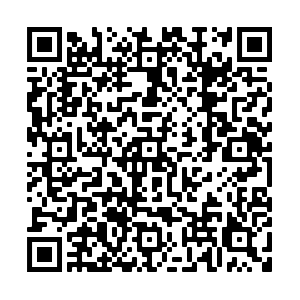 Slika 2: Primjer QR kodaPORUKA O GREŠCI U slučaju greške u procesu poruke zahtjeva, poruka o grešci šalje se kao odgovor iz Centralnog registra računa. Poruke o grešci imaju isti opšti format koji se zasniva na SOAP poruci o grešci verzije 1.1 i proširuje se s elementom XML kôda koji predstavlja brojčani kôd greške.XML FORMATTabela 161ZaglavljeOvo je XML osnovni element koji predstavlja zaglavlje poruke o grešci.Zaglavlje: UUIDOvo je atribut koji jedinstveno opisuje poruku i daje joj jedinstvenu identifikaciju.Tabela 162GreškaOvo je XML element koji će se pojaviti samo ako se dogodi greška.Kôd greške Ovo je XML element koji predstavlja nastanak greške koja se dogodila.Tabela 163Vrijednosti nabrojanih stavki za način plaćanja navedene su u tabeli u nastavku.Tabela 164Objašnjenje greškeOvo je XML element koji sadrži tekstualno objašnjenje za nastalu grešku.Tabela 165PojedinostiOvo je XML element koji nosi brojčani kôd greške.KôdOvo je pomoćni element pojedinosti koji opisuje brojčani kôd greške. Kôdovi numeričke greške navedeni su u poglavlju 3.8.2.Tabela 166UUID odgovora Ovo je pomoćni element pojedinosti koji određuje UUID ove poruke o grešci.Tabela 167UUID zahtjeva Ovo je prateći element pojedinosti koji određuje UUID poruke zahtjeva koja je generisala grešku, ako je dostupno.Tabela 168KODOVI GREŠKESljedeća tabela sadrži kôdove grešaka koje fiskalni servis može da vrati izdavaocu računa. To nije iscrpna lista greška.Tabela 169PRIMJER XML<SOAP-ENV:Envelope xmlns:SOAP-ENV="http://schemas.xmlsoap.org/soap/envelope/">   <SOAP-ENV:Header/>   <SOAP-ENV:Body>      <SOAP-ENV:Fault>         <faultcode>SOAP-ENV:CLIENT</faultcode>         <faultstring xml:lang="en">OPIS GREŠKE.</faultstring>         <detail>            <code>KOD GREŠKE</code>            <requestUUID>78dde160-2b33-40e4-98fa-f6a2c34475a3</requestUUID>            <responseUUID>9416dcca-499a-4724-933d-40d115ea4fc7</requestUUID>         </detail>      </SOAP-ENV:Fault>   </SOAP-ENV:Body></SOAP-ENV:Envelope>SIGURNOSTSljedeće poglavlje opisuje sigurnosne principe koje koristi fiskalni servis i strane koje komuniciraju s njim.DIGITALNI CERTIFIKATIU svrhu osiguranja servisa fiskalizacije i identifikacije klijenata koji koriste servis, izdaju se tri vrste certifikata:Certifikat o sigurnosti prenosa s uobičajenim nazivom izdatim servisu.Koristi se za osiguranje prenosa između servisa i izdavaoca.Izdaje ga javno certifikaciono tijelo koje nije Registrovani CACertifikat o sigurnosti poruke izdat servisu.Koristi se za digitalno potpisivanje elektronske poruke odgovora.Izdaje ga Registrovani CA.Certifikat o sigurnosti poruke izdat izdavaocu.Koristi se za digitalno potpisivanje elektronskih poruka zahtjeva i IKOF elemenata podataka.Izdaje ga Registrovani CA.Digitalno potvrdu za potrebe fiskalizacije izdaje nadležno tijelo za izdavanje digitalnih certifikata (certifikaciono tijelo, CA). Detaljan opis podnošenja zahtjeva za izdavanje digitalnog certifikata i dobijanje certifikata definisan je od strane certifikacionih tijela CA registriranih u Crnoj Gori. SIGURNOST PRENOSADa bi se osigurala sigurnost podataka i cjelovitost komunikacije između izdavaoca i servisa, usluga koristi jednosmjerni TLS, konkretno verziju protokola TLS V1.2. Servis klijentu izdaje certifikat koji je izdao Registrovani CA.SIGURNOST PORUKEKako bi se osigurala nedvosmislena identifikacija poreskog obveznika i dostavio nepromijenjeni sadržaj, svaka poruka podataka o zahtjevu i IKOF element podataka digitalno se potpisuju privatnim ključem koji je jedinstven par s važećim certifikatom poreskog obveznika. Elektronske poruke odgovora iz Centralnog registra računa digitalno se potpisuju privatnim ključem koji je jedinstven par s važećim certifikatom Centralnog registra računa.U većini slučajeva privatni ključ koji se koristi za digitalno potpisivanje elektronske poruke zahtjeva i IKOF podatak je isti. Izuzetak na osnovu ovog pravila moguć je ako certifikat upotrijebljen u vrijeme početnog kreiranja zahtjeva više nije valjan u trenutku ponovnog slanja zahtjeva. U tom se slučaju privatni ključ iz valjanog odgovarajućeg certifikata mora upotrijebiti za digitalno potpisivanje elektronske poruke zahtjeva, ali ne i element IKOF podatka, koji ostaje isti.Elektronske poruke zahtjeva i odgovora digitalno se potpisuju prema standardnoj sintaksi i obradi XML potpisa i obradi dostupnoj na: https://www.w3.org/TR/xmldsig-core/. Dodatni opis dostupan je u poglavlju 4.3.1.Element podataka IKOF kreira se i digitalno potpisuje u skladu s prilagođenim kriptografskim algoritmom opisanim u poglavlju 4.3.2.POTPISIVANJE ELEKTRONSKE PORUKE ZAHTJEVA I ODGOVORASvaka elektronska poruka zahtjeva i odgovora opisana u poglavlju 3 mora da sadrži XML element potpisa. Taj se element generiše prema standardnom izdanju 1.1  XML sintakse i obrade potpisa dostupnom na: https://www.w3.org/TR/xmldsig-core/. Element koji se potpisuje prvi je i jedini element unutar XML elementa tijela SOAP koverte, a identifikacioni broj je jednak zahtjevu ili odgovoru, zavisno od smjera poruke.Element XML digitalnog potpisa kreiran je sa sljedećim opcijama:Vrsta potpisa: koverta, http://www.w3.org/2000/09/xmldsig#enveloped-signature Metoda kanonizacije: C14 ekskluzivna: http://www.w3.org/2001/10/xml-exc-c14n#Metoda sažetka: SHA256, http://www.w3.org/2001/04/xmlenc#sha256 Način potpisivanja: RSA SHA256, http://www.w3.org/2001/04/xmldsig-more#rsa-sha256 ELEMENT PODATKA IKOFIKOF, identifikacioni kôd je alfanumerički sigurnosni kôd koji generiše izdavalac, a koji se jedinstveno podudara s izdatim računom. Generiše se spajanjem određenih parametara računa i potpisuje privatnim ključem izdavaoca.IKOF ima dvije svrhe:Zaštita izdavaoca od zlonamjerne treće strane, jer samo izdavalac koji je kreirao IKOF i može da ga obnovi unoseći u algoritam iste parametre i koristeći isti privatni ključ.Za provjeru da li je izdati račun registrovan u Centralnom registru računa.Na zahtjev UPC, poreski obveznik, na osnovu istih ulaznih parametara, mora da generiše IKOF jednak vrijednosti računa.IKOF se generiše pomoću sljedećih koraka algoritma:Spajanje parametaraIzračunavanje digitalnog potpisa s SHA256, RSA i RSASSA-PKCS-v1_5 dopunomIzračunavanje sažetkaSpajanje parametaraIKOF se generiše spajanjem sljedećih parametara računa:JMB/PIB Izdavaoca (Poglavlje Prodavac: Identifikacioni broj prodavca koji je izdao račun3.7.1.65)Datum i vrijeme izrade (Poglavlje 3.7.1.10)Redni broj računa (Poglavlje 3.7.1.12)Kôd poslovne jedinice (Poglavlje 3.7.1.23)Kôd ENU (Poglavlje 3.7.1.13)Kôd softvera (Poglavlje 3.7.1.24)Ukupna cijena (Poglavlje 3.7.1.20)Prije spajanja, svi se parametri moraju pretvoriti u UTF-8 kodiranje. Parametri su spojeni s znakom UTF-8 s decimalnim kôdom 124.Na primjer, za parametre:JMB/PIB izdavaoca: 12345678Datum i vrijeme izrade: 2019-06-12T17:05:43+02:00Redni broj računa: 9952Kôd poslovne jedinice: bb123bb123ENU kôd: cc123cc123Kôd softvera: ss123ss123Ukupna cijena: 99.01Rezultirajuća ukupna vrijednost je:12345678|2019-06-12T17:05:43+02:00|9952|bb123bb1231|cc123cc1231|ss123ss123|99.01Izračunavanje digitalnog potpisaNakon sabiranja, rezultirajuća vrijednost označava se hašom sa algoritmom SHA256, a zatim potpisuje s algoritmom RSA i privatnim ključem izdavaoca.Na primjer, za vrijednosti:Ukupna vrijednost:12345678|2019-06-12T17:05:43+02:00|9952|bb123bb123|cc123cc123|ss123ss123|99.01Privatni ključ kodiran PEM-om:Rezultat vrijednosti potpisa je:A72977773A579523665C3D4F8DEFF3F301CA726A7960EFF5A6863E4CB6009A752C52652C615049A0B2B650380A12D4CC44E7FEB0371FEC42501D95A2F8ACE24A9483EC8AF93219DCC7F58C1E62497B412922B5CAE83A0F914427A769EE550C6510C43DE1FFBF13C911DBADCE66DAC6065B98352276F0B19260457887C20EB351932377B749B4CC0338100D9CB6A202A1EE9BC77B1E584FD9692C26102F603C7ED920E3ABF22DAF4C1D170E954B1D320709E26A429C3B8D45208B7C5CBF5BA1C51713E888ACA00BC60C00BA18E7B1434A196F9F09CBD28B68F4FD1F56EA197B59AF77D6B8459C1CBCAA367089BCC8CEFAE3926DA8183DD822D371230411F4CFFDIzračunati sažetakNakon potpisivanja, rezultirajuća vrijednost označava se hašom pomoću MD5 algoritma.Na primjer, za vrijednost potpisa:A72977773A579523665C3D4F8DEFF3F301CA726A7960EFF5A6863E4CB6009A752C52652C615049A0B2B650380A12D4CC44E7FEB0371FEC42501D95A2F8ACE24A9483EC8AF93219DCC7F58C1E62497B412922B5CAE83A0F914427A769EE550C6510C43DE1FFBF13C911DBADCE66DAC6065B98352276F0B19260457887C20EB351932377B749B4CC0338100D9CB6A202A1EE9BC77B1E584FD9692C26102F603C7ED920E3ABF22DAF4C1D170E954B1D320709E26A429C3B8D45208B7C5CBF5BA1C51713E888ACA00BC60C00BA18E7B1434A196F9F09CBD28B68F4FD1F56EA197B59AF77D6B8459C1CBCAA367089BCC8CEFAE3926DA8183DD822D371230411F4CFFDMD5 sažeta vrijednost je: E4033D471FEEA47A3C664B15C669C709ANEKS 1 – PRIMJERI KÔDOVAOvo poglavlje sadrži primjere kôdova za određene radnje.KÔD ZA GENERISANJE IKOFJAVA PRIMJEROvo je primjer za generisanje IKOF na jeziku Java. Varijable su tvrdo kodirane jer je ovo samo primjer.import java.io.FileInputStream;import java.security.*;import javax.xml.bind.DatatypeConverter;public class SampleGenerateIIC {    private static final String KEYSTORE_LOCATION = "***.p12";    private static final String KEYSTORE_TYPE = "PKCS12";    private static final String KEYSTORE_PASS = "***";    private static final String KEYSTORE_KEY_ALIAS = "***";    public static void main(String[] args) {        String iicInput = "";        // issuerTIN        iicInput += "12345678";        // dateTimeCreated        iicInput += "|2019-06-12T17:05:43+02:00";        // invoiceNumber        iicInput += "|9952";        // busiUnitCode        iicInput += "|bb123bb123";        // tcrCode        iicInput += "|cc123cc123";        // softCode        iicInput += "|ss123ss123";        // totalPrice        iicInput += "|99.01";        try (FileInputStream fileInputStream = new FileInputStream(KEYSTORE_LOCATION)) {            // Load a private from a key store            KeyStore keyStore = KeyStore.getInstance(KEYSTORE_TYPE);            keyStore.load(fileInputStream, KEYSTORE_PASS.toCharArray());            Key privateKey = keyStore.getKey(KEYSTORE_KEY_ALIAS, KEYSTORE_PASS.toCharArray());            // Create IIC signature according to RSASSA-PKCS-v1_5            Signature signature = Signature.getInstance("SHA256withRSA");            signature.initSign((PrivateKey)privateKey);            signature.update(iicInput.getBytes());            byte[] iicSignature = signature.sign();            String iicSignatureString = DatatypeConverter.printHexBinary(iicSignature).toUpperCase();            System.out.println ("The IIC signature is: " + iicSignatureString);            // Hash IIC signature with MD5 to create IIC            MessageDigest md = MessageDigest.getInstance("MD5");            byte[] iic = md.digest(iicSignature);            String iicString = DatatypeConverter.printHexBinary(iic).toUpperCase();            System.out.println ("The IIC is: " + iicString);        } catch(Exception e) {            e.printStackTrace();        }    }} C# PRIMJEROvo je primjer za generisanje IKOF na jeziku C#. Varijable su tvrdo kodirane jer je ovo samo primjer.using System;using System.Security.Cryptography;using System.Security.Cryptography.X509Certificates;using System.Text;namespace FiscalizationSigningUtilityDotNet{    class SampleGenerateIIC    {        private const String KEYSTORE_LOCATION = "***.p12";        private const String KEYSTORE_PASS = "***";        public static void Main(string[] args)        {            String iicInput = "";            // issuerTIN            iicInput += "12345678";            // dateTimeCreated            iicInput += "|2019-06-12T17:05:43+02:00";            // invoiceNumber            iicInput += "|9952";            // busiUnitCode            iicInput += "|bb123bb123";            // tcrCode            iicInput += "|cc123cc123";            // softCode            iicInput += "|ss123ss123";            // totalPrice            iicInput += "|99.01";            using (X509Certificate2 keyStore = new X509Certificate2(KEYSTORE_LOCATION, KEYSTORE_PASS))            {                try                {                    // Load a private from a key store                    RSA privateKey = keyStore.GetRSAPrivateKey();                    // Create IIC signature according to RSASSA-PKCS-v1_5                    byte[] iicSignature = privateKey.SignData(Encoding.ASCII.GetBytes(iicInput), HashAlgorithmName.SHA256, RSASignaturePadding.Pkcs1);                    string iicSignatureString = BitConverter.ToString(iicSignature).Replace("-", string.Empty);                    Console.WriteLine("The IIC signature is: " + iicSignatureString);                    // Hash IIC signature with MD5 to create IIC                    byte[] iic = ((HashAlgorithm)CryptoConfig.CreateFromName("MD5")).ComputeHash(iicSignature);                    string iicString = BitConverter.ToString(iic).Replace("-", string.Empty);                    Console.WriteLine("The IIC is: " + iicString);                }                catch (Exception ex)                {                    Console.WriteLine(ex.Message);                }            }        }    }} KÔD ZA GENERISANJE POTPISAJAVA PRIMJEROvo je primjer za generisanje potpisa na jeziku Java. Varijable su tvrdo kodirane jer je ovo samo primjer.import java.io.*;import java.security.*;import java.security.cert.X509Certificate;import java.util.*;import javax.xml.crypto.dsig.*;import javax.xml.crypto.dsig.keyinfo.*;import javax.xml.crypto.dsig.spec.*;import javax.xml.crypto.dsig.dom.DOMSignContext;import javax.xml.parsers.DocumentBuilder;import javax.xml.parsers.DocumentBuilderFactory;import javax.xml.transform.*;import javax.xml.transform.dom.DOMSource;import javax.xml.transform.stream.StreamResult;import org.w3c.dom.*;import org.xml.sax.InputSource;public class SampleGenerateSignature {    private static final XMLSignatureFactory xmlSigFactory = XMLSignatureFactory.getInstance("DOM");    public static final String XML_SCHEMA_NS = "https://efi.tax.gov.me/fs/schema";    public static final String XML_REQUEST_ELEMENT = "RegisterInvoiceRequest";    public static final String XML_REQUEST_ID = "Request";    public static final String XML_SIG_METHOD = "http://www.w3.org/2001/04/xmldsig-more#rsa-sha256";    private static final String REQUEST_TO_SIGN =         "<RegisterInvoiceRequest " +        "       xmlns=\"https://efi.tax.gov.me/fs/schema\" " +        "       xmlns:ns2=\"http://www.w3.org/2000/09/xmldsig#\" " +        "       Id=\"Request\" " +         "       Version=\"3\">\r\n" +         "    <Header>...</Header>\r\n" +         "    <Invoice>...</Invoice>\r\n" +         "</RegisterInvoiceRequest>";    private static final String KEYSTORE_LOCATION = "***.p12";    private static final String KEYSTORE_TYPE = "PKCS12";    private static final String KEYSTORE_PASS = "***";    private static final String KEYSTORE_KEY_ALIAS = "***";    public static void main(String[] args) {        try (FileInputStream fileInputStream = new FileInputStream(KEYSTORE_LOCATION)) {            // Load a private from a key store            KeyStore keyStore = KeyStore.getInstance(KEYSTORE_TYPE);            keyStore.load(fileInputStream, KEYSTORE_PASS.toCharArray());            Key privateKey = keyStore.getKey(KEYSTORE_KEY_ALIAS, KEYSTORE_PASS.toCharArray());            X509Certificate certificate = (X509Certificate)keyStore.getCertificate(KEYSTORE_KEY_ALIAS);            // Load XML to DOC            DocumentBuilderFactory docFactory = DocumentBuilderFactory.newInstance();            docFactory.setNamespaceAware(true);            DocumentBuilder docBuilder = docFactory.newDocumentBuilder();                        Document doc = docBuilder.parse(new InputSource(new StringReader(REQUEST_TO_SIGN)));            // Find root request element            NodeList nodeToSignList = doc.getElementsByTagNameNS(XML_SCHEMA_NS, XML_REQUEST_ELEMENT);            if (nodeToSignList.getLength() == 0) {            	throw new Exception(String.format("XML element %s not found", XML_REQUEST_ELEMENT));            }            Node nodeToSign = nodeToSignList.item(0);            // Create transform list            List<Transform> transformList = new ArrayList<>();            transformList.add(xmlSigFactory.newTransform(Transform.ENVELOPED, (TransformParameterSpec) null));            transformList.add(xmlSigFactory.newTransform(CanonicalizationMethod.EXCLUSIVE, (C14NMethodParameterSpec) null));            // Create digest reference element            Reference ref = xmlSigFactory.newReference(                    "#" + XML_REQUEST_ID,                     xmlSigFactory.newDigestMethod(DigestMethod.SHA256, null),                    transformList,                     null,                     null);            // Create signature method            SignatureMethod signatureMethod = xmlSigFactory.newSignatureMethod(XML_SIG_METHOD, (SignatureMethodParameterSpec) null);            // Create signed info element            SignedInfo signedInfo = xmlSigFactory.newSignedInfo(                    xmlSigFactory.newCanonicalizationMethod(CanonicalizationMethod.EXCLUSIVE, (C14NMethodParameterSpec) null),                                    signatureMethod,                    Collections.singletonList(ref));            // Add certificate            List<X509Certificate> certificateList = new ArrayList<>();            certificateList.add(certificate);            // Create key info element            KeyInfoFactory keyInfoFactory = xmlSigFactory.getKeyInfoFactory();            X509Data x509Data = keyInfoFactory.newX509Data(certificateList);            KeyInfo keyInfo = keyInfoFactory.newKeyInfo(Collections.singletonList(x509Data));            // Create context for signing            DOMSignContext dsc = new DOMSignContext(privateKey, nodeToSign);            dsc.setIdAttributeNS((Element)nodeToSign, null, "Id");            // Sign document            XMLSignature signature = xmlSigFactory.newXMLSignature(signedInfo, keyInfo);                        signature.sign(dsc);            // Output to string            TransformerFactory transformFactory = TransformerFactory.newInstance();            Transformer transformer = transformFactory.newTransformer();            transformer.setOutputProperty(OutputKeys.OMIT_XML_DECLARATION, "yes");            StringWriter sw = new StringWriter();            StreamResult streamRes = new StreamResult(sw);            transformer.transform(new DOMSource(doc), streamRes);                        System.out.println ("Signed document is: " + sw.toString());        } catch (Exception e) {            e.printStackTrace();        }     }}C# PRIMJEROvo je primjer za generisanje potpisa na .NET C # stranici. Varijable su tvrdo kodirane jer je ovo samo primjer.using System;using System.IO;using System.Security.Cryptography;using System.Security.Cryptography.X509Certificates;using System.Security.Cryptography.Xml;using System.Xml;namespace FiscalizationSigningUtilityDotNet{    class SampleGenerateSignature    {        public const String XML_SCHEMA_NS = "https://efi.tax.gov.me/fs/schema";        public const String XML_REQUEST_ID = "Request";        public const String XML_SIG_METHOD = "http://www.w3.org/2001/04/xmldsig-more#rsa-sha256";        public const String XML_DIG_METHOD = "http://www.w3.org/2001/04/xmlenc#sha256";        private const String REQUEST_TO_SIGN =             "<RegisterInvoiceRequest " +            "       xmlns=\"https://efi.tax.gov.me/fs/schema\" " +            "       xmlns:ns2=\"http://www.w3.org/2000/09/xmldsig#\" " +            "       Id=\"Request\" " +             "       Version=\"3\">\r\n" +            "    <Header>...</Header>\r\n" +             "    <Invoice>...</Invoice>\r\n" +             "</RegisterInvoiceRequest>";        private const String KEYSTORE_LOCATION = "***.p12";        private const String KEYSTORE_PASS = "***";        public static void Main(string[] args)        {            using (X509Certificate2 keyStore = new X509Certificate2(KEYSTORE_LOCATION, KEYSTORE_PASS))            {                try                {                    // Load a private from a key store                    RSA privateKey = keyStore.GetRSAPrivateKey();                    // Convert string XML to object                    XmlDocument request = new XmlDocument();                    request.LoadXml(REQUEST_TO_SIGN);                    // Create key info element                    KeyInfo keyInfo = new KeyInfo();                    KeyInfoX509Data keyInfoData = new KeyInfoX509Data();                    keyInfoData.AddCertificate(keyStore);                    keyInfo.AddClause(keyInfoData);                    // Create signature reference                    Reference reference = new Reference("");                    reference.AddTransform(new XmlDsigEnvelopedSignatureTransform(false));                    reference.AddTransform(new XmlDsigExcC14NTransform(false));                    reference.DigestMethod = XML_DIG_METHOD;                    reference.Uri = "#" + XML_REQUEST_ID;                    // Create signature                    SignedXml xml = new SignedXml(request);                    xml.SigningKey = privateKey;                    xml.SignedInfo.CanonicalizationMethod = SignedXml.XmlDsigExcC14NTransformUrl;                    xml.SignedInfo.SignatureMethod = XML_SIG_METHOD;                    xml.KeyInfo = keyInfo;                    xml.AddReference(reference);                    xml.ComputeSignature();                    // Add signature element to the request                    XmlElement signature = xml.GetXml();                    request.DocumentElement.AppendChild(signature);                    // Convert signed request to string and print                    StringWriter sw = new StringWriter();                    XmlTextWriter xw = new XmlTextWriter(sw);                    request.WriteTo(xw);                    Console.WriteLine("Signed document is: " + sw.ToString());                }                catch (Exception ex)                {                    Console.WriteLine(ex.Message);                }            }        }    }}ANEKS 2 – WSDL verzija 1ANEKS 3 – XSD verzija 1VerzijaOpis promjenev1Draft verzijav2Usklađivanje s funkcionalnom specifikacijom za fiskalni servis v2 v3Dodana nova vrsta načina plaćanja ADVANCE.Maknut element ConsTax iz poruke za fiskalizaciju računa.v4Uzorak za kôd održavaoca ENU promijenjen iz [0-9]{3} u [a-z]{2}[0-9]{3}[a-Z]{2}[0-9]{3} (poglavlje 3.5.1.9).Uzorak za Datum i vrijeme promijenjen iz [0-9]{4}–[0-9]{2}–[0-9]{2}T[0-9]{2},[0-9]{2},[0-9]{2}[+-][0-9]{2},[0-9]{2} u [0-9]{4}-[0-9]{2}-[0-9]{2}T[0-9]{2}:[0-9]{2}:[0-9]{2}([+-][0-9]{2}:[0-9]{2}|Z)Vrijednosti u poljima Tip naknadne dostave proširene s vrijednosti BUSINESSNEED.U uzorak za Broj računa dodan prefiks u obliku oznake poslovnog prostora (poglavlje 3.7.1.11).Uzorak broja vaučera promijenjen iz [1-9][0-9]{0,7}–[0-9]{4}–[0-9]{10} u [1-9][0-9]{0,7}–[0-9]{4}–[0-9]{8}.U decimalna mjesta kod stavki računa dodana opcija slanja do 4 decimalna mjesta.Promijenjen uzorak rabata stavke iz 12 u ([1-9][0-9]*|0)\.[0-9]{2,4}|0) (poglavlje 3.7.1.97).Ažurirana lista vrijednosti za izuzeća (poglavlja 3.7.1.101 i 3.7.1.109).Promijenjena XSD schema (poglavlje 7).v4.1Dodano polje taxPeriod (poglavlje 3.7.1.63)URL za generisanje QR promijenjen iz https://efi.tax.gov.me/ic/#/verify u https://mapr.tax.gov.me/ic/#/verify (poglavlje 3.7.7).Dodana registracija ENU i za bezgotovinske račune (poglavlje 3.5).Dodan uvjet za registraciju i promjenu inicijalnog gotovinskog depozita (poglavlje 3.6).Dodano obavezno slanje ENU kôda kod fiskalizacije računa, bio on gotovinski ili bezgotovinski.Promijenjen format broja računa (poglavlje 3.7.1.11).Kod fiskalizacije računa za polje „Da li postoji obrnuto zaračunavanje“ se uvijek šalje false (poglavlje 3.7.1.31).Promijenjene vrste načina plaćanja (poglavlje 3.7.1.51).Ispravljeni tipfeleri kod elemenata podataka IKOF-a (poglavlje 4.3.2.1).Promijenjena XSD schema u skladu s navedenim prethodnim promjenama (poglavlje 7).v4.2Ispravljeni svi primjeri koji uključuju decimalna mjesta (svugdje se koristi znak . a ne ,).Ispravljena obaveznost polja u opisima polja za Iznos bez poreza i Iznos marže.Naglašen i detaljiziran opis polja Isti porezi (poglavlje 3.7.1.104).Dodan opis načina zaokruživanja iznosa na stavkama, te toleranca na grupnim i ukupnim iznosima (poglavlje 3.7.1.79).v5Napomena uz verziju:U verziji su dodate promjene zbog uvođenja novih tipova računa koji se fiskalizuju kroz EFI sistem zbog potreba nekih grupa poreskih obveznika. Sve promjene će biti dostupne na EFI testu od 17.5.2021. a na produkciji od 26.5.2021. Svi softveri koji su izrađeni prema ranijim verzijama specifikacija (uključujući verziju v4.2) radit će bez problema u novoj verziji i imat će period prilagodbe na nove promjene do 1.10.2021. kad će u potpunosti ući u primjenu izmjene navedene u specifikacijama verzije v5 i više.Promjene u verziji:Promijenjen naziv organa državne uprave „Poreska uprava“ u „Uprava prihoda i carina (UPC)“. Dodate izmjene i nova polja kod registracije poruke zahtjeva za registraciju računa (poglavlje 3.7.1).Dodat tip računa (poglavlje 3.7.1.6). Pojednostavljeni račun se od 1.10.2021. više neće koristiti (poglavlje 3.7.1.9).Dodata ukupna cijena koju kupac plaća (poglavlje 3.7.1.21).Dodat broj žiro računa (poglavlje 3.7.1.34).Dodata napomena (poglavlje 3.7.1.35).Zbirni račun sa listom IKOF-a na koje se poziva se više neće koristiti od 1.10.2021. (poglavlje 3.7.1.36) a umjesto te liste uz tip računa će se koristiti lista referentnih računa na koje se poziva račun (poglavlje 3.7.1.41).Kod načina plaćanja dodani podaci o IKOF-u avansnog računa (poglavlje 3.7.1.54) i broj bankovnog računa (poglavlje 3.7.1.55). U podatke o kupcu se dodaje podatak o broju poreske identifikacione kartice za diplomate (poglavlje 3.7.1.78).U slučaju prodaje vaučera 1 stavke = 1 vaučer pa su dodana polja za datum važenja (poglavlje 3.7.1.84) i serijski broj vaučera (poglavlje 3.7.1.85). Lista vaučera iz stavki se više neće koristiti od 1.10.2021 (poglavlje 3.7.1.86).Promijenjeni opisi polja poruke za fiskalizaciju računa vezano za stavke (poglavlja od  3.7.1.95 do 3.7.1.103).Za fiskalizaciju knjižnih odobrenja dodana lista odobrenja (poglavlje 3.7.1.112). Iz vrste naknada maknuta opcija BOTTLE (poglavlje 3.7.1.121).Promijenjena XSD schema u skladu s navedenim prethodnim promjenama (poglavlje 7).Naziv dokumentaOpisFiskalni servis – Funkcionalna specifikacijaOpisani su svi procesi.SkraćenicaOpisCARegistrovani CACISCentralni informacioni sistem EFI; Centralni registar računaCRLLista opozvanih certifikataJIKR (engl. FIC)Jedinstveni identifikacioni kod računaGUIDGlobalno jedinstveni identifikatorIKOF (engl. IIC)Identifikacioni kod obveznika fiskalizacijeJMBNacionalni jedinstveni matični brojPIBPoreski identifikacioni broj - Jedinstveni identifikacioni broj poreskog obveznikaOCSPOnlajn protokol statusa certifikataSEP (engl. SCP)Samouslužni EFI portal – veb portal koji poreski obveznik može da koristi za podnošenje određenih podataka i druge postupke u vezi izdavanja računa i procesa fiskalizacije  SOAPProtokol za razmjenu poruka za XML poruke kako je specifikovano na: https://www.w3.org/TR/soap/ ENU (engl. TCR)ENU poreskog obveznika. Isto što i naplatni uređaj ili elektronski naplatni uređaj (ENU) ENU kôd (engl. TCRCode)Kôd elektronskog naplatnog uređaja UCDijagrami slučajeva upotrebe (engl. user case)UJI (engl. UUID)Univerzalni jedinstveni identifikatorWSDLJezik baziran na XML-u koji omogućava opis veb servisa, odnosno funkcija koje nudi veb servis, kako je specifikovano na http://www.w3.org/TR/wsdl XML šema Jezik baziran na XML- namijenjen za definisanje strukture XML dokumenata kako je specifikovano na http://www.w3.org/TR/xmlschema11-1/ ihttps://www.w3.org/TR/xmlschema11-2/ UPCUprava prihoda i carinaIzrazZnačenje izrazaElektronska poruka odgovoraStruktura podataka u definisanom formatu koju je propisao nadležni organ za finansijske poslove, a koja sadrži fiskalni identifikacioni kôd (JIKR) i koristi se kao potvrda računa i formalne ispravnosti evidentirane poslate elektronske poruke odgovora. Poruka o grešciStruktura podataka u definisanom formatu koji je propisao nadležni organ za finansijske poslove, koja sadrži kôd greške i tekstualni opis greške, kao odgovor na primljenu elektronsku poruku o računu koja sadrži bitne greške koje onemogućavaju njegovu obradu, ili kada se pojavi druga greška koja sprječava obradu poruke na strani UPC.RačunRačun je dokaz o prodaji koji je poreski obveznik izdao (u papirnom ili elektronskom obliku) licu ili subjektu koji kupuje robu, a sadrži sve podatke o ukupnim količinama prodaje i prodatim predmetima.Račun je svaki dokument izdat u papirnom ili u elektronskom obliku, koji zadovoljava uslove predviđene nacrtom Zakona o računima i sistemu za nadzor prometa.Izdavalac računaLice koje izdaje račun. Izdavalac računa odgovoran je fiskalizaciju računa u centralnom registru računa. To lice je u većini slučajeva prodavac roba i usluga, ali u slučaju samonaplatnih uređaja (automata), izdavalac računa je kupac robe i usluga.Evidentirani računRačun koji je evidentiran u centralnom registru računa i sadrži fiskalni identifikacioni kôd.Elektronska poruka o evidentiranom računuStruktura podataka u definisanom formatu koji je propisao nadležni organ za finansijske poslove i koji sadrži podatke o prodaji i ostale potrebne tehničke informacije. Ovo je potpuna XML poruka koja sadrži informacije opisane u relevantnim standardima veb servisa: SOAP / WSDL/WS-Security (bezbjednost), itd.Samouslužni EFI portal (SEP)SEP je veb aplikacija za poreske obveznike koja pruža podršku za procese fiskalizacije računa.ENU/ elektronski naplatni uređaj poreskog obveznikaENU ili elektronski naplatni uređaj poreskog obveznika je uređaj na strani poreskog obveznika koji poreskom organu šalje podatke o evidentiranim računima. To može da znači, zavisno od konteksta, krajnji uređaji kao što je ENU, ili dodatni softver i hardver koji u stvari šalju podatke o evidentiranim računima. Elektronske poruke sadrže stavku označenu kao „Kôd elektronskog naplatnog " koji označava krajnji uređaj (elektronski naplatni uređaj). U drugim djelovima teksta ovaj izraz obično znači krajnji uređaj i odgovarajući softver i hardver koji šalju elektronske poruke. Vrsta mrežeInternetPreporučuju se otvoreni portovi protokola TCP prema Centralnom registru računa 443Karakteristike veze Trajna simetrična veza Pojasna širinaminimalno 2 Mb/s (do 40 poruka u sekundi uz pretpostavku da poruka ima 6 KB)Zaštita na transportnom slojuHTTPS (najmanje TLS v1.1 i v1.2, AES_256 enkripcija)Certifikati za elektronsko potpisivanjeVrsta certifikata: aplikativni digitalni certifikat za fiskalizacijuStandardi za kreiranje klijentaWS-1Vrsta uslugeDokument-slovniProtokol aplikacijeSOAP / HTTPS (SOAP 1.1)Lokacija kôdova poruke zahtjeva XMLUTF-8Naziv kontroleOpis kontroleKôd greškeXML formatXML format mora biti validan0.20Provjera veličine podatakaVeličina ne smije prelaziti 150kB1Provjera XML struktureProvjera pojedinačne evidentirane elektronske poruke o podacima računa u XML-u u odnosu na XSD šemu (*xsd). XSD shema sadrži tačnu definiciju strukture podataka i formata za pojedine stavke podataka i provjeru prisutnosti pojedinih stavki11Validacija certifikataProvjeriti da certifikat nije istekao.Provjeriti da li je certifikat izdalo Registrovano certifikaciono tijelo.Provjeriti da li identifikacioni broj certifikata odgovara identifikacionom broju izdavaoca računa (poreski broj) u XML poruci.Provjeriti da certifikat nije upisan na Listu opozvanih certifikata (CRL ili OCSP listu).34, 35, 36, 37, 38, 39Provjera elektronskog potpisaProvjeriti da haš poruke koji je izračunao CIS odgovara hašu navedenom u poruci.Provjeriti da li potpis odgovara haš funkciji poruke i javnom ključu certifikata.22, 23, 24, 25, 26, 27, 28, 29, 30, 31, 32, 33, 34Vrijeme klijenta se razlikujeVrijeme klijenta razlikuje se od vremena servera više nego što je dozvoljeno vrijeme u minutima2Ostale kontroleOstale kontrole utvrđene u funkcionalnoj specifikaciji i za potrebe kontrole UPCNazivNazivNazivXML tagVrsta poljaPojava [minimalno, maksimalno]OpisRegistracija poruke zahtjeva za registraciju ENURegistracija poruke zahtjeva za registraciju ENURegistracija poruke zahtjeva za registraciju ENURegisterTCRRequestElement[1, 1]Osnovni XML element koji predstavlja registraciju ENU.IdentifikatorIdentifikatorIdatribut[1, 1]Atribut koji se koristi za kreiranje i provjeru potpisa. Nepromjenljiva vrijednost „Zahtjev".VerzijaVerzijaVersionAtribut[1, 1]Atributi koji se koriste za određivanje usklađenosti s XSD šemom. Za ovu verziju nepromjenljiva vrijednost je „1".ZaglavljeZaglavljeHeaderElement[1, 1]XML element koji predstavlja zaglavlje ...Univerzalni jedinstveni identifikatorUUIDAtribut[1, 1]Identifikator porukeDatum i vrijeme slanjaSendDateTimeAtribut[1, 1]Datum i vrijeme slanja poruke prema UPC.ENUENUTCRElement[1, 1]XML element koji predstavlja jednu ENU poruku o registraciji.PIB izdavaocaIssuerTINAtribut[1, 1]JMB/PIB poreskog obveznika.Kôd poslovne jediniceBusinUnitCodeAtribut[1, 1]Kôd poslovne jedinice (prostorije).Interni ENU kôd TCRIntIdAtribut[1, 1]Interna identifikacija ENU. Ovaj identifikacioni atribut može se koristiti za stare ENU.Kôd softveraSoftCodeAtribut[0, 1]Kôd softvera koji koristi ENU. Obavezno za novu registraciju.Kôd održavaocaMaintainerCodeAtribut[0, 1]Kôd održavaoca za softver ENU. Obavezno za novu registraciju.Validna odValidFromAtribut[0, 1]Datum od kojeg će se koristiti ENU.Validna doValidToAtribut[0, 1]Datum do kojeg će se koristiti ENU.TipTypeAtribut[0, 1]Tip ENUPotpisPotpisSignatureElement[1, 1]  XML element s digitalnim potpisom.Vrsta podatakaStringDužina36 znakovaUzorak[0-9a-FA-F]{8}–[0-9a-FA-F]{4}–[1-5][0-9a-FA-F]{3}–[89abAB][0-9a-FA-F]{3}–[0-9a-FA-F]{12}Primjer58e0a7d7-eebc-41d8-9669-0800200c9a6658E0A7D7-EEBC-41D8-9669-0800200C9A66Vrsta podatakaDateTimeUzorak[0-9]{4}-[0-9]{2}-[0-9]{2}T[0-9]{2}:[0-9]{2}:[0-9]{2}([+-][0-9]{2}:[0-9]{2}|Z)Primjer2019-01-24T22:00:58+01:002019-01-24T22:00:58-01:00Vrsta podatakaStringDužina8 numeričkih znakova za pravna lica ili 13 numeričkih znakova za fizička licaUzorak[0-9]{13}|[0-9]{8}Primjer02657597Vrsta podatakaStringDužina10 znakovaUzorak[a-z]{2}[0-9]{3}[a-Z]{2}[0-9]{3}Primjerab123ab123Vrsta podatakaStringDužina50 znakovaPrimjer2Vrsta podatakaStringDužina10 znakovaUzorak[a-z]{2}[0-9]{3}[a-Z]{2}[0-9]{3}Primjerab123ab123Vrsta podatakaStringDužina3 numerička znakaUzorak[a-z]{2}[0-9]{3}[a-Z]{2}[0-9]{3}Primjermm123mm123Vrsta podatakaDateDužina10 znakovaUzorak[[0-9]{4}-[0-9]{2}-[0-9]{2}Primjer2019-01-24Vrsta podatakaDateDužina10 znakovaUzorak[[0-9]{4}-[0-9]{2}-[0-9]{2}Primjer2019-01-24Vrsta podatakaStringVrijednostiVrijednosti nabrojanih stavki opisanih u tabeli u nastavku.PrimjerREGULARVrijednostOpisREGULARStandardni ENUVENDINGSamonaplatni uređaj (automat)NazivNazivNazivXML tagVrsta poljaPojava [minimalno, maksimalno]OpisRegistracija poruke odgovora za registraciju ENURegistracija poruke odgovora za registraciju ENURegistracija poruke odgovora za registraciju ENURegisterTCRResponseElement[1, 1]Osnovni XML element koji predstavlja registraciju ENU.IdentifikatorIdentifikatorIdAtribut[1, 1]Atribut koji se koristi za kreiranje i provjeru potpisa. Nepromjenljiva vrijednost „Odgovor".VerzijaVerzijaVersionAtribut[1, 1]Atributi koji se koriste za određivanje usklađenosti s XSD šemom. Za ovu verziju nepromjenljiva vrijednost je „1".ZaglavljeZaglavljeHeaderElement[1, 1]XML element koji predstavlja zaglavlje ...Univerzalni jedinstveni identifikatorUUIDAtribut[1, 1]Identifikator porukeUniverzalni jedinstveni identifikator zahtjevaRequestUUIDAtribut[1,1]Identifikator poruke zahtjeva za koju je odgovor poslan.Datum i vrijeme slanjaSendDateTimeAtribut[1, 1]Datum i vrijeme slanja poruke UPC.Kôd ENUKôd ENUTCRCodeElement[1, 1]Kôd ENU koji je generisao CISPotpisPotpisSignatureElement[1, 1]XML element s digitalnim potpisom.Vrsta podatakaStringDužina36 znakovaUzorak[0-9a-FA-F]{8}-[0-9a-FA-F]{4}-[1-5][0-9a-FA-F]{3}-[89abAB][0 -9a-FA-F]{3}-[0-9a-FA-F]{12}Primjer58e0a7d7-eebc-41d8-9669-0800200c9a6658E0A7D7-EEBC-41D8-9669-0800200C9A66Vrsta podatakaStringDužina36 znakovaUzorak[0-9a-FA-F]{8}-[0-9a-FA-F]{4}-[1-5][0-9a-FA-F]{3}-[89abAB][0-9a-FA-F]{3}-[0-9a-FA-F]{12}Primjer58e0a7d7-eebc-41d8-9669-0800200c9a6658E0A7D7-EEBC-41D8-9669-0800200C9A66Vrsta podatakaDatum i vrijemeUzorak[0-9]{4}-[0-9]{2}-[0-9]{2}T[0-9]{2}:[0-9]{2}:[0-9]{2}([+-][0-9]{2}:[0-9]{2}|Z)Primjer2019-01-24T22:00:58+01:002019-01-24T22:00:58-01:00Vrsta podatakaStringDužina10 znakovaUzorak[a-z]{2}[0-9]{3}[a-Z]{2}[0-9]{3}Primjerab123ab123Naziv kontroleOpis kontrole (greška ako)Kôd greške„Validno od“ u prošlostiENU.„Validno od“ ne može biti u prošlosti.45„Validno do“ u prošlostiENU.„Validno do“ ne može biti u prošlosti.46„Validno do“ prije „Validno od“ENU.„Validno do“ ne može biti prije ENU.„Validno od“.47Aktivno ažuriranje ENUZa aktivni ENU moguće je napraviti promjenu jedino za polja "Validno do" i "Kod održavaoca ENU"48Ažuriranje deaktivirane ENUDeaktivirani ENU ne može se mijenjati.57Registrovani poreski obveznikENU.JMB izdavaoca ne odnosi se na aktivnog poreskog obveznika u Registru poreskih obveznika.52Registrovana poslovna jedinicaENU.Kôd poslovne jedinice ne odnosi se na aktivnu poslovnu jedinicu (prostor) poreskog obveznika.41Registrovani softverENU.Kôd softvera ne odnosi se na aktivni softver.42Registrovani održavalacENU.Kôd održavaoca ne odnosi se na aktivnog održavaoca43NazivNazivNazivXML tagVrsta poljaPojava [minimalno, maksimalno]OpisRegistracija poruke zahtjeva za registraciju gotovinskog depozitaRegistracija poruke zahtjeva za registraciju gotovinskog depozitaRegistracija poruke zahtjeva za registraciju gotovinskog depozitaRegisterCashDepositRequestElement[1, 1]Osnovni XML element koji predstavlja registraciju ENU.IdentifikatorIdentifikatorIdatribut[1, 1]Atribut koji se koristi za kreiranje i provjeru potpisa. Nepromjenljiva vrijednost „Zahtjev".VerzijaVerzijaVersionAtribut[1, 1]Atributi koji se koriste za određivanje usklađenosti s XSD šemom. Za ovu verziju nepromjenljiva vrijednost je „1".ZaglavljeZaglavljeHeaderElement[1, 1]XML element koji predstavlja zaglavlje poruke.Univerzalni jedinstveni identifikatorUUIDAtribut[1, 1]Univerzalni jedinstveni identifikator koji generiše ENU za svaku elektronsku poruku poslatu Centralnom registru računa.Datum i vrijeme slanjaSendDateTimeAtribut[1, 1]Datum i vrijeme slanja poruke prema UPC.Tip naknadne dostaveSubseqDelivTypeElement[0, 1]Poruka zahtjeva naknadno je dostavljenaGotovinski depozitGotovinski depozitCashDepositElement[1, 1]XML element koji predstavlja pojedinačni zahtjev za gotovinski depozitDatum i vrijeme promjene depozitaChangeDateTimeAtribut[1, 1]Datum i vrijeme promjene gotovinskog depozitaOperacija gotovinski depozitOperationAtribut[1,1]Operacija izvršena nad ENU-om.Iznos gotovineCashAmtAtribut[1, 1]Iznos gotovinskog depozita u ENUKod ENUTCRCodeAtribut[1, 1]Kôd ENU za koju je registrovan gotovinski depozitPIBIssuerTINAtribut[1, 1]JMB/PIB poreskog obveznikaPotpisPotpisSignatureElement[1, 1]  XML element s digitalnim potpisom.Vrsta podatakaStringDužina36 znakovaUzorak[0-9a-FA-F]{8}-[0-9a-FA-F]{4}-[1-5][0-9a-FA-F]{3}-[89abAB][0-9a-FA-F]{3}-[0-9a-FA-F]{12}Primjer58e0a7d7-eebc-41d8-9669-0800200c9a6658E0A7D7-EEBC-41D8-9669-0800200C9A66Vrsta podatakaDate and timeUzorak[0-9]{4}-[0-9]{2}-[0-9]{2}T[0-9]{2}:[0-9]{2}:[0-9]{2}([+-][0-9]{2}:[0-9]{2}|Z)Primjer2019-01-24T22:00:58+01:00 2019-01-24T22:00:58-01:00Vrsta podatakaStringVrijednostiEnumeracijaPrimjerNOINTERNETVrijednost OpisNOINTERNET Ako ENU djeluje u području bez internetaBOUNDBOOKENU ne radi i ne može se kreirati porukaSERVICEProblem sa fiskalnim servisomTECHNICALERRORTehnička greškaBUSINESSNEEDNaknadno slanje uslovljeno načinom poslovanjaVrsta podatakaDate and timeUzorak[0-9]{4}-[0-9]{2}-[0-9]{2}T[0-9]{2}:[0-9]{2}:[0-9]{2}([+-][0-9]{2}:[0-9]{2}|Z)Primjer2019-01-24T22:00:58+01:002019-01-24T22:00:58-01:00Vrsta podatakaStringOgraničenjenabrajanje, opisano u tabeli u nastavku.PrimjerINITIALVrijednostOpisINITIALPočetni saldo u ENU WITHDRAWIznos gotovine koji je podignut iz ENU.Vrsta podatakaDecimalUzorak([1-9][0-9]*|0)?.\[0-9]{2}|0Primjer212.12Vrsta podatakaStringDužina10 znakovaUzorak[a-z]{2}[0-9]{3}[a-Z]{2}[0-9]{3}Primjerab123ab123Vrsta podatakaStringDužina8 numeričkih znakova za pravna lica ili 13 numeričkih znakova za fizička licaUzorak[0-9]{13}[0-9]{8}Primjer72001008NazivNazivNazivXML tagVrsta poljaPojava [minimalno, maksimalno]OpisRegistracija poruke odgovora za registraciju gotovinskog depozitaRegistracija poruke odgovora za registraciju gotovinskog depozitaRegistracija poruke odgovora za registraciju gotovinskog depozitaRegisterCashDepositResponseElement[1, 1]Osnovni XML element koji predstavlja registraciju ENU.IdentifikatorIdentifikatorIdAtribut[1, 1]Atribut koji se koristi za kreiranje i provjeru potpisa. Nepromjenljiva vrijednost „Odgovor".VerzijaVerzijaVersionAtribut[1, 1]Atributi koji se koriste za određivanje usklađenosti s XSD šemom. Za ovu verziju nepromjenljiva vrijednost je „1".ZaglavljeZaglavljeHeaderElement[1, 1]XML element koji predstavlja zaglavlje poruke.Univerzalni jedinstveni identifikatorUUIDAtribut[1, 1]Identifikator poruke.Univerzalni jedinstveni identifikator zahtjeva RequestUUIDAtribut[1, 1]UUID poruke zahtjeva za koji je poslata poruka odgovora.Datum i vrijeme slanjaSendDateTimeAtribut[1, 1]Datum i vrijeme slanja poruke UPC.Fiskalizacioni kôd  gotovinskog depozitaFiskalizacioni kôd  gotovinskog depozitaFCDCElement[1, 1]Fiskalizacioni kôd  gotovinskog depozita koji generiše CIS.PotpisPotpisSignatureElement[1, 1]XML element s digitalnim potpisom.Vrsta podatakaStringDužina36 znakovaUzorak[0-9a-FA-F]{8}–[0-9a-FA-F]{4}–[1-5][0-9a-FA-F]{3}–[89abAB][0-9a-FA-F]{3}–[0-9a-FA-F]{12}Primjer58e0a7d7-eebc-41d8-9669-0800200c9a6658E0A7D7-EEBC-41D8-9669-0800200C9A66Vrsta podatakaStringDužina36 znakovaUzorak[0-9a-FA-F]{8}–[0-9a-FA-F]{4}–[1-5][0-9a-FA-F]{3}–[89abAB][0-9a-FA-F]{3}–[0-9a-FA-F]{12}Primjer58e0a7d7-eebc-41d8-9669-0800200c9a6658E0A7D7-EEBC-41D8-9669-0800200C9A66Vrsta podatakaDate and timeUzorak[0-9]{4}-[0-9]{2}-[0-9]{2}T[0-9]{2}:[0-9]{2}:[0-9]{2}([+-][0-9]{2}:[0-9]{2}|Z)Primjer2019-01-24T22:00:58+01:002019-01-24T22:00:58-01:00Vrsta podatakaStringDužina36 znakovaUzorak[0-9a-FA-F]{8}–[0-9a-FA-F]{4}–[1-5][0-9a-FA-F]{3}–[89abAB][0-9a-FA-F]{3}–[0-9a-FA-F]{12}Primjer58e0a7d7-eebc-41d8-9669-0800200c9a6658E0A7D7-EEBC-41D8-9669-0800200C9A66Naziv kontroleOpis kontrole (greška ako)Kôd greškeProvjera promjene u datumu i vremenuGotovinski depozit.Promjena u datumu i vremenu razlikuje se od vremena evidentiranog u Centralnom registru računa više od dozvoljenog vremena u minutima. 49Provjera iznosa prilikom podizanja.Gotovinski depozit.Iznos gotovine je nula i Gotovinski depozit.Operacija jednaka WITHDRAW.51Provjera registrovanog poreskog obveznikaGotovinski depozit.JMB izdavaoca ne odgovara aktivnom poreskom obvezniku u registru poreskih obveznika.52Provjera registrovanog ENUGotovinski depozit.ENU kôd ne odgovara registrovanom ili aktivnom ENU ili ENU ne pripada dotičnom izdavaocu.53Provjera registracije početnog depozitaAko je gotovinski depozit već registrovan za tekući dan sa Gotovinski depozit.Operacija INITIAL.56NazivNazivNazivNazivNazivNazivNazivNazivNazivNazivNazivNazivNazivNazivNazivNazivNazivNazivNazivNazivNazivNazivXML tagVrsta poljaPojava [minimalno, maksimalno]OpisOpisRegistracija poruke zahtjeva za registraciju računaRegistracija poruke zahtjeva za registraciju računaRegistracija poruke zahtjeva za registraciju računaRegistracija poruke zahtjeva za registraciju računaRegistracija poruke zahtjeva za registraciju računaRegistracija poruke zahtjeva za registraciju računaRegistracija poruke zahtjeva za registraciju računaRegistracija poruke zahtjeva za registraciju računaRegistracija poruke zahtjeva za registraciju računaRegistracija poruke zahtjeva za registraciju računaRegistracija poruke zahtjeva za registraciju računaRegistracija poruke zahtjeva za registraciju računaRegistracija poruke zahtjeva za registraciju računaRegistracija poruke zahtjeva za registraciju računaRegistracija poruke zahtjeva za registraciju računaRegistracija poruke zahtjeva za registraciju računaRegistracija poruke zahtjeva za registraciju računaRegistracija poruke zahtjeva za registraciju računaRegistracija poruke zahtjeva za registraciju računaRegistracija poruke zahtjeva za registraciju računaRegistracija poruke zahtjeva za registraciju računaRegistracija poruke zahtjeva za registraciju računaRegisterInvoiceRequestOsnovno[1, 1]Osnovni XML element koji predstavlja poruku za registraciju računa.Osnovni XML element koji predstavlja poruku za registraciju računa.IdentifikatorIdentifikatorIdentifikatorIdentifikatorIdentifikatorIdentifikatorIdentifikatorIdentifikatorIdentifikatorIdentifikatorIdentifikatorIdentifikatorIdentifikatorIdentifikatorIdentifikatorIdentifikatorIdentifikatorIdentifikatorIdentifikatorIdentifikatorIdentifikatorIdAtribut[1, 1]Atribut koji se koristi za kreiranje i provjeru potpisa. Nepromjenljiva vrijednost „Zahtjev".Atribut koji se koristi za kreiranje i provjeru potpisa. Nepromjenljiva vrijednost „Zahtjev".VerzijaVerzijaVerzijaVerzijaVerzijaVerzijaVerzijaVerzijaVerzijaVerzijaVerzijaVerzijaVerzijaVerzijaVerzijaVerzijaVerzijaVerzijaVerzijaVerzijaVerzijaVersionAtribut[1, 1]Atributi koji se koriste za određivanje usklađenosti s XSD šemom. Za ovu verziju nepromjenljiva vrijednost je „1".Atributi koji se koriste za određivanje usklađenosti s XSD šemom. Za ovu verziju nepromjenljiva vrijednost je „1".ZaglavljeZaglavljeZaglavljeZaglavljeZaglavljeZaglavljeZaglavljeZaglavljeZaglavljeZaglavljeZaglavljeZaglavljeZaglavljeZaglavljeZaglavljeZaglavljeZaglavljeZaglavljeZaglavljeZaglavljeZaglavljeHeaderElement[1, 1]XML element koji predstavlja zaglavlje računa koje sadrži podatke o poslatoj poruci (zahtjevu).XML element koji predstavlja zaglavlje računa koje sadrži podatke o poslatoj poruci (zahtjevu).Univerzalni jedinstveni identifikatorUniverzalni jedinstveni identifikatorUniverzalni jedinstveni identifikatorUniverzalni jedinstveni identifikatorUniverzalni jedinstveni identifikatorUniverzalni jedinstveni identifikatorUniverzalni jedinstveni identifikatorUniverzalni jedinstveni identifikatorUniverzalni jedinstveni identifikatorUniverzalni jedinstveni identifikatorUniverzalni jedinstveni identifikatorUniverzalni jedinstveni identifikatorUniverzalni jedinstveni identifikatorUniverzalni jedinstveni identifikatorUniverzalni jedinstveni identifikatorUniverzalni jedinstveni identifikatorUniverzalni jedinstveni identifikatorUniverzalni jedinstveni identifikatorUniverzalni jedinstveni identifikatorUniverzalni jedinstveni identifikatorUUIDAtribut[1, 1]UUID koji generiše ENU za svaku registrovanu elektronsku poruku o prodaji poslatu Centralnom registru računa. UUID koji generiše ENU za svaku registrovanu elektronsku poruku o prodaji poslatu Centralnom registru računa. Datum i vrijeme slanjaDatum i vrijeme slanjaDatum i vrijeme slanjaDatum i vrijeme slanjaDatum i vrijeme slanjaDatum i vrijeme slanjaDatum i vrijeme slanjaDatum i vrijeme slanjaDatum i vrijeme slanjaDatum i vrijeme slanjaDatum i vrijeme slanjaDatum i vrijeme slanjaDatum i vrijeme slanjaDatum i vrijeme slanjaDatum i vrijeme slanjaDatum i vrijeme slanjaDatum i vrijeme slanjaDatum i vrijeme slanjaDatum i vrijeme slanjaDatum i vrijeme slanjaSendDateTimeAtribut[1, 1]Datum i vrijeme slanja poruke prema UPC.Datum i vrijeme slanja poruke prema UPC.Tip naknadne dostaveTip naknadne dostaveTip naknadne dostaveTip naknadne dostaveTip naknadne dostaveTip naknadne dostaveTip naknadne dostaveTip naknadne dostaveTip naknadne dostaveTip naknadne dostaveTip naknadne dostaveTip naknadne dostaveTip naknadne dostaveTip naknadne dostaveTip naknadne dostaveTip naknadne dostaveTip naknadne dostaveTip naknadne dostaveTip naknadne dostaveTip naknadne dostaveSubseqDelivTypeAtribut[0, 1]Poruka zahtjeva naknadno je dostavljenaPoruka zahtjeva naknadno je dostavljenaRačunRačunRačunRačunRačunRačunRačunRačunRačunRačunRačunRačunRačunRačunRačunRačunRačunRačunRačunRačunRačunInvoiceElement[1, 1]XLM element koji predstavlja jedinstven račun.XLM element koji predstavlja jedinstven račun.Tip računaTip računaTip računaTip računaTip računaTip računaTip računaTip računaTip računaTip računaTip računaTip računaTip računaTip računaTip računaTip računaTip računaTip računaTip računaTip računaInvTypeAtribut[0, 1](od 1.10.2021. [1, 1])Tip računa tj. financijskog dokumenta koji se fiskalizuje.Tip računa tj. financijskog dokumenta koji se fiskalizuje.Vrsta računaVrsta računaVrsta računaVrsta računaVrsta računaVrsta računaVrsta računaVrsta računaVrsta računaVrsta računaVrsta računaVrsta računaVrsta računaVrsta računaVrsta računaVrsta računaVrsta računaVrsta računaVrsta računaVrsta računaTypeOfInvAtribut[1, 1]Vrsta računa (gotovinski, bezgotovinski)Vrsta računa (gotovinski, bezgotovinski)Vrsta računa koji izdaje kupac Vrsta računa koji izdaje kupac Vrsta računa koji izdaje kupac Vrsta računa koji izdaje kupac Vrsta računa koji izdaje kupac Vrsta računa koji izdaje kupac Vrsta računa koji izdaje kupac Vrsta računa koji izdaje kupac Vrsta računa koji izdaje kupac Vrsta računa koji izdaje kupac Vrsta računa koji izdaje kupac Vrsta računa koji izdaje kupac Vrsta računa koji izdaje kupac Vrsta računa koji izdaje kupac Vrsta računa koji izdaje kupac Vrsta računa koji izdaje kupac Vrsta računa koji izdaje kupac Vrsta računa koji izdaje kupac Vrsta računa koji izdaje kupac Vrsta računa koji izdaje kupac TypeOfSelfissAtribut[0, 1]Unosi se samo ako se račun automatski izdaje.Unosi se samo ako se račun automatski izdaje.Pojednostavljeni računPojednostavljeni računPojednostavljeni računPojednostavljeni računPojednostavljeni računPojednostavljeni računPojednostavljeni računPojednostavljeni računPojednostavljeni računPojednostavljeni računPojednostavljeni računPojednostavljeni računPojednostavljeni računPojednostavljeni računPojednostavljeni računPojednostavljeni računPojednostavljeni računPojednostavljeni računPojednostavljeni računPojednostavljeni računIsSimplifiedInvAtribut[0, 1](od 1.10.2021. se izbacuje)Račun je pojednostavljenRačun je pojednostavljenDatum i vrijeme izdavanjaDatum i vrijeme izdavanjaDatum i vrijeme izdavanjaDatum i vrijeme izdavanjaDatum i vrijeme izdavanjaDatum i vrijeme izdavanjaDatum i vrijeme izdavanjaDatum i vrijeme izdavanjaDatum i vrijeme izdavanjaDatum i vrijeme izdavanjaDatum i vrijeme izdavanjaDatum i vrijeme izdavanjaDatum i vrijeme izdavanjaDatum i vrijeme izdavanjaDatum i vrijeme izdavanjaDatum i vrijeme izdavanjaDatum i vrijeme izdavanjaDatum i vrijeme izdavanjaDatum i vrijeme izdavanjaDatum i vrijeme izdavanjaIssueDateTimeAtribut[1, 1]Datum i vrijeme kada je račun kreiran i izdat od strane ENU.Datum i vrijeme kada je račun kreiran i izdat od strane ENU.Broj računaBroj računaBroj računaBroj računaBroj računaBroj računaBroj računaBroj računaBroj računaBroj računaBroj računaBroj računaBroj računaBroj računaBroj računaBroj računaBroj računaBroj računaBroj računaBroj računaInvNumAtribut[1, 1]Broj računa.Broj računa.Redni broj računaRedni broj računaRedni broj računaRedni broj računaRedni broj računaRedni broj računaRedni broj računaRedni broj računaRedni broj računaRedni broj računaRedni broj računaRedni broj računaRedni broj računaRedni broj računaRedni broj računaRedni broj računaRedni broj računaRedni broj računaRedni broj računaRedni broj računaInvOrdNumAtribut[1, 1]Redni broj računa.Redni broj računa.ENU kôdENU kôdENU kôdENU kôdENU kôdENU kôdENU kôdENU kôdENU kôdENU kôdENU kôdENU kôdENU kôdENU kôdENU kôdENU kôdENU kôdENU kôdENU kôdENU kôdTCRCodeAtribut[1, 1]Kôd uređaja koji je izdao račun. Kôd uređaja koji je izdao račun. Izdavalac je obveznik PDV-aIzdavalac je obveznik PDV-aIzdavalac je obveznik PDV-aIzdavalac je obveznik PDV-aIzdavalac je obveznik PDV-aIzdavalac je obveznik PDV-aIzdavalac je obveznik PDV-aIzdavalac je obveznik PDV-aIzdavalac je obveznik PDV-aIzdavalac je obveznik PDV-aIzdavalac je obveznik PDV-aIzdavalac je obveznik PDV-aIzdavalac je obveznik PDV-aIzdavalac je obveznik PDV-aIzdavalac je obveznik PDV-aIzdavalac je obveznik PDV-aIzdavalac je obveznik PDV-aIzdavalac je obveznik PDV-aIzdavalac je obveznik PDV-aIzdavalac je obveznik PDV-aIsIssuerInVATAtribut[1, 1]Izdavalac je u registru PDV-aIzdavalac je u registru PDV-aIznos oslobođen PDV-aIznos oslobođen PDV-aIznos oslobođen PDV-aIznos oslobođen PDV-aIznos oslobođen PDV-aIznos oslobođen PDV-aIznos oslobođen PDV-aIznos oslobođen PDV-aIznos oslobođen PDV-aIznos oslobođen PDV-aIznos oslobođen PDV-aIznos oslobođen PDV-aIznos oslobođen PDV-aIznos oslobođen PDV-aIznos oslobođen PDV-aIznos oslobođen PDV-aIznos oslobođen PDV-aIznos oslobođen PDV-aIznos oslobođen PDV-aIznos oslobođen PDV-aTaxFreeAmtAtribut[0, 1]Ukupni iznos robe i pruženih usluga kada se PDV ne obračunava.Ukupni iznos robe i pruženih usluga kada se PDV ne obračunava.Iznos maržeIznos maržeIznos maržeIznos maržeIznos maržeIznos maržeIznos maržeIznos maržeIznos maržeIznos maržeIznos maržeIznos maržeIznos maržeIznos maržeIznos maržeIznos maržeIznos maržeIznos maržeIznos maržeIznos maržeMarkupAmtAtribut[0, 1]Iznos koji se odnosi na posebnu proceduru za šemu marže. Odnosi se na čl. 45 i čl. 46 st.1 Zakona o PDV-u.Iznos koji se odnosi na posebnu proceduru za šemu marže. Odnosi se na čl. 45 i čl. 46 st.1 Zakona o PDV-u.Vrijednost robe/usluge za izvozVrijednost robe/usluge za izvozVrijednost robe/usluge za izvozVrijednost robe/usluge za izvozVrijednost robe/usluge za izvozVrijednost robe/usluge za izvozVrijednost robe/usluge za izvozVrijednost robe/usluge za izvozVrijednost robe/usluge za izvozVrijednost robe/usluge za izvozVrijednost robe/usluge za izvozVrijednost robe/usluge za izvozVrijednost robe/usluge za izvozVrijednost robe/usluge za izvozVrijednost robe/usluge za izvozVrijednost robe/usluge za izvozVrijednost robe/usluge za izvozVrijednost robe/usluge za izvozVrijednost robe/usluge za izvozVrijednost robe/usluge za izvozGoodsExAmtAtribut[0, 1]Iznos robe za izvoz iz Crne GoreIznos robe za izvoz iz Crne GoreUkupni iznos računa bez PDV-aUkupni iznos računa bez PDV-aUkupni iznos računa bez PDV-aUkupni iznos računa bez PDV-aUkupni iznos računa bez PDV-aUkupni iznos računa bez PDV-aUkupni iznos računa bez PDV-aUkupni iznos računa bez PDV-aUkupni iznos računa bez PDV-aUkupni iznos računa bez PDV-aUkupni iznos računa bez PDV-aUkupni iznos računa bez PDV-aUkupni iznos računa bez PDV-aUkupni iznos računa bez PDV-aUkupni iznos računa bez PDV-aUkupni iznos računa bez PDV-aUkupni iznos računa bez PDV-aUkupni iznos računa bez PDV-aUkupni iznos računa bez PDV-aUkupni iznos računa bez PDV-aTotPriceWoVATAtribut[1, 1]Ukupni iznos računa bez PDV-aUkupni iznos računa bez PDV-aUkupni iznos PDV-aUkupni iznos PDV-aUkupni iznos PDV-aUkupni iznos PDV-aUkupni iznos PDV-aUkupni iznos PDV-aUkupni iznos PDV-aUkupni iznos PDV-aUkupni iznos PDV-aUkupni iznos PDV-aUkupni iznos PDV-aUkupni iznos PDV-aUkupni iznos PDV-aUkupni iznos PDV-aUkupni iznos PDV-aUkupni iznos PDV-aUkupni iznos PDV-aUkupni iznos PDV-aUkupni iznos PDV-aUkupni iznos PDV-aTotVATAmtAtribut[0, 1]Ukupni iznos PDV-a na računu.Obavezno ako je izdavalac u sistemu PDV-a.Ukupni iznos PDV-a na računu.Obavezno ako je izdavalac u sistemu PDV-a.Ukupna cijenaUkupna cijenaUkupna cijenaUkupna cijenaUkupna cijenaUkupna cijenaUkupna cijenaUkupna cijenaUkupna cijenaUkupna cijenaUkupna cijenaUkupna cijenaUkupna cijenaUkupna cijenaUkupna cijenaUkupna cijenaUkupna cijenaUkupna cijenaUkupna cijenaUkupna cijenaTotPriceAtribut[1, 1]Ukupna cijena svih stavki uključujući poreze i popuste.Ukupna cijena svih stavki uključujući poreze i popuste.Ukupna cijena koju kupac plaćaUkupna cijena koju kupac plaćaUkupna cijena koju kupac plaćaUkupna cijena koju kupac plaćaUkupna cijena koju kupac plaćaUkupna cijena koju kupac plaćaUkupna cijena koju kupac plaćaUkupna cijena koju kupac plaćaUkupna cijena koju kupac plaćaUkupna cijena koju kupac plaćaUkupna cijena koju kupac plaćaUkupna cijena koju kupac plaćaUkupna cijena koju kupac plaćaUkupna cijena koju kupac plaćaUkupna cijena koju kupac plaćaUkupna cijena koju kupac plaćaUkupna cijena koju kupac plaćaUkupna cijena koju kupac plaćaUkupna cijena koju kupac plaćaUkupna cijena koju kupac plaćaTotPriceToPayAtribut[0, 1]Ukupna cijena koju kupac plaća nakon  Iskazanih subvencija koje ne utiču na obračun prometa i PDV-a. Informativni podatakUkupna cijena koju kupac plaća nakon  Iskazanih subvencija koje ne utiču na obračun prometa i PDV-a. Informativni podatakKôd operateraKôd operateraKôd operateraKôd operateraKôd operateraKôd operateraKôd operateraKôd operateraKôd operateraKôd operateraKôd operateraKôd operateraKôd operateraKôd operateraKôd operateraKôd operateraKôd operateraKôd operateraKôd operateraKôd operateraOperatorCodeAtribut[1, 1]Upućivanje na kôd operatera koji rukuje ENU i izdaje račune.Upućivanje na kôd operatera koji rukuje ENU i izdaje račune.Kôd poslovnog prostoraKôd poslovnog prostoraKôd poslovnog prostoraKôd poslovnog prostoraKôd poslovnog prostoraKôd poslovnog prostoraKôd poslovnog prostoraKôd poslovnog prostoraKôd poslovnog prostoraKôd poslovnog prostoraKôd poslovnog prostoraKôd poslovnog prostoraKôd poslovnog prostoraKôd poslovnog prostoraKôd poslovnog prostoraKôd poslovnog prostoraKôd poslovnog prostoraKôd poslovnog prostoraKôd poslovnog prostoraKôd poslovnog prostoraBusinUnitCodeAtribut[1, 1]Kôd poslovne jedinice (prostora).Kôd poslovne jedinice (prostora).Kôd softveraKôd softveraKôd softveraKôd softveraKôd softveraKôd softveraKôd softveraKôd softveraKôd softveraKôd softveraKôd softveraKôd softveraKôd softveraKôd softveraKôd softveraKôd softveraKôd softveraKôd softveraKôd softveraKôd softveraSoftCodeAtribut[1, 1]Kôd softveraKôd softveraKôd izdavaoca računa (IKOF)Kôd izdavaoca računa (IKOF)Kôd izdavaoca računa (IKOF)Kôd izdavaoca računa (IKOF)Kôd izdavaoca računa (IKOF)Kôd izdavaoca računa (IKOF)Kôd izdavaoca računa (IKOF)Kôd izdavaoca računa (IKOF)Kôd izdavaoca računa (IKOF)Kôd izdavaoca računa (IKOF)Kôd izdavaoca računa (IKOF)Kôd izdavaoca računa (IKOF)Kôd izdavaoca računa (IKOF)Kôd izdavaoca računa (IKOF)Kôd izdavaoca računa (IKOF)Kôd izdavaoca računa (IKOF)Kôd izdavaoca računa (IKOF)Kôd izdavaoca računa (IKOF)Kôd izdavaoca računa (IKOF)Kôd izdavaoca računa (IKOF)IICAtribut[1, 1]Kôd računa izdavaoca izračunat kao haš MD5 iz atributa IKOF Potpis.Kôd računa izdavaoca izračunat kao haš MD5 iz atributa IKOF Potpis.IKOF PotpisIKOF PotpisIKOF PotpisIKOF PotpisIKOF PotpisIKOF PotpisIKOF PotpisIKOF PotpisIKOF PotpisIKOF PotpisIKOF PotpisIKOF PotpisIKOF PotpisIKOF PotpisIKOF PotpisIKOF PotpisIKOF PotpisIKOF PotpisIKOF PotpisIKOF PotpisIICSignatureAtribut[1, 1]Povezani parametri kôda računa potpisanog izdavaocaPovezani parametri kôda računa potpisanog izdavaocaDa li postoji obrnuto zaračunavanjeDa li postoji obrnuto zaračunavanjeDa li postoji obrnuto zaračunavanjeDa li postoji obrnuto zaračunavanjeDa li postoji obrnuto zaračunavanjeDa li postoji obrnuto zaračunavanjeDa li postoji obrnuto zaračunavanjeDa li postoji obrnuto zaračunavanjeDa li postoji obrnuto zaračunavanjeDa li postoji obrnuto zaračunavanjeDa li postoji obrnuto zaračunavanjeDa li postoji obrnuto zaračunavanjeDa li postoji obrnuto zaračunavanjeDa li postoji obrnuto zaračunavanjeDa li postoji obrnuto zaračunavanjeDa li postoji obrnuto zaračunavanjeDa li postoji obrnuto zaračunavanjeDa li postoji obrnuto zaračunavanjeDa li postoji obrnuto zaračunavanjeDa li postoji obrnuto zaračunavanjeIsReverseChargeAtribut[0, 1]Ako postoji, kupac mora da plati PDV. Trenutno u Zakonu Crne Gore ne postoji ova opcija pa se za ovo polje uvijek šalje vrijednost false.Ako postoji, kupac mora da plati PDV. Trenutno u Zakonu Crne Gore ne postoji ova opcija pa se za ovo polje uvijek šalje vrijednost false.Rok plaćanjaRok plaćanjaRok plaćanjaRok plaćanjaRok plaćanjaRok plaćanjaRok plaćanjaRok plaćanjaRok plaćanjaRok plaćanjaRok plaćanjaRok plaćanjaRok plaćanjaRok plaćanjaRok plaćanjaRok plaćanjaRok plaćanjaRok plaćanjaRok plaćanjaRok plaćanjaPayDeadlineAtribut[0,1]Posljednji dan za plaćanjePosljednji dan za plaćanjeBroj žiro računaBroj žiro računaBroj žiro računaBroj žiro računaBroj žiro računaBroj žiro računaBroj žiro računaBroj žiro računaBroj žiro računaBroj žiro računaBroj žiro računaBroj žiro računaBroj žiro računaBroj žiro računaBroj žiro računaBroj žiro računaBroj žiro računaBroj žiro računaBroj žiro računaBroj žiro računaBankAccNumAtribut[0,1]Broj žiro računa na koji kupac treba uplatiti iznos za plaćanje računaBroj žiro računa na koji kupac treba uplatiti iznos za plaćanje računaNapomenaNapomenaNapomenaNapomenaNapomenaNapomenaNapomenaNapomenaNapomenaNapomenaNapomenaNapomenaNapomenaNapomenaNapomenaNapomenaNapomenaNapomenaNapomenaNapomenaNoteAtribut[0,1]Napomena na računuNapomena na računuBroj paragon blokaBroj paragon blokaBroj paragon blokaBroj paragon blokaBroj paragon blokaBroj paragon blokaBroj paragon blokaBroj paragon blokaBroj paragon blokaBroj paragon blokaBroj paragon blokaBroj paragon blokaBroj paragon blokaBroj paragon blokaBroj paragon blokaBroj paragon blokaBroj paragon blokaBroj paragon blokaBroj paragon blokaBroj paragon blokaParagonBlockNumAtribut[0,1]Ako je račun kreiran na paragon bloku, unosi se broj tog paragon bloka.Ako je račun kreiran na paragon bloku, unosi se broj tog paragon bloka.Poreski periodPoreski periodPoreski periodPoreski periodPoreski periodPoreski periodPoreski periodPoreski periodPoreski periodPoreski periodPoreski periodPoreski periodPoreski periodPoreski periodPoreski periodPoreski periodPoreski periodPoreski periodPoreski periodPoreski periodTaxPeriodAtribut[0,1]Poreski period kojem pripada račun.Poreski period kojem pripada račun.Korektivni računKorektivni računKorektivni računKorektivni računKorektivni računKorektivni računKorektivni računKorektivni računKorektivni računKorektivni računKorektivni računKorektivni računKorektivni računKorektivni računKorektivni računKorektivni računKorektivni računKorektivni računKorektivni računKorektivni računCorrectiveInvElement[0, 1]XML elementi grupišu podatke za originalni račun koji će biti ispravljen trenutnim računom.XML elementi grupišu podatke za originalni račun koji će biti ispravljen trenutnim računom.IKOF referencaIKOF referencaIKOF referencaIKOF referencaIKOF referencaIKOF referencaIKOF referencaIKOF referencaIKOF referencaIKOF referencaIKOF referencaIKOF referencaIKOF referencaIICRefAtribut[1, 1]IKOF referenca na originalni računIKOF referenca na originalni računDatum i vrijeme izdavanjaDatum i vrijeme izdavanjaDatum i vrijeme izdavanjaDatum i vrijeme izdavanjaDatum i vrijeme izdavanjaDatum i vrijeme izdavanjaDatum i vrijeme izdavanjaDatum i vrijeme izdavanjaDatum i vrijeme izdavanjaDatum i vrijeme izdavanjaDatum i vrijeme izdavanjaDatum i vrijeme izdavanjaDatum i vrijeme izdavanjaIssueDateTimeAtribut[1, 1]Datum i vrijeme kada je originalni račun kreiran i izdat od strane ENU.Datum i vrijeme kada je originalni račun kreiran i izdat od strane ENU.VrstaVrstaVrstaVrstaVrstaVrstaVrstaVrstaVrstaVrstaVrstaVrstaVrstaTypeAtribut[1, 1]Vrsta korektivnog računaVrsta korektivnog računaZbirni račun sa listom IKOF-a na koje se pozivaZbirni račun sa listom IKOF-a na koje se pozivaZbirni račun sa listom IKOF-a na koje se pozivaZbirni račun sa listom IKOF-a na koje se pozivaZbirni račun sa listom IKOF-a na koje se pozivaZbirni račun sa listom IKOF-a na koje se pozivaZbirni račun sa listom IKOF-a na koje se pozivaZbirni račun sa listom IKOF-a na koje se pozivaZbirni račun sa listom IKOF-a na koje se pozivaZbirni račun sa listom IKOF-a na koje se pozivaZbirni račun sa listom IKOF-a na koje se pozivaZbirni račun sa listom IKOF-a na koje se pozivaZbirni račun sa listom IKOF-a na koje se pozivaZbirni račun sa listom IKOF-a na koje se pozivaZbirni račun sa listom IKOF-a na koje se pozivaZbirni račun sa listom IKOF-a na koje se pozivaZbirni račun sa listom IKOF-a na koje se pozivaZbirni račun sa listom IKOF-a na koje se pozivaZbirni račun sa listom IKOF-a na koje se pozivaZbirni račun sa listom IKOF-a na koje se pozivaSumInvIICRefsElement[0, 1](od 1.10.2021. se izbacuje)XML element koji sadrži listu IKOF-a na koje se odnosi račun, npr. ako je sažeti račun, on sadrži pozivanje na svaki pojedinačni račun koji je ranije izdat i fiskalizovan i uključen u ovaj zbirni račun.XML element koji sadrži listu IKOF-a na koje se odnosi račun, npr. ako je sažeti račun, on sadrži pozivanje na svaki pojedinačni račun koji je ranije izdat i fiskalizovan i uključen u ovaj zbirni račun.Zbirni račun sa listom IKOF-a na koje se pozivaZbirni račun sa listom IKOF-a na koje se pozivaZbirni račun sa listom IKOF-a na koje se pozivaZbirni račun sa listom IKOF-a na koje se pozivaZbirni račun sa listom IKOF-a na koje se pozivaZbirni račun sa listom IKOF-a na koje se pozivaZbirni račun sa listom IKOF-a na koje se pozivaZbirni račun sa listom IKOF-a na koje se pozivaZbirni račun sa listom IKOF-a na koje se pozivaZbirni račun sa listom IKOF-a na koje se pozivaZbirni račun sa listom IKOF-a na koje se pozivaSumInvIICRefElement[1, 1000]XML element koji sadrži jedan referentni IKOF, npr. referencu računa koji je dio zbirnog računa.XML element koji sadrži jedan referentni IKOF, npr. referencu računa koji je dio zbirnog računa.IKOFIKOFIKOFIKOFIKOFIKOFIICAtribut[1, 1]IKOF računa na koji se poziva u zbirnom računuIKOF računa na koji se poziva u zbirnom računuDatum i vrijeme izdavanjaDatum i vrijeme izdavanjaDatum i vrijeme izdavanjaDatum i vrijeme izdavanjaDatum i vrijeme izdavanjaDatum i vrijeme izdavanjaIssueDateTimeAtribut[1, 1]Datum i vrijeme kada je račun na koji se poziva u zbirnom računu kreiran i izdat od strane ENU.Datum i vrijeme kada je račun na koji se poziva u zbirnom računu kreiran i izdat od strane ENU.Iznos sa zbirnog računaIznos sa zbirnog računaIznos sa zbirnog računaIznos sa zbirnog računaIznos sa zbirnog računaIznos sa zbirnog računaAmountAtribut[0, 1]Iznos računa na koji se poziva u zbirnom računu.Iznos računa na koji se poziva u zbirnom računu.Referentni računi na koje se poziva računReferentni računi na koje se poziva računReferentni računi na koje se poziva računReferentni računi na koje se poziva računReferentni računi na koje se poziva računReferentni računi na koje se poziva računReferentni računi na koje se poziva računReferentni računi na koje se poziva računReferentni računi na koje se poziva računReferentni računi na koje se poziva računReferentni računi na koje se poziva računReferentni računi na koje se poziva računReferentni računi na koje se poziva računReferentni računi na koje se poziva računReferentni računi na koje se poziva računReferentni računi na koje se poziva računReferentni računi na koje se poziva računReferentni računi na koje se poziva računReferentni računi na koje se poziva računReferentni računi na koje se poziva računIICRefsElement[0, 1]XML element koji sadrži listu IKOF-a na koje se odnosi račun. Element je obavezna kod tipova računa SUMMARY, PERIODICAL, CREDIT_NOTE i CORECTIVE avansnog računaXML element koji sadrži listu IKOF-a na koje se odnosi račun. Element je obavezna kod tipova računa SUMMARY, PERIODICAL, CREDIT_NOTE i CORECTIVE avansnog računaReferentni račun na koji se poziva računReferentni račun na koji se poziva računReferentni račun na koji se poziva računReferentni račun na koji se poziva računReferentni račun na koji se poziva računReferentni račun na koji se poziva računReferentni račun na koji se poziva računReferentni račun na koji se poziva računReferentni račun na koji se poziva računReferentni račun na koji se poziva računReferentni račun na koji se poziva računIICRefElement[1, 1000]XML element koji sadrži jedan referentni IKOF, npr. referencu računa koji je dio zbirnog računa.XML element koji sadrži jedan referentni IKOF, npr. referencu računa koji je dio zbirnog računa.IKOFIKOFIKOFIKOFIKOFIKOFIICAtribut[1, 1]IKOF računa na koji se poziva. IKOF računa na koji se poziva. Datum i vrijeme izdavanjaDatum i vrijeme izdavanjaDatum i vrijeme izdavanjaDatum i vrijeme izdavanjaDatum i vrijeme izdavanjaDatum i vrijeme izdavanjaIssueDateTimeAtribut[1, 1]Datum i vrijeme kada je račun na koji se poziva kreiran i izdat od strane ENU.Datum i vrijeme kada je račun na koji se poziva kreiran i izdat od strane ENU.Iznos računaIznos računaIznos računaIznos računaIznos računaIznos računaAmountAtribut[1, 1]Iznos s računa na koji se poziva.U slučaju korektivnog računa avansnog računa, u ovom polju unosi se iznos plaćen načinom plaćanja ADVANCE ili SVOUCHERIznos s računa na koji se poziva.U slučaju korektivnog računa avansnog računa, u ovom polju unosi se iznos plaćen načinom plaćanja ADVANCE ili SVOUCHERDatum ili period isporukeDatum ili period isporukeDatum ili period isporukeDatum ili period isporukeDatum ili period isporukeDatum ili period isporukeDatum ili period isporukeDatum ili period isporukeDatum ili period isporukeDatum ili period isporukeDatum ili period isporukeDatum ili period isporukeDatum ili period isporukeDatum ili period isporukeDatum ili period isporukeDatum ili period isporukeDatum ili period isporukeDatum ili period isporukeDatum ili period isporukeDatum ili period isporukeSupplyDateOrPeriodElement[0, 1]XML element koji predstavlja datum isporuke ili period isporuke, ako se razlikuje od datuma izdavanja računa.Trenutno ne može biti datum isporuke biti različit od datuma izdavanja računa pa se ovaj blok neće slati.XML element koji predstavlja datum isporuke ili period isporuke, ako se razlikuje od datuma izdavanja računa.Trenutno ne može biti datum isporuke biti različit od datuma izdavanja računa pa se ovaj blok neće slati.PočetakPočetakPočetakPočetakPočetakPočetakPočetakPočetakPočetakPočetakPočetakPočetakStartAtribut[1, 1]Datum početka isporukeDatum početka isporukeKrajKrajKrajKrajKrajKrajKrajKrajKrajKrajKrajKrajEndAtribut[1, 1]Posljednji dan isporukePosljednji dan isporukeNačini plaćanjaNačini plaćanjaNačini plaćanjaNačini plaćanjaNačini plaćanjaNačini plaćanjaNačini plaćanjaNačini plaćanjaNačini plaćanjaNačini plaćanjaNačini plaćanjaNačini plaćanjaNačini plaćanjaNačini plaćanjaNačini plaćanjaNačini plaćanjaNačini plaćanjaNačini plaćanjaNačini plaćanjaNačini plaćanjaPayMethodsElement[1, 1]XML element koji predstavlja listu načina plaćanja.XML element koji predstavlja listu načina plaćanja.Način plaćanjaNačin plaćanjaNačin plaćanjaNačin plaćanjaNačin plaćanjaNačin plaćanjaNačin plaćanjaNačin plaćanjaNačin plaćanjaNačin plaćanjaNačin plaćanjaNačin plaćanjaNačin plaćanjaNačin plaćanjaNačin plaćanjaNačin plaćanjaNačin plaćanjaNačin plaćanjaNačin plaćanjaPayMethodElement[1, 10]XML element koji predstavlja jedan način plaćanja.XML element koji predstavlja jedan način plaćanja.VrstaVrstaVrstaVrstaVrstaVrstaVrstaVrstaVrstaTypeAtribut[1, 1]Vrsta načina plaćanja.Vrsta načina plaćanja.IznosIznosIznosIznosIznosIznosIznosIznosIznosAmtAtribut[1, 1]Iznos plaćen načinom plaćanja u valuti u kojoj je račun izdat. Obavezan je ako postoji više načina plaćanja.Iznos plaćen načinom plaćanja u valuti u kojoj je račun izdat. Obavezan je ako postoji više načina plaćanja.Kartica izdata od strane preduzećaKartica izdata od strane preduzećaKartica izdata od strane preduzećaKartica izdata od strane preduzećaKartica izdata od strane preduzećaKartica izdata od strane preduzećaKartica izdata od strane preduzećaKartica izdata od strane preduzećaKartica izdata od strane preduzećaCompCardAtribut[0, 1]Broj kartice izdate od strane preduzeća, ako je način plaćanja kartica preduzeća. Obavezno je ako je za način/vrstu plaćanja navedeno: COMPANY.Broj kartice izdate od strane preduzeća, ako je način plaćanja kartica preduzeća. Obavezno je ako je za način/vrstu plaćanja navedeno: COMPANY.IKOF avansnog računaIKOF avansnog računaIKOF avansnog računaIKOF avansnog računaIKOF avansnog računaIKOF avansnog računaIKOF avansnog računaIKOF avansnog računaIKOF avansnog računaAdvIICAtribut[0, 1]IKOF avansnog računa iz kojeg je plaćen dio računa.Obavezno je ako je za način/vrstu plaćanja navedeno: ADVANCE i SVOUCHER.IKOF avansnog računa iz kojeg je plaćen dio računa.Obavezno je ako je za način/vrstu plaćanja navedeno: ADVANCE i SVOUCHER.Broj bankovnog računaBroj bankovnog računaBroj bankovnog računaBroj bankovnog računaBroj bankovnog računaBroj bankovnog računaBroj bankovnog računaBroj bankovnog računaBroj bankovnog računaBankAccAtribut[0, 1]Broj bankovnog računa kupca na koji se vrši povrat novca.Broj bankovnog računa kupca na koji se vrši povrat novca.VaučeriVaučeriVaučeriVaučeriVaučeriVaučeriVaučeriVaučeriVaučeriVouchersElement[0, 1]XML element koji sadrži listu brojeva vaučera, ako je način plaćanja SVOUCHER. Obavezno je ako je za način/vrstu plaćanja navedeno: SVOUCHER.XML element koji sadrži listu brojeva vaučera, ako je način plaćanja SVOUCHER. Obavezno je ako je za način/vrstu plaćanja navedeno: SVOUCHER.Vaučer Vaučer Vaučer Vaučer Vaučer VoucherElement[1, 20]XML element koji sadrži jedan broj vaučera.XML element koji sadrži jedan broj vaučera.BrojBrojBrojNumAtribut[1, 1]Broj vaučera.Broj vaučera.ValutaValutaValutaValutaValutaValutaValutaValutaValutaValutaValutaValutaValutaValutaValutaValutaValutaValutaValutaValutaCurrencyElement[0, 1]XML element koji predstavlja valutu u kojoj je iznos na računu iskazan. Jedina valuta koja se trenutno šalje je euro (€).XML element koji predstavlja valutu u kojoj je iznos na računu iskazan. Jedina valuta koja se trenutno šalje je euro (€).KôdKôdKôdKôdKôdKôdKôdKôdKôdKôdKôdKôdKôdKôdCodeAtribut[1, 1]Kôd valute u kojoj je iznos na računu iskazan.Kôd valute u kojoj je iznos na računu iskazan.Kurs razmjeneKurs razmjeneKurs razmjeneKurs razmjeneKurs razmjeneKurs razmjeneKurs razmjeneKurs razmjeneKurs razmjeneKurs razmjeneKurs razmjeneKurs razmjeneKurs razmjeneKurs razmjeneExRateAtribut[1, 1]Kurs razmjene primijenjen za izračunavanje ekvivalentnog iznosa ukupnog iznosa izraženog u valuti različitoj od €.Kurs razmjene primijenjen za izračunavanje ekvivalentnog iznosa ukupnog iznosa izraženog u valuti različitoj od €.Prodavac Prodavac Prodavac Prodavac Prodavac Prodavac Prodavac Prodavac Prodavac Prodavac Prodavac Prodavac Prodavac Prodavac Prodavac Prodavac Prodavac Prodavac Prodavac Prodavac SellerElement[1, 1]XML element koji predstavlja podatke prodavca.XML element koji predstavlja podatke prodavca.Vrsta identifikacijeVrsta identifikacijeVrsta identifikacijeVrsta identifikacijeVrsta identifikacijeVrsta identifikacijeVrsta identifikacijeVrsta identifikacijeVrsta identifikacijeVrsta identifikacijeVrsta identifikacijeVrsta identifikacijeVrsta identifikacijeVrsta identifikacijeVrsta identifikacijeVrsta identifikacijeIDTypeAtribut[1, 1]Vrsta identifikacionog broja prodavcaVrsta identifikacionog broja prodavcaIdentifikacioni brojIdentifikacioni brojIdentifikacioni brojIdentifikacioni brojIdentifikacioni brojIdentifikacioni brojIdentifikacioni brojIdentifikacioni brojIdentifikacioni brojIdentifikacioni brojIdentifikacioni brojIdentifikacioni brojIdentifikacioni brojIdentifikacioni brojIdentifikacioni brojIdentifikacioni brojIDNumAtribut[1, 1]Identifikacioni broj prodavcaIdentifikacioni broj prodavcaImeImeImeImeImeImeImeImeImeImeImeImeImeImeImeImeNameAtribut[1, 1]Ime prodavcaIme prodavcaAdresaAdresaAdresaAdresaAdresaAdresaAdresaAdresaAdresaAdresaAdresaAdresaAdresaAdresaAdresaAdresaAddressAtribut[0, 1]Adresa prodavcaObavezno ako je prodavac  stranacAdresa prodavcaObavezno ako je prodavac  stranacGradGradGradGradGradGradGradGradGradGradGradGradGradGradGradGradTownAtribut[0, 1]Grad prodavcaObavezno ako je prodavac  stranac.Grad prodavcaObavezno ako je prodavac  stranac.DržavaDržavaDržavaDržavaDržavaDržavaDržavaDržavaDržavaDržavaDržavaDržavaDržavaDržavaDržavaDržavaCountryAtribut[0, 1]Država prodavca.Obavezno ako je prodavac  stranac.Država prodavca.Obavezno ako je prodavac  stranac.KupacKupacKupacKupacKupacKupacKupacKupacKupacKupacKupacKupacKupacKupacKupacKupacKupacKupacKupacKupacBuyerElement[0, 1]XML element koji predstavlja podatke kupca.XML element koji predstavlja podatke kupca.Vrsta identifikacijeVrsta identifikacijeVrsta identifikacijeVrsta identifikacijeVrsta identifikacijeVrsta identifikacijeVrsta identifikacijeVrsta identifikacijeVrsta identifikacijeVrsta identifikacijeVrsta identifikacijeVrsta identifikacijeVrsta identifikacijeVrsta identifikacijeVrsta identifikacijeIDTypeAtribut[1, 1]Vrsta identifikacionog broja kupcaObavezno ako postoji račun, vrsta samonaplatnog uređaja (automata).Obavezno ako postoji račun za iznos izvezene robe.Vrsta identifikacionog broja kupcaObavezno ako postoji račun, vrsta samonaplatnog uređaja (automata).Obavezno ako postoji račun za iznos izvezene robe.Identifikacioni brojIdentifikacioni brojIdentifikacioni brojIdentifikacioni brojIdentifikacioni brojIdentifikacioni brojIdentifikacioni brojIdentifikacioni brojIdentifikacioni brojIdentifikacioni brojIdentifikacioni brojIdentifikacioni brojIdentifikacioni brojIdentifikacioni brojIdentifikacioni brojIDNumAtribut[1, 1]Identifikacioni broj kupca.Obavezno ako postoji račun, vrsta samonaplatnog uređaja (automata).Obavezno ako postoji račun za iznos izvezene robe.Identifikacioni broj kupca.Obavezno ako postoji račun, vrsta samonaplatnog uređaja (automata).Obavezno ako postoji račun za iznos izvezene robe.ImeImeImeImeImeImeImeImeImeImeImeImeImeImeImeNameAtribut[1, 1]Ime kupca.Obavezno ako postoji račun, kupac, vrsta identifikacije i račun, kupac identifikacioni brojIme kupca.Obavezno ako postoji račun, kupac, vrsta identifikacije i račun, kupac identifikacioni brojAdresaAdresaAdresaAdresaAdresaAdresaAdresaAdresaAdresaAdresaAdresaAdresaAdresaAdresaAdresaAddressAtribut[0, 1]Adresa kupca.Obavezno ako postoji račun, kupac, vrsta identifikacije i račun, kupac identifikacioni broj.Adresa kupca.Obavezno ako postoji račun, kupac, vrsta identifikacije i račun, kupac identifikacioni broj.GradGradGradGradGradGradGradGradGradGradGradGradGradGradGradTownAtribut[0, 1]Grad kupca.Obavezno ako postoji račun, kupac, vrsta identifikacije i račun, kupac identifikacioni broj.Grad kupca.Obavezno ako postoji račun, kupac, vrsta identifikacije i račun, kupac identifikacioni broj.DržavaDržavaDržavaDržavaDržavaDržavaDržavaDržavaDržavaDržavaDržavaDržavaDržavaDržavaDržavaCountryAtribut[0, 1]Država prodavca.Obavezno ako postoji račun, kupac, vrsta identifikacije i račun, kupac identifikacioni broj.Država prodavca.Obavezno ako postoji račun, kupac, vrsta identifikacije i račun, kupac identifikacioni broj.Broj poreske identifikacione karticeBroj poreske identifikacione karticeBroj poreske identifikacione karticeBroj poreske identifikacione karticeBroj poreske identifikacione karticeBroj poreske identifikacione karticeBroj poreske identifikacione karticeBroj poreske identifikacione karticeBroj poreske identifikacione karticeBroj poreske identifikacione karticeBroj poreske identifikacione karticeBroj poreske identifikacione karticeBroj poreske identifikacione karticeBroj poreske identifikacione karticeBroj poreske identifikacione karticeTICAtribut[0, 1]Broj poreske identifikacione kartice koju izdaje UPC stranim diplomatskim predstavništvima, njihovim članovima i članovima njihovih porodica (član 25 Zakona o PDV-u).Broj poreske identifikacione kartice koju izdaje UPC stranim diplomatskim predstavništvima, njihovim članovima i članovima njihovih porodica (član 25 Zakona o PDV-u).StavkeStavkeStavkeStavkeStavkeStavkeStavkeStavkeStavkeStavkeStavkeStavkeStavkeStavkeStavkeStavkeStavkeStavkeStavkeStavkeItemsElement[0, 1]XML element koji predstavlja listu stavki računa. Obavezno ako se ne radi o sumarnom računu.XML element koji predstavlja listu stavki računa. Obavezno ako se ne radi o sumarnom računu.S (stavka)S (stavka)S (stavka)S (stavka)S (stavka)S (stavka)S (stavka)S (stavka)S (stavka)S (stavka)S (stavka)S (stavka)S (stavka)S (stavka)I (Item)Element[1, 1000]XML element koji predstavlja jednu stavku.XML element koji predstavlja jednu stavku.N (naziv)N (naziv)N (naziv)N (naziv)N (naziv)N (naziv)N (naziv)N (Name)Atribut[1, 1]Naziv stavke (roba ili usluge)Naziv stavke (roba ili usluge)K (kôd)K (kôd)K (kôd)K (kôd)K (kôd)K (kôd)K (kôd)C (Code)Atribut[0, 1]Kôd stavke iz bar koda ili slično prikazivanje.Kôd stavke iz bar koda ili slično prikazivanje.IN (investicija)IN (investicija)IN (investicija)IN (investicija)IN (investicija)IN (investicija)IN (investicija)IN (Is Investment)Atribut[0, 1]Ako je stavka investicija.JM (jedinica mjere)JM (jedinica mjere)JM (jedinica mjere)JM (jedinica mjere)JM (jedinica mjere)JM (jedinica mjere)JM (jedinica mjere)U (Unit of measure)Atribut[1, 1]Koja je jedinica mjere stavke (komad, jedinica za mjerenje težine, jedinica za mjerenje dužine, itd.)VD (datum važenja vaučera)VD (datum važenja vaučera)VD (datum važenja vaučera)VD (datum važenja vaučera)VD (datum važenja vaučera)VD (datum važenja vaučera)VD (datum važenja vaučera)VD (Voucher validity date)Atribut[0, 1]Datum važenja vaučera (ako se radi o vaučeru kao stavci računa).VSN (serijski broj vaučera)VSN (serijski broj vaučera)VSN (serijski broj vaučera)VSN (serijski broj vaučera)VSN (serijski broj vaučera)VSN (serijski broj vaučera)VSN (serijski broj vaučera)VSN (Voucher serial number)Atribut[0, 1]Serijski broj vaučera (ako se radi o vaučeru kao stavci računa).VS (Prodani vaučeri)VS (Prodani vaučeri)VS (Prodani vaučeri)VS (Prodani vaučeri)VS (Prodani vaučeri)VS (Prodani vaučeri)VS (Prodani vaučeri)VS (Voucher sold)Element[0, 1](od 1.10.2021. se izbacuje)Lista prodanih vaučera na stavki.Lista prodanih vaučera na stavki.VD (Vaučer podaci)VD (Vaučer podaci)VD (Vaučer podaci)VD (Vaučer podaci)VD (Voucher data)Element[1, 1]Generalni podaci o prodanim vaučerima.D (Datum važenja vaučera)D (Datum važenja vaučera)D (Date)Atribut[1, 1]Datum važenja vaučera.N (Nominalna vrijednost vaučera)N (Nominalna vrijednost vaučera)N (Nominal value)Atribut[1, 1]Nominalna vrijednost vaučera.VN (Lista vaučer brojeva)VN (Lista vaučer brojeva)VN (Lista vaučer brojeva)VN (Lista vaučer brojeva)VN (Voucher sold numbers)Element[1, 1]Lista serijskih brojeva vaučera.V (Vaučer broj)V (Vaučer broj)V (Voucher number)Element[1, 1000]VaučerNum (Serijski broj vaučera)Num (Number)Atribut[1, 1]Serijski broj vaučera.Kol. (količina)Kol. (količina)Kol. (količina)Kol. (količina)Kol. (količina)Kol. (količina)Kol. (količina)Q (Quantity)Atribut[1, 1]Količina ili broj stavki.Količina ili broj stavki.JCB (jedinična cijena bez PDV-a)JCB (jedinična cijena bez PDV-a)JCB (jedinična cijena bez PDV-a)JCB (jedinična cijena bez PDV-a)JCB (jedinična cijena bez PDV-a)JCB (jedinična cijena bez PDV-a)JCB (jedinična cijena bez PDV-a)UPB (Unit price without VAT)Atribut[1, 1]Jedinična cijena stavke bez PDV-a i bez uključenog rabataJedinična cijena stavke bez PDV-a i bez uključenog rabataJCS (jedinična cijena s PDV-om)JCS (jedinična cijena s PDV-om)JCS (jedinična cijena s PDV-om)JCS (jedinična cijena s PDV-om)JCS (jedinična cijena s PDV-om)JCS (jedinična cijena s PDV-om)JCS (jedinična cijena s PDV-om)UPA (Unit price with VAT)Atribut[1, 1]Jedinična cijena stavke s uračunatim  rabatom i PDV-omJedinična cijena stavke s uračunatim  rabatom i PDV-omR (rabat)R (rabat)R (rabat)R (rabat)R (rabat)R (rabat)R (rabat)R (Rebate)Atribut[0, 1]Procenat diskonta ili rabata. Unosi se ako postoji neki diskont ili rabat. Procenat diskonta ili rabata. Unosi se ako postoji neki diskont ili rabat. RR (osnovica za izračune je jedinična cijena bez PDV-a i rabata)RR (osnovica za izračune je jedinična cijena bez PDV-a i rabata)RR (osnovica za izračune je jedinična cijena bez PDV-a i rabata)RR (osnovica za izračune je jedinična cijena bez PDV-a i rabata)RR (osnovica za izračune je jedinična cijena bez PDV-a i rabata)RR (osnovica za izračune je jedinična cijena bez PDV-a i rabata)RR (osnovica za izračune je jedinična cijena bez PDV-a i rabata)RR (Unit price without rebate is base price)Atribut[0, 1]Da li je osnovica za izračune na stavci jedinična cijena bez popusta i PDV-a (ili izračun kreće od već formirane jedinične cijene s popustom i PDV-om)Da li je osnovica za izračune na stavci jedinična cijena bez popusta i PDV-a (ili izračun kreće od već formirane jedinične cijene s popustom i PDV-om)CP (Poreska osnovica; engl. PB)CP (Poreska osnovica; engl. PB)CP (Poreska osnovica; engl. PB)CP (Poreska osnovica; engl. PB)CP (Poreska osnovica; engl. PB)CP (Poreska osnovica; engl. PB)CP (Poreska osnovica; engl. PB)PB (Price before VAT)Atribut[1, 1]Poreska osnovica. Tj. ukupna cijena stavke s uključenim rabatom ali bez PDV-a Poreska osnovica. Tj. ukupna cijena stavke s uključenim rabatom ali bez PDV-a Stopa PDV-a (engl. VR)Stopa PDV-a (engl. VR)Stopa PDV-a (engl. VR)Stopa PDV-a (engl. VR)Stopa PDV-a (engl. VR)Stopa PDV-a (engl. VR)Stopa PDV-a (engl. VR)VR (VAT rate)Atribut[0, 1]Stopa PDV-a.Obavezno ako je izdavalac u sistemu PDV-a.Stopa PDV-a.Obavezno ako je izdavalac u sistemu PDV-a.IZUZEĆE (izuzeće od plaćanja PDV-a; engl. EX)IZUZEĆE (izuzeće od plaćanja PDV-a; engl. EX)IZUZEĆE (izuzeće od plaćanja PDV-a; engl. EX)IZUZEĆE (izuzeće od plaćanja PDV-a; engl. EX)IZUZEĆE (izuzeće od plaćanja PDV-a; engl. EX)IZUZEĆE (izuzeće od plaćanja PDV-a; engl. EX)IZUZEĆE (izuzeće od plaćanja PDV-a; engl. EX)EX (Exempt from VAT)Atribut[0, 1]Izuzeće od plaćanja PDV-a.Izuzeće od plaćanja PDV-a.Iznos PDV-a (engl. VA)Iznos PDV-a (engl. VA)Iznos PDV-a (engl. VA)Iznos PDV-a (engl. VA)Iznos PDV-a (engl. VA)Iznos PDV-a (engl. VA)Iznos PDV-a (engl. VA)VA (VAT amount)Atribut[0, 1]Iznos PDV-a za robu i usluge.Obavezno ako je izdavalac u sistemu PDV-a.Iznos PDV-a za robu i usluge.Obavezno ako je izdavalac u sistemu PDV-a.Prodajna cijena (engl. PA)Prodajna cijena (engl. PA)Prodajna cijena (engl. PA)Prodajna cijena (engl. PA)Prodajna cijena (engl. PA)Prodajna cijena (engl. PA)Prodajna cijena (engl. PA)PA (Price after applying VAT)Atribut[1, 1]Prodajna cijena tj. ukupna cijena stavke nakon primjene rabata i oporezivanja.Prodajna cijena tj. ukupna cijena stavke nakon primjene rabata i oporezivanja.Stavke koje podliježu istoj poreskoj stopi / izuzećuStavke koje podliježu istoj poreskoj stopi / izuzećuStavke koje podliježu istoj poreskoj stopi / izuzećuStavke koje podliježu istoj poreskoj stopi / izuzećuStavke koje podliježu istoj poreskoj stopi / izuzećuStavke koje podliježu istoj poreskoj stopi / izuzećuStavke koje podliježu istoj poreskoj stopi / izuzećuStavke koje podliježu istoj poreskoj stopi / izuzećuStavke koje podliježu istoj poreskoj stopi / izuzećuStavke koje podliježu istoj poreskoj stopi / izuzećuStavke koje podliježu istoj poreskoj stopi / izuzećuStavke koje podliježu istoj poreskoj stopi / izuzećuStavke koje podliježu istoj poreskoj stopi / izuzećuStavke koje podliježu istoj poreskoj stopi / izuzećuStavke koje podliježu istoj poreskoj stopi / izuzećuStavke koje podliježu istoj poreskoj stopi / izuzećuStavke koje podliježu istoj poreskoj stopi / izuzećuStavke koje podliježu istoj poreskoj stopi / izuzećuStavke koje podliježu istoj poreskoj stopi / izuzećuStavke koje podliježu istoj poreskoj stopi / izuzećuSameTaxesElement[0, 1]XML element koji predstavlja listu zbirnih stavki koje podliježu istoj poreskoj stopi / izuzeću. Za svaku stopu PDV-a postoji samo jedan XML element.Obavezno ako je izdavalac u sistemu PDV-a.  XML element koji predstavlja listu zbirnih stavki koje podliježu istoj poreskoj stopi / izuzeću. Za svaku stopu PDV-a postoji samo jedan XML element.Obavezno ako je izdavalac u sistemu PDV-a.  Isti porezIsti porezIsti porezIsti porezIsti porezIsti porezIsti porezIsti porezIsti porezIsti porezIsti porezIsti porezIsti porezIsti porezIsti porezIsti porezIsti porezSameTaxElement[1, 20]XML element koji predstavlja jednu istu poresku stavku.XML element koji predstavlja jednu istu poresku stavku.Broj stavkiBroj stavkiBroj stavkiBroj stavkiBroj stavkiBroj stavkiBroj stavkiBroj stavkiNumOfItemsAtribut[1, 1]Broj stavkiBroj stavkiCijena bez PDV-aCijena bez PDV-aCijena bez PDV-aCijena bez PDV-aCijena bez PDV-aCijena bez PDV-aCijena bez PDV-aCijena bez PDV-aPriceBefVATAtribut[1, 1]Cijena bez PDV-aCijena bez PDV-aStopa PDV-aStopa PDV-aStopa PDV-aStopa PDV-aStopa PDV-aStopa PDV-aStopa PDV-aStopa PDV-aVATRateAtribut[1, 1]Stopa PDV-aStopa PDV-aIzuzeto od PDV-aIzuzeto od PDV-aIzuzeto od PDV-aIzuzeto od PDV-aIzuzeto od PDV-aIzuzeto od PDV-aIzuzeto od PDV-aIzuzeto od PDV-aExemptFromVATAtribut[0, 1]Izuzeto od PDV-aIzuzeto od PDV-aIznos PDV-aIznos PDV-aIznos PDV-aIznos PDV-aIznos PDV-aIznos PDV-aIznos PDV-aIznos PDV-aVATAmtAtribut[1, 1]Iznos PDV-aIznos PDV-aOdobrenjaOdobrenjaOdobrenjaOdobrenjaOdobrenjaOdobrenjaOdobrenjaOdobrenjaOdobrenjaOdobrenjaOdobrenjaOdobrenjaOdobrenjaOdobrenjaOdobrenjaOdobrenjaOdobrenjaOdobrenjaOdobrenjaOdobrenjaApprovalsElement[0, 1]XML element koji predstavlja listu odobrenja za knjižna odobrenja. Za svaku stopu PDV-a odnosno oslobođenja postoji samo jedan XML element.Obavezno ako se radi o tipu računa CREDIT_NOTE.  XML element koji predstavlja listu odobrenja za knjižna odobrenja. Za svaku stopu PDV-a odnosno oslobođenja postoji samo jedan XML element.Obavezno ako se radi o tipu računa CREDIT_NOTE.  OdobrenjeOdobrenjeOdobrenjeOdobrenjeOdobrenjeOdobrenjeOdobrenjeOdobrenjeOdobrenjeOdobrenjeOdobrenjeOdobrenjeOdobrenjeOdobrenjeOdobrenjeOdobrenjeOdobrenjeApprovalElement[1, 20]XML element koji predstavlja odobrenje za jednu poresku stopu.XML element koji predstavlja odobrenje za jednu poresku stopu.Iznos popusta (osnovica, bez PDV-a)Iznos popusta (osnovica, bez PDV-a)Iznos popusta (osnovica, bez PDV-a)Iznos popusta (osnovica, bez PDV-a)Iznos popusta (osnovica, bez PDV-a)Iznos popusta (osnovica, bez PDV-a)Iznos popusta (osnovica, bez PDV-a)Iznos popusta (osnovica, bez PDV-a)DiscountAmtAtribut[0, 1]Apsolutni iznos odobrenja koji se odnosi na popust, bez PDV-a.Apsolutni iznos odobrenja koji se odnosi na popust, bez PDV-a.Iznos povrata (osnovica, bez PDV-a)Iznos povrata (osnovica, bez PDV-a)Iznos povrata (osnovica, bez PDV-a)Iznos povrata (osnovica, bez PDV-a)Iznos povrata (osnovica, bez PDV-a)Iznos povrata (osnovica, bez PDV-a)Iznos povrata (osnovica, bez PDV-a)Iznos povrata (osnovica, bez PDV-a)ReturnAmtAtribut[0, 1]Apsolutni iznos odobrenja koji se odnosi na povrat, bez PDV-a.Apsolutni iznos odobrenja koji se odnosi na povrat, bez PDV-a.Stopa PDV-aStopa PDV-aStopa PDV-aStopa PDV-aStopa PDV-aStopa PDV-aStopa PDV-aStopa PDV-aVATRateAtribut[0, 1]Stopa PDV-a na koju se odnosi odobrenje.Stopa PDV-a na koju se odnosi odobrenje.Oslobođeno od PDV-aOslobođeno od PDV-aOslobođeno od PDV-aOslobođeno od PDV-aOslobođeno od PDV-aOslobođeno od PDV-aOslobođeno od PDV-aOslobođeno od PDV-aExemptFromVATAtribut[0, 1]Iznos odobrenja koji se odnosi na oslobođenja.Iznos odobrenja koji se odnosi na oslobođenja.Iznos PDV-aIznos PDV-aIznos PDV-aIznos PDV-aIznos PDV-aIznos PDV-aIznos PDV-aIznos PDV-aVATAmtAtribut[0, 1]Iznos PDV-a koji se odobrava.Iznos PDV-a koji se odobrava.Ukupan iznosUkupan iznosUkupan iznosUkupan iznosUkupan iznosUkupan iznosUkupan iznosUkupan iznosTotalAmtAtribut[1, 1]Ukupni iznos (osnovica + PDV) koji je predmet odobrenja.Ukupni iznos (osnovica + PDV) koji je predmet odobrenja.NaknadeNaknadeNaknadeNaknadeNaknadeNaknadeNaknadeNaknadeNaknadeNaknadeNaknadeNaknadeNaknadeNaknadeNaknadeNaknadeNaknadeNaknadeNaknadeNaknadeFeesElement[0, 1]XML element koji predstavlja listu naknadaXML element koji predstavlja listu naknadaNaknadaNaknadaNaknadaNaknadaNaknadaNaknadaNaknadaNaknadaNaknadaNaknadaNaknadaNaknadaNaknadaNaknadaNaknadaNaknadaNaknadaNaknadaFeeElement[1, 20]XML element koji predstavlja jednu naknaduXML element koji predstavlja jednu naknaduVrstaVrstaVrstaVrstaVrstaVrstaVrstaVrstaVrstaVrstaTypeAtribut[1, 1]Vrsta naknadeVrsta naknadeIznosIznosIznosIznosIznosIznosIznosIznosIznosIznosAmtAtribut[1, 1]Iznos naknadeIznos naknadeNenaplativi dugNenaplativi dugNenaplativi dugNenaplativi dugNenaplativi dugNenaplativi dugNenaplativi dugNenaplativi dugNenaplativi dugNenaplativi dugNenaplativi dugNenaplativi dugNenaplativi dugNenaplativi dugNenaplativi dugNenaplativi dugNenaplativi dugNenaplativi dugNenaplativi dugNenaplativi dugBadDebtInvElement[0, 1]XML elementi grupišu podatke za originalni račun koji će biti proglašen nenaplativim s trenutnim računom.IKOF referencaIKOF referencaIKOF referencaIKOF referencaIKOF referencaIKOF referencaIKOF referencaIKOF referencaIKOF referencaIKOF referencaIKOF referencaIKOF referencaIKOF referencaIKOF referencaIICRefAtribut[1, 1]IKOF referenca na originalni računDatum i vrijeme izdavanjaDatum i vrijeme izdavanjaDatum i vrijeme izdavanjaDatum i vrijeme izdavanjaDatum i vrijeme izdavanjaDatum i vrijeme izdavanjaDatum i vrijeme izdavanjaDatum i vrijeme izdavanjaDatum i vrijeme izdavanjaDatum i vrijeme izdavanjaDatum i vrijeme izdavanjaDatum i vrijeme izdavanjaDatum i vrijeme izdavanjaDatum i vrijeme izdavanjaIssueDateTimeAtribut[1, 1]Datum i vrijeme kreiranja i izdavanja originalnog računa od strane ENU.PotpisPotpisPotpisPotpisPotpisPotpisPotpisPotpisPotpisPotpisPotpisPotpisPotpisPotpisPotpisPotpisPotpisPotpisPotpisPotpisPotpisSignatureElement[1, 1]XML element koji predstavlja potpis za račun.XML element koji predstavlja potpis za račun.Vrsta podatakaStringDužina36 znakovaUzorak[0-9a-FA-F]{8}–[0-9a-FA-F]{4}–[1-5][0-9a-FA-F]{3}–[89abAB][0-9a-FA-F]{3}–[0-9a-FA-F]{12}Primjer58e0a7d7-eebc-41d8-9669-0800200c9a6658E0A7D7-EEBC-41D8-9669-0800200C9A66Vrsta podatakaDate and timeUzorak[0-9]{4}-[0-9]{2}-[0-9]{2}T[0-9]{2}:[0-9]{2}:[0-9]{2}([+-][0-9]{2}:[0-9]{2}|Z)Primjer2019-01-24T22:00:58+01:00 2019-01-24T22:00:58-01:00Vrsta podatakaStringVrijednostiEnumeracijaPrimjerNOINTERNETVrijednost OpisNOINTERNET Ako ENU djeluje u području bez internetaBOUNDBOOKENU ne radi i ne može se kreirati porukaSERVICEProblem sa fiskalnim servisomTECHNICALERRORTehnička greškaBUSINESSNEEDNaknadno slanje uslovljeno načinom poslovanjaVrsta podatakaStringVrijednostNabrajanje, opisano u tabeli u nastavku.PrimjerINVOICEVrijednostOpisINVOICERačunCORRECTIVEKorektivni računSUMMARYZbirni računPERIODICALPeriodični računADVANCEAvansni računCREDIT_NOTEKnjižno odobrenjeVrsta podatakaStringVrijednostNabrajanje, opisano u tabeli u nastavku.PrimjerCASHVrijednostOpisCASHGotovinski računNONCASHBezgotovinski računVrsta podatakaStringVrijednostNabrajanje, opisano u tabeli u nastavku.PrimjerABROADVrijednost OpisAGREEMENT Prethodni sporazum strana.DOMESTICOtkup od domaćih poljoprivrednika.ABROADNabavka usluga iz inostranstva.OTHEROstaloVrsta podatakaBooleanVrijednostitrue (tačno), false (netačno)PrimjertrueVrsta podatakaDate and timeUzorak[0-9]{4}-[0-9]{2}-[0-9]{2}T[0-9]{2}:[0-9]{2}:[0-9]{2}([+-][0-9]{2}:[0-9]{2}|Z)Primjer2019-01-24T22:00:58+01:002019-01-24T22:00:58-01:00Vrsta podatakaStringUzorak[a-z]{2}[0-9]{3}[a-z]{2}[0-9]{3}\/[1-9]{1}[0-9]{0,14}\/[0-9]{4}\/[a-z]{2}[0-9]{3}[a-z]{2}[0-9]{3}Primjerpp123pp123/9934/2019/ab123ab123Vrsta podatkaIntegerOgraničenjePozitivanPrimjer2Vrsta podatakaStringUzorak[a-z]{2}[0-9]{3}[a-Z]{2}[0-9]{3}Primjerab123ab123Vrsta podatakaBooleanVrijednostitrue (tačno), false (netačno)PrimjertrueVrsta podatakaDecimalUzorak-?([1-9][0-9]*|0)\[0-9]{2}|0Primjer17.24Vrsta podatakaDecimalUzorak-?([1-9][0-9]*|0)\.[0-9]{2}|0Primjer23.10Vrsta podatakaDecimalUzorak-?([1-9][0-9]*|0)\.[0-9]{2}|0Primjer246.00Vrsta podatakaDecimalUzorak-?([1-9][0-9]*|0)\.[0-9]{2}|0Primjer212.12Vrsta podatakaDecimalUzorak-?([1-9][0-9]*|0)\.[0-9]{2}|0Primjer242.23Vrsta podatakaDecimalUzorak-?([1-9][0-9]*|0)\.[0-9]{2}|0Primjer212.12Vrsta podatakaDecimalUzorak([1-9][0-9]*|0)\.[0-9]{2}|0Primjer212.12Vrsta podatakaStringDužina10 znakovaUzorak[a-z]{2}[0-9]{3}[a-Z]{2}[0-9]{3}Primjerab123ab123Vrsta podatakaStringDužina10 znakovaUzorak[a-z]{2}[0-9]{3}[a-Z]{2}[0-9]{3}Primjerab123ab123Vrsta podatakaStringDužina10 znakovaUzorak[a-z]{2}[0-9]{3}[a-Z]{2}[0-9]{3}Primjerab123ab123Vrsta podatakaStringMaksimalna dužina32Uzorak[0-9a-FA-F]{32}PrimjerC701FB4839E7D2C3D8DBC81BBAC06164c701fb4839e7d2c3d8dbc81bbac06164Vrsta podatakaStringMaksimalna dužina512Uzorak[0-9a-FA-F]{512}PrimjerB2C218486302EC553EE1AB9124E1A14705742E870E8872EF34E63617AB252E189ACDF7A3E3F5C82061FFFF8AC2826A5588596A8807F648410899B6193F77F4BDCDFA87553A62079A2EF9E6E6F0B8DA1038968D2FCB920B580EBF33ACEEDFEA0DAA78067F916ADC5D278CC237EFD53A6156EABAFBE98A8F3CE99E854818822FA20C0FF46E5B3805264BBCD085F0A8A9BD503A1304E9202D7304FF93541FB7FAA4629EE0BD7ED566F610DCD047721AEAA828DFECA651087CDE5AF95C125793D4CD8E83B801DE171335A866D7E31F1473BF0C93EBFD994326C0FE97ACB8DA722F788EA27B8D9E15E8E7B6EF772AB7534060F2BCAF1C3E82645235C9D1857B0790C2Vrsta podatakaStringMaksimalna dužina32Uzorak[0-9a-FA-F]{32}PrimjerC701FB4839E7D2C3D8DBC81BBAC06164c701fb4839e7d2c3d8dbc81bbac06164Vrsta podatakaDate and timeUzorak[0-9]{4}-[0-9]{2}-[0-9]{2}T[0-9]{2}:[0-9]{2}:[0-9]{2}([+-][0-9]{2}:[0-9]{2}|Z)Primjer2019-01-24T22:00:58+01:002019-01-24T22:00:58-01:00Vrsta podatakaStringOgraničenjenabrajanje, opisano u tabeli u nastavku.PrimjerCORRECTIVEVrijednostOpisCORRECTIVEOriginalni račun je ispravno fiskalizovan i nema nikakvih grešaka na sebi, što se tiče fiskalizacije (ni real-time ni naknadnih provjera), ali se korigira zbog npr. povrata artrikla ili zabune u količini artikla.ERROR_CORRECTIVEIspravlja se orginalni račun koji je fiskalizovan ali je završio u grešci nakon naknadnih provjera (npr. pogrešnog izračuna na računu). Originalni račun se stornira u potpunosti a na novom računu se šalju ispravne vrijednosti za cijeli račun. DEBITDokument o zaduženju (izbacuje se od 1.10.2021)CREDITKnjižno odobrenje(izbacuje se od 1.10.2021)Vrsta podatakaBooleanVrijednostitrue (tačno), false (netačno)PrimjerfalseVrsta podatakaBooleanVrijednostitrue (tačno), false (netačno)PrimjertrueVrsta podatakaStringDužina10 znakovaUzorak[0-9]{4}–[0-9]{2}–[0-9]{2}Primjer2019-01-24Vrsta podatakaStringDužina50 znakovaPrimjer550-12332-44Vrsta podatakaStringDužina200 znakovaPrimjerMolimo potvrdu da ste izvršili ispravak poreza po gore navedenom iznosu.Vrsta podatakaStringMaksimalna dužina32Uzorak[0-9a-FA-F]{32}PrimjerC701FB4839E7D2C3D8DBC81BBAC06164c701fb4839e7d2c3d8dbc81bbac06164Vrsta podatakaDate and timeUzorak[0-9]{4}-[0-9]{2}-[0-9]{2}T[0-9]{2}:[0-9]{2}:[0-9]{2}([+-][0-9]{2}:[0-9]{2}|Z)Primjer2019-01-24T22:00:58+01:002019-01-24T22:00:58-01:00Vrsta podatakaDecimalUzorak-?([1-9][0-9]*|0)\.[0-9]{2}|0Primjer212.12Vrsta podatakaStringMaksimalna dužina32Uzorak[0-9a-FA-F]{32}PrimjerC701FB4839E7D2C3D8DBC81BBAC06164c701fb4839e7d2c3d8dbc81bbac06164Vrsta podatakaDate and timeUzorak[0-9]{4}-[0-9]{2}-[0-9]{2}T[0-9]{2}:[0-9]{2}:[0-9]{2}([+-][0-9]{2}:[0-9]{2}|Z)Primjer2019-01-24T22:00:58+01:002019-01-24T22:00:58-01:00Vrsta podatakaDecimalUzorak-?([1-9][0-9]*|0)\.[0-9]{2}|0Primjer212.12Vrsta podatakaStringDužina10 znakovaUzorak[0-9]{4}–[0-9]{2}–[0-9]{2}Primjer2019-01-24Vrsta podatakaStringDužina10 znakovaUzorak[0-9]{4}–[0-9]{2}–[0-9]{2}Primjer2019-01-24Vrsta podatakaStringOgraničenjenabrajanje, opisano u tabeli u nastavku.PrimjerBANKNOTEVrijednostOpisDozvoljena vrsta računaBANKNOTENovčanice i kovaniceCASHCARDKreditna i debitna kartica banke izdata fizičkom licuCASHBUSINESSCARDKreditna i debitna kartica banke izdata poreskom obveznikuNONCASHSVOUCHERInstrumenti plaćanja kod kojih prilikom izdavanja dolazi do prometa (uplata sredstava ili povraćaj plaćene robe prodavcu koji izdaje instrument plaćanja). Moraju se evidentirati u EFI prilikom izdavanja avansnim računom.NONCASHCOMPANYInstrumenti plaćanja kod kojih prilikom izdavanja NE dolazi do prometa, odnosno izdavaoc instrumenta ne prima nikakvu uplatu ili povrat robe od primaoca instrumenta. Ne evidentiraju se u EFI prilikom izdavanja.NONCASHORDERRačun još nije plaćen. Biće plaćen zbirnim računomCASH i NONCASHADVANCEPlaćanje avansomNONCASHACCOUNTTransakcioni račun (virman)NONCASHFACTORINGFaktoringNONCASHOTHEROstala bezgotovinska plaćanjaNONCASH OTHER-CASHOstala gotovinska plaćanjaCASHVrsta podatakaDecimalUzorak-?([1-9][0-9]*|0)\.[0-9]{2}|0Primjer212.12Vrsta podatakaString Dužina50 znakovaPrimjer1257896Vrsta podatakaStringMaksimalna dužina32Uzorak[0-9a-FA-F]{32}PrimjerC701FB4839E7D2C3D8DBC81BBAC06164c701fb4839e7d2c3d8dbc81bbac06164Vrsta podatakaString Dužina20 znakovaPrimjer550-111-41Vrsta podatakaStringDužina17-25 znakovaUzorak[1-9][0-9]{0,7}–[0-9]{4}–[0-9]{8}Primjer2-2020-1234567834564-2020-12345678Vrsta podatakaStringOgraničenjeNabrajanje, opisano u tabeli u nastavku.PrimjerEURVrijednostOpisEUREuroALLalbanski lekGRDgrčka drahmaMKDmakedonski denarTRYtursku liraBGNbugarski levBAMbosanskohercegovačka konvertibilna markaHRKhrvatska kuna…..Vrsta podatakaDoubleOgraničenjeMora biti pozitivan broj.Primjer3.5000.375Vrsta podatakaStringOgraničenje20 znakovaPrimjer5-2020Vrsta podatakaStringUzorak((0[1-9])|(1[0-2]))\/(\d{4})Primjer08/2020Vrsta podatakaStringDužina20 znakovaPrimjerZa TIN: 72001008Za broj socijalnog osiguranja: 123-45-6789Vrsta podatakaStringOgraničenjeNabrajanje, opisano u tabeli u nastavku.PrimjerTINVrijednostOpisTINPIB/JMB brojIDLični matični brojPASSBroj pasošaVATPDV brojTAXPoreski brojSOCBroj socijalnog osiguranjaVrsta podatakaStringDužina100 znakovaPrimjerPetar PetrovićVrsta podatakaStringDužina200 znakovaPrimjerTivatska ulica 27Vrsta podatakaStringDužina100 znakovaPrimjerBeraneVrsta podatakaStringOgraničenjeNabrajanje, opisano u tabeli u nastavkuPrimjerMNEVrijednostOpisMNECrna GoraALBAlbanijaGRCGrčkaMKDSjeverna MakedonijaRKSKosovoITAItalija……Vrsta podatakaStringDužina20 znakovaPrimjerZa TIN: 72001008Za broj socijalnog osiguranja: 123-45-6789Vrsta podatakaStringOgraničenjenabrajanje, opisano u tabeli u nastavku.PrimjerTINVrijednostOpisTINPIB/JMB brojIDLični matični brojPASSBroj pasošaVATPDV brojTAXPoreski brojSOCBroj socijalnog osiguranjaVrsta podatakaStringDužina100 znakovaPrimjerIvan IvanovićVrsta podatakaStringDužina200 znakovaPrimjerBarska ulica 2Vrsta podatakaStringDužina100 znakovaPrimjerPodgoricaVrsta podatakaStringOgraničenjenabrajanje, opisano u tabeli u nastavku.PrimjerMNEVrijednostOpisMNECrna GoraALBAlbanijaGRCGrčkaMKDSjeverna MakedonijaRKSKosovoITAItalija……Vrsta podatakaStringDužina20 znakovaPrimjer123-45-6789Vrsta podatakaStringDužina50 znakovaPrimjervino 1.5LVrsta podatakaStringMaksimalna dužina50 znakovaPrimjer978020137962Vrsta podatakaBooleanVrijednostitrue (tačno), false (netačno)PrimjertrueVrsta podatakaStringDužina10 znakovaUzorak[0-9]{4}–[0-9]{2}–[0-9]{2}Primjer2019-01-24Vrsta podatakaStringDužina17-25 znakovaUzorak[1-9][0-9]{0,7}–[0-9]{4}–[0-9]{8}Primjer34564-2020-12345678Vrsta podatakaStringDužina10 znakovaUzorak[0-9]{4}–[0-9]{2}–[0-9]{2}Primjer2019-01-24Vrsta podatakaDecimalUzorak-?([1-9][0-9]*|0)\.[0-9]{2,4}|0Primjer3.5056Vrsta podatakaStringDužina17-25 znakovaUzorak[1-9][0-9]{0,7}–[0-9]{4}–[0-9]{8}Primjer2-2020-1234567834564-2020-12345678Vrsta podatakaStringMaksimalna dužina50 znakovaPrimjerKgVrsta podatakaDoubleUzorak-?([1-9][0-9]*|0)(\.[0-9]{1,3})?Primjer3.500-0.375Vrsta podatakaDecimalUzorak([1-9][0-9]*|0)\.[0-9]{2,4}|0Primjer3.5005Vrsta podatakaDecimalUzorak([1-9][0-9]*|0)\.[0-9]{2,4}|0Primjer3.8501Vrsta podatakaDecimalniUzorak([1-9][0-9]*|0)\.[0-9]{2,4}|0Primjer33.1767Vrsta podatakaBooleanVrijednostitrue (tačno), false (netačno)PrimjertrueVrsta podatakaDecimalUzorak-?([1-9][0-9]*|0)\.[0-9]{2,4}|0Primjer134.3401Vrsta podatakaDecimalUzorak([1-9][0-9]*|0)\.[0-9]{2,4}|0Primjer3.5001Vrsta podatakaStringOgraničenjenabrajanje, opisano u tabeli u nastavku.PrimjerVAT_CL26VrijednostOpisVAT_CL17Mjesto prometa usluga VAT_CL20Poreska osnovica i ispravka poreske osnoviceVAT_CL26Oslobođenja od javnog interesaVAT_CL27Ostala oslobođenjaVAT_CL28Oslobođenja kod uvoza proizvodaVAT_CL29Oslobođenja kod privremenog uvoza proizvodaVAT_CL30Posebna oslobođenjaVAT_CL44Poseban postupak oporezivanjaVrsta podatakaDecimalUzorak-?([1-9][0-9]*|0)\.[0-9]{2,4}|0Primjer3.5001Vrsta podatakaDecimalUzorak-?([1-9][0-9]*|0)\.[0-9]{2,4}|0Primjer3.5099Vrsta podatakaIntegerOgraničenjepozitivnoPrimjer2Vrsta podatakaDecimalUzorak-?([1-9][0-9]*|0)\.[0-9]{2}|0Primjer12.20Vrsta podatakaDecimalUzorak-?([1-9][0-9]*|0)\.[0-9]{2}|0Primjer10.00Vrsta podatakaStringOgraničenjenabrajanje, opisano u tabeli u nastavku.PrimjerVAT_CL26VrijednostOpisVAT_CL17Mjesto prometa uslugaVAT_CL20Poreska osnovica i ispravka poreske osnoviceVAT_CL26Oslobođenja od javnog interesaVAT_CL27Ostala oslobođenjaVAT_CL28Oslobođenja kod uvoza proizvodaVAT_CL29Oslobođenja kod privremenog uvoza proizvodaVAT_CL30Posebna oslobođenjaVrsta podatakaDecimalUzorak-?([1-9][0-9]*|0)\.[0-9]{2}|0Primjer246.00Vrsta podatakaDecimalUzorak-?([1-9][0-9]*|0)\.[0-9]{2}|0Primjer12.20Vrsta podatakaDecimalUzorak-?([1-9][0-9]*|0)\.[0-9]{2}|0Primjer12.20Vrsta podatakaDecimalUzorak-?([1-9][0-9]*|0)\.[0-9]{2}|0Primjer10.00Vrsta podatakaDecimalUzorak-?([1-9][0-9]*|0)\.[0-9]{2}|0Primjer12.20Vrsta podatakaDecimalUzorak-?([1-9][0-9]*|0)\.[0-9]{2}|0Primjer246.00Vrsta podatakaDecimalUzorak-?([1-9][0-9]*|0)\.[0-9]{2}|0Primjer12.20Vrsta podatakaStringOgraničenjenabrajanje, opisano u tabeli u nastavku.PrimjerPACKVrijednostOpisPACKNaknada za pakovanje COMMISIONProvizija za poslove mjenjačniceOTHEROstale naknade koje ovdje nisu navedene.Vrsta podatakaDecimalUzorak-?([1-9][0-9]*|0)\.[0-9]{2}|0Primjer12.20Vrsta podatakaStringMaksimalna dužina32Uzorak[0-9a-FA-F]{32}PrimjerC701FB4839E7D2C3D8DBC81BBAC06164c701fb4839e7d2c3d8dbc81bbac06164Vrsta podatakaDate and timeUzorak[0-9]{4}-[0-9]{2}-[0-9]{2}T[0-9]{2}:[0-9]{2}:[0-9]{2}([+-][0-9]{2}:[0-9]{2}|Z)Primjer2019-01-24T22:00:58+01:002019-01-24T22:00:58-01:00NazivNazivNazivXML tagVrsta poljaPojava [minimalno, maksimalno]OpisRegistracija poruke odgovora za registraciju računaRegistracija poruke odgovora za registraciju računaRegistracija poruke odgovora za registraciju računaRegisterInvoiceResponseElement[1, 1]Osnovni XML element koji predstavlja registraciju poruke odgovora na račun.IdentifikatorIdentifikatorIDatribut[1, 1]Atribut koji se koristi za kreiranje i provjeru potpisa. Nepromjenljiva vrijednost „Odgovor“.VerzijaVerzijaVersionAtribut[1, 1]Atributi koji se koriste za određivanje usklađenosti s XSD šemom. Za ovu verziju nepromjenljiva vrijednost je „1“.ZaglavljeZaglavljeHeaderElement[1, 1]XML element koji predstavlja zaglavlje …Univerzalni jedinstveni identifikatorUUIDAtribut[1, 1]UUID koji generiše CIS za svaku registrovanu elektronsku poruku odgovora na dostavljeni račun koja je poslata ENU.UUID zahtjevaRequestUUIDAtribut[1, 1]UUID poruke zahtjeva za koji je poslata poruka odgovora.Datum i vrijeme slanjaSendDateTimeAtribut[1, 1]Datum i vrijeme slanja poruke UPC.Fiskalni identifikacioni kôdFiskalni identifikacioni kôdFICElement[1, 1]Vertifikacioni kôd koji generiše CIS koji se može koristiti za jedinstvenu identifikaciju registrovanog računa.PotpisPotpisSignatureElement[1, 1]XML element s potpisomVrsta podatakaStringDužina36 znakovaUzorak[0-9a-FA-F]{8}–[0-9a-FA-F]{4}–[1-5][0-9a-FA-F]{3}–[89abAB][0-9a-FA-F]{3}–[0-9a-FA-F]{12}Primjer58e0a7d7-eebc-41d8-9669-0800200c9a6658E0A7D7-EEBC-41D8-9669-0800200C9A66Vrsta podatakaStringDužina36 znakovaUzorak[0-9a-FA-F]{8}–[0-9a-FA-F]{4}–[1-5][0-9a-FA-F]{3}–[89abAB][0-9a-FA-F]{3}–[0-9a-FA-F]{12}Primjer58e0a7d7-eebc-41d8-9669-0800200c9a6658E0A7D7-EEBC-41D8-9669-0800200C9A66Vrsta podatakaDate and timeUzorak[0-9]{4}-[0-9]{2}-[0-9]{2}T[0-9]{2}:[0-9]{2}:[0-9]{2}([+-][0-9]{2}:[0-9]{2}|Z)Primjer2019-01-24T22:00:58+01:002019-01-24T22: 00: 58-01: 00Vrsta podatakaStringDužina36 znakovaUzorak[0-9a-FA-F]{8}–[0-9a-FA-F]{4}–[1-5][0-9a-FA-F]{3}–[89abAB][0-9a-FA-F]{3}–[0-9a-FA-F]{12}Primjer58e0a7d7-eebc-41d8-9669-0800200c9a6658E0A7D7-EEBC-41D8-9669-0800200C9A66Naziv kontroleOpis kontroleKôd greškeTIN vrsta identifikacijeRačun. Vrsta samonaplatnog uređaja i računa postoji. Kupac. Vrsta identifikacije nije TIN (JMB/PIB).Račun. Vrsta samonaplatnog uređaja i računa ne postoji. Prodavac. Vrsta identifikacije nije TIN (JMB/PIB).54Poreski obveznik ne postojiPoreski obveznik ne postoji u Registru poreskih obveznika.52Nevažeći status poreskog obveznikaPoreski obveznik nije aktivan u Registru poreskih obveznika.55PDV status izdavaoca je nevažećiRačun. Status izdavaoca računa razlikuje se od PDV statusa stvarnog izdavaoca.44PDV status na računu je nevažećiRačun. Izdavalac jeste obveznik PDV-a, a PDV nije iskazan na računu.Račun. Izdavalac jeste obveznik PDV-a, a nema računa. Element isti porez.Račun. Izdavalac nije obveznik PDV-a. PDV je iskazan na računu. Obrnuto zaračunavanje nije tačno.Račun. Izdavalac nije obveznik PDV-a, a postoji račun. Element isti porez.Račun. Postoji tip samonaplatnog uređaja, a nema računa. Element isti porez.Račun. Tačno je da postoji obrnuto zaračunavanje, nema računa. Element isti porez.11Naziv parametraOpisVrijednost uzorkaIdentifikacioni kôd računa  (iic)Identifikacioni kôd računa (identifikacioni broj izdavaoca)EA26D5BE7F45827026108F825A8A512BPIB/JMB (tin)Poreski identifikacioni broj poreskog obveznika (PIB/JMB izdavaoca)91806031Kreiran (crtd)Datum i vrijeme kada je račun kreiran. Vrijednost je prikazana u posebnom formatu „yyyy-mm- ddThh:mi:ss+/-zh:zm“ odnosno yyyy-mm- ddThh:mi:ssZ, gdje yyyy predstavlja godinu, mm mjesec, dd dan u mjesecu, T je nepromjenljiva vrijednost, hh predstavlja sate u formatu 24 sata, mi minute, ss sekunde, +/- zh:zm predstavlja vremensku zonu dok Z predstavlja 0.zonu.2019-09-26T13:50:13+01:002019-09-26T13:50:13ZRed. br. (ord)redni broj računa 6PJ (bu)Kôd poslovne jedinice (prostora)bg517kw842ENU kôd (cr)Kôd ENUxb131ap287Softver (sw)Kôd softvera instaliranog na ENUgz434bv927Cijena (prc)Ukupna cijena računa199.00Naziv Naziv Naziv XML tagPojava (minimalno, maksimalno)OpisGreškaGreškaGreškaFault[1, 1]XML element koji predstavlja poruku o grešci.Kôd greškeKôd greškeFaultCode[1, 1]XML element koji predstavlja klasu grešaka.Objašnjenje greškeObjašnjenje greškeFaultString[1, 1]XML element na kojem je napisano objašnjenje greške.PojedinostiPojedinostiDetail[1, 1]XML element koji nosi poruke o grešci. Može da sadrži više podređenih elemenata.UUID odgovoraResponseUUID[1, 1]XML element koji određuje UUID ovog odgovora na grešku.UUID zahtjevaRequestUUID[0, 1]XML element koji određuje UUID zahtjeva za koji je došlo do greške, ako je dostupno.KôdCode[1, 1]XML element koji opisuje grešku s numeričkim kôdom. Lista kôdova nalazi se u poglavlju 3.8.2.Vrsta podatakaStringDužina36 znakovaUzorak[0-9a-FA-F]{8}–[0-9a-FA-F]{4}–[1-5][0-9a-FA-F]{3}–[89abAB][0-9a-FA-F]{3}–[0-9a-FA-F]{12}Primjer58e0a7d7-eebc-41d8-9669-0800200c9a6658E0A7D7-EEBC-41D8-9669-0800200C9A66Vrsta podatakaStringOgraničenjenabrajanje, opisano u tabeli u nastavku.PrimjerCLIENTVrijednostOpisCLIENTPrimljena poruka nepravilno je oblikovana ili sadrži netačne podatke.SERVERDošlo je do problema sa serverom, pa poruka nije mogla biti obrađena.Vrsta podatkaStringDužinaNedefinisanaPrimjerValidation failed with digest wrong.Tip podatkaIntegerDužina3 znakaUzorak[1-9][0-9]{0,2}Primjer21Vrsta podatakaStringDužina36 znakovaUzorak[0-9a-FA-F]{8}–[0-9a-FA-F]{4}–[1-5][0-9a-FA-F]{3}–[89abAB][0-9a-FA-F]{3}–[0-9a-FA-F]{12}Primjer58e0a7d7-eebc-41d8-9669-0800200c9a6658E0A7D7-EEBC-41D8-9669-0800200C9A66Vrsta podatakaStringDužina36 znakovaUzorak[0-9a-FA-F]{8}–[0-9a-FA-F]{4}–[1-5][0-9a-FA-F]{3}–[89abAB][0-9a-FA-F]{3}–[0-9a-FA-F]{12}Primjer58e0a7d7-eebc-41d8-9669-0800200c9a6658E0A7D7-EEBC-41D8-9669-0800200C9A66Kôd greškePorijeklo greškeOpis greške0KlijentDošlo je do izuzeća tokom ekstrakcije primljene XML poruke tokom provjere veličine.1KlijentPrimljena XML poruka premašuje dozvoljenu veličinu.2KlijentVrijeme klijenta razlikuje se od vremena servera u minutima više nego što je dozvoljeno (6 sati) ili je vrijeme u budućnosti.10KlijentIzuzetak se dogodio tokom ekstrakcije primljene XML poruke tokom provjere XML-a na osnovu XSD-a.11KlijentNeuspješna potvrda XML poruke.20KlijentIzuzetak dogodilo se tokom ekstrakcije primljene XML poruke tokom provjere potpisa.21KlijentElement „potpis“ nedostaje u primljenoj XML poruci.22KlijentElement „XML zahtjev“ nedostaje u primljenoj XML poruci.23KlijentDošlo je do izuzeća tokom ekstrakcije XML elementa potpisa tokom provjere potpisa.24KlijentDostavljeno više od jednog XML elementa potpisa.25KlijentPotpisan pogrešan XML element 26KlijentNavedena pogrešna metoda potpisa klijenta.27KlijentNavedena pogrešna metoda kanonizacije 28KlijentNavedena pogrešna metoda izvoda.29KlijentKriptografski potpis pogrešan.30KlijentPogrešan proračun izvoda.31KlijentPogrešan cjelokupni potpis32KlijentPostoji više ključnih informacija nego što je potrebno.33KlijentPriloženi certifikat nije certifikat vrste X509.34KlijentDostavljeni certifikat nije valjan.35KlijentCertifikat nije izdao Registrovani CA36KlijentCertifikat je istekao.37KlijentUporediti TIN u XML-u s TIN-om u certifikatu38KlijentOpozvan status certifikata 39KlijentStatus certifikata nepoznat41KlijentKôd poslovne jedinice ne odnosi se na aktivnu poslovnu jedinicu (prostor) poreskog obveznika.42KlijentKôd softvera ne odnosi se na aktivni softver.43KlijentKôd održavaoca ne odnosi se na aktivnog održavaoca.44KlijentStatus PDV-a izdavaoca ne odgovara atributu „izdavalac je obveznik PDV-a“.45Klijent„Važi od“ ne može biti u prošlosti.46Klijent„Važi do“ ne može biti u prošlosti.47Klijent„Važi do“ ne može biti prije „važi od“.48KlijentAktivni ENU nije moguće ažurirati.50KlijentIznos gotovine za INITIAL operaciju ne može biti negativan.51KlijentIznos gotovine ne može biti nula za operaciju WITHDRAW.52KlijentPoreski obveznik ne postoji u Registru poreskih obveznika.53KlijentENU kôd klijenta ne odnosi se na registrovani ili aktivni ENU ili ENU ne pripada navedenom izdavaču.54KlijentVrsta identifikacije mora biti TIN (JMB/PIB).55KlijentPoreski obveznik nije aktivan u registru poreskih obveznika.56KlijentGotovinski depozit s operacijom INITIAL već je registrovan za tekući dan.57KlijentDeaktivirani ENU se ne može mijenjati.58KlijentGotovinski depozit s operacijom INITIAL nije registrovan za tekući dan.9xxServerIzuzeci za interni server.-----BEGIN RSA PRIVATE KEY-----MIIEpAIBAAKCAQEA6zOR5ItNYHJNVMxljZtd/KQUyGIozbnIJ8IWqcEesktRV5FFHviQZsx2DpyeVQTu/Kel9Xh+Z6OZ6t5sADzfYnkwCrsb0FhT+01m2PIHaIUZhVtcppn0gxNWfgzW4sTvTyrYk6O1Kxymsx/rck/WRQB1mp68au8mgGMzGukHfL7Wk4jOU5VD3HlStBx1MjVW+soN5GUL/rWGaYun6Zsn9aYYEujbOhKvKDy8nOtNIS69dqddpiZAkvdh9sYdF1ElgXZhdmZsGURMm6OcePUPZO/HFKq7RlK6vIxXVI6l9O6tWt+Guhul8e0x2VTwbTdpwG4FpdfUTqUDK6cswHOhTQIDAQABAoIBAQCqBWJuUqDBmn76ULMMlYZwjfAUFpkmdikRTIVzew4EltubMIFF7Sr9lMm2sFLoZKOZ8lrOwqalpqcqGFT8KwTUO4SWDUIC7wbuf7pcE0F1tdmIBE5KhLozUnRQtFlWHkRb9z4OI+Zf3ttGW0mpHbtnr/hTqHHN30j2wD7+MfvemPbcAvu9JLCYUzUZ06qxUwAjyFgsW7YyLa0aqFB0QOYc6RsLvoSFXW0M5ghdtgoZvl+ayt4fgz1L3FjAMuXoLEX/778VA92/NZ0QmzQdKTT6B4Pm5s8XrY9OhLlsYqKuyR/aoSHC/anSLw0yJ/5Gis2gmCwo3a7+PEYyLUN7C0yFAoGBAPhgYufTkdod5PqG/SCEE2i6pjk0ZnuIUu9f2cmhxnvyChlig2wkoDWUSGuXwItNF+X7j3XoZz8FNJcriK7KP2UPDOWP0ZvxZgZEcmwut27x1vVjzjCGsl0w5fFO363hhtX35Jq2lVZGbN1LpIoEZgCeS/nBs+9DcRjDoXliKWfHAoGBAPJrqSWLVO3gIG1wikXBWCYZUTSzsO6NWfxcWPHKTnKVrOifBTK23zuZ6ggluNqLz/Ae64ZwssMoIVIyXE01XMPP8io4QidyVEd2n70pjrVcUVYyr9IwKmchmNBfKFMof05fNV29P1Am1Jqv2EQi5jE/BbBu9kLifs2YyGBAn/ZLAoGAVsLsqciZAVVCAFWZJHuegA37NK5eQja7qcyUuj9dozxIVNe5ytP8dtrmdVccNkzm1TqLwYc+UaBS35+gblZN0NJyEdqsQMoRdo0AX1PuVb369ds4UnEq6yzClgmUTxwhyqp+W6D+B5YwPxlGT8P7kam6JnOIlEK9xgXIaStmBU8CgYB6RwXVszcOmYuhyC9mygSNix2j6LNpUJFAMtCGfZYeRBMobvWvRADLznH21Bgu3HDxXJdOg9AXkklkbZSTOURmXKB43VG5Ffke5t3iC3E5V6yLPxvieHsa9B5hlG4BrB6yyGFhvBCQfFWnBOWgUL4tvu0+tmmvCRIO4G7J5i8JiwKBgQCQHTfRrGaEsq1BG7zPOQSqo9q5cxL8WzYd0sTs3FDcwCtHqxBEQ3rrO/l+HvRa+y6ZEH6q4pREewTIymfv9tmGxVe3f8zrKGR5litvN6OnZuWJdq57Y1lNJ1sdpMxTtxQQmexsADif+QByCvdeFKE5C3veMLdgS5I6HTMN9k5laA==-----END RSA PRIVATE KEY-----<?xml version="1.0" encoding="UTF-8"?><wsdl:definitions     name="FiscalizationService"    targetNamespace="https://efi.tax.gov.me/fs"    xmlns:me="https://efi.tax.gov.me/fs"     xmlns:wsdl="http://schemas.xmlsoap.org/wsdl/"     xmlns:soap="http://schemas.xmlsoap.org/wsdl/soap/"     xmlns:xsd="http://www.w3.org/2001/XMLSchema"     xmlns:mes="https://efi.tax.gov.me/fs/schema"    xmlns:xsi="http://www.w3.org/2001/XMLSchema-instance">    <wsdl:types>        <xsd:schema>            <xsd:import namespace="https://efi.tax.gov.me/fs/schema" schemaLocation="eficg-fiscalization-service.xsd"/>        </xsd:schema>    </wsdl:types>    <wsdl:message name="RegisterInvoiceRequest">        <wsdl:documentation>Element representing register sale message.</wsdl:documentation>        <wsdl:part element="mes:RegisterInvoiceRequest" name="request" />    </wsdl:message>    <wsdl:message name="RegisterInvoiceResponse">        <wsdl:documentation>Element representing register invoice response message.</wsdl:documentation>        <wsdl:part element="mes:RegisterInvoiceResponse" name="response" />    </wsdl:message>    <wsdl:message name="RegisterTCRRequest">        <wsdl:documentation>Element representing request of the TCR registration message.</wsdl:documentation>        <wsdl:part element="mes:RegisterTCRRequest" name="request" />    </wsdl:message>    <wsdl:message name="RegisterTCRResponse">        <wsdl:documentation>Element representing response of the TCR registration message.</wsdl:documentation>        <wsdl:part element="mes:RegisterTCRResponse" name="response" />    </wsdl:message>    <wsdl:message name="RegisterCashDepositRequest">        <wsdl:documentation>Element representing request of the cash deposit request message.</wsdl:documentation>        <wsdl:part element="mes:RegisterCashDepositRequest" name="request" />    </wsdl:message>    <wsdl:message name="RegisterCashDepositResponse">        <wsdl:documentation>Element representing response of the cash deposit response message.</wsdl:documentation>        <wsdl:part element="mes:RegisterCashDepositResponse" name="response" />    </wsdl:message>    <wsdl:portType name="FiscalizationServicePortType">        <wsdl:operation name="registerInvoice">            <wsdl:input message="me:RegisterInvoiceRequest"/>            <wsdl:output message="me:RegisterInvoiceResponse"/>        </wsdl:operation>              <wsdl:operation name="registerTCR">            <wsdl:input message="me:RegisterTCRRequest"/>            <wsdl:output message="me:RegisterTCRResponse"/>        </wsdl:operation>        <wsdl:operation name="registerCashDeposit">            <wsdl:input message="me:RegisterCashDepositRequest"/>            <wsdl:output message="me:RegisterCashDepositResponse"/>        </wsdl:operation>    </wsdl:portType>    <wsdl:binding name="FiscalizationServiceSoap" type="me:FiscalizationServicePortType">        <soap:binding style="document" transport="http://schemas.xmlsoap.org/soap/http"/>        <wsdl:operation name="registerInvoice">            <soap:operation soapAction="https://efi.tax.gov.me/fs/RegisterInvoice"/>            <wsdl:input>                <soap:body use="literal"/>            </wsdl:input>            <wsdl:output>                <soap:body use="literal"/>            </wsdl:output>        </wsdl:operation>        <wsdl:operation name="registerTCR">            <soap:operation soapAction="https://efi.tax.gov.me/fs/RegisterTCR"/>            <wsdl:input>                <soap:body use="literal"/>            </wsdl:input>            <wsdl:output>                <soap:body use="literal"/>            </wsdl:output>        </wsdl:operation>        <wsdl:operation name="registerCashDeposit">            <soap:operation soapAction="https://efi.tax.gov.me/fs/RegisterCashDeposit"/>            <wsdl:input>                <soap:body use="literal"/>            </wsdl:input>            <wsdl:output>                <soap:body use="literal"/>            </wsdl:output>        </wsdl:operation>    </wsdl:binding>    <wsdl:service name="FiscalizationService">        <wsdl:port name="FiscalizationServicePort" binding="me:FiscalizationServiceSoap">            <soap:address location="https://efi.tax.gov.me/fs-v1"/>        </wsdl:port>    </wsdl:service></wsdl:definitions><?xml version="1.0" encoding="UTF-8"?><schema    targetNamespace="https://efi.tax.gov.me/fs/schema"    xmlns:me="https://efi.tax.gov.me/fs/schema"    xmlns="http://www.w3.org/2001/XMLSchema"    xmlns:ds="http://www.w3.org/2000/09/xmldsig#"    xmlns:vc="http://www.w3.org/2007/XMLSchema-versioning"    elementFormDefault="qualified"    vc:minVersion="1.1">    <import namespace="http://www.w3.org/2000/09/xmldsig#" schemaLocation="xmldsig-core-schema.xsd"/>    <element name="RegisterInvoiceRequest">        <annotation>            <documentation>Root XML element representing register invoice message.</documentation>        </annotation>        <complexType>            <all minOccurs="1" maxOccurs="1">                <element name="Header" type="me:RegisterInvoiceRequestHeaderType" minOccurs="1" maxOccurs="1">                    <annotation>                        <documentation>XML element representing header of the invoice containing data about the message (request) sent.</documentation>                    </annotation>                </element>                <element name="Invoice" type="me:InvoiceType" minOccurs="1" maxOccurs="1">                    <annotation>                        <documentation>XML element representing a single invoice.</documentation>                    </annotation>                </element>                <element ref="ds:Signature" minOccurs="1" maxOccurs="1">                    <annotation>                        <documentation>XML element representing signature for the invoice.</documentation>                    </annotation>                </element>            </all>            <attribute name="Id" type="string" use="required" fixed="Request">                <annotation>                    <documentation>Attribute used for signature creation and verification.</documentation>                </annotation>            </attribute>            <attribute name="Version" type="me:IntSType" use="required" fixed="1">                <annotation>                    <documentation>Attribute used to specify compliance with XSD schema.</documentation>                </annotation>            </attribute>        </complexType>    </element>    <element name="RegisterInvoiceResponse">        <annotation>            <documentation>Root XML element representing register invoice response message.</documentation>        </annotation>        <complexType>            <all>                <element name="Header" type="me:RegisterInvoiceResponseHeaderType" minOccurs="1" maxOccurs="1">                    <annotation>                        <documentation>Element representing the header of the message.</documentation>                    </annotation>                </element>                <element name="FIC" type="me:UUIDSType" minOccurs="1" maxOccurs="1">                    <annotation>                        <documentation>CIS generated verification code that can be used to uniquely identify registered invoice.</documentation>                    </annotation>                </element>                <element ref="ds:Signature" minOccurs="1" maxOccurs="1"/>            </all>            <attribute name="Id" type="string" use="required" fixed="Response">                <annotation>                    <documentation>Identification of the response, used to reference a signature.</documentation>                </annotation>            </attribute>            <attribute name="Version" type="me:IntSType" use="required" fixed="1">                <annotation>                    <documentation>Identification of the schema version.</documentation>                </annotation>            </attribute>        </complexType>    </element>    <element name="RegisterCashDepositRequest">        <annotation>            <documentation>Root XML element representing cash deposit request message.</documentation>        </annotation>        <complexType>            <all minOccurs="1" maxOccurs="1">                <element name="Header" type="me:RegisterCashDepositRequestHeaderType" minOccurs="1" maxOccurs="1">                    <annotation>                        <documentation>Element representing the header of the message.</documentation>                    </annotation>                </element>                <element name="CashDeposit" type="me:CashDepositType" minOccurs="1" maxOccurs="1">                    <annotation>                        <documentation>Element representing a single cash deposit request.</documentation>                    </annotation>                </element>                <element ref="ds:Signature" minOccurs="1" maxOccurs="1"/>            </all>            <attribute name="Id" type="string" use="required" fixed="Request">                <annotation>                    <documentation>Identification of the request, used to reference a signature.</documentation>                </annotation>            </attribute>            <attribute name="Version" type="me:IntSType" use="required" fixed="1">                <annotation>                    <documentation>Identification of the schema version.</documentation>                </annotation>            </attribute>        </complexType>    </element>    <element name="RegisterCashDepositResponse">        <annotation>            <documentation>Root XML element representing cash deposit response message.</documentation>        </annotation>        <complexType>            <all minOccurs="1" maxOccurs="1">                <element name="Header" type="me:RegisterCashDepositResponseHeaderType" minOccurs="1" maxOccurs="1">                    <annotation>                        <documentation>Element representing the header of the message.</documentation>                    </annotation>                </element>                <element name="FCDC" type="me:UUIDSType" minOccurs="1" maxOccurs="1">                    <annotation>                        <documentation>Fiscalization cash deposit code generated by the CIS.</documentation>                    </annotation>                </element>                <element ref="ds:Signature" minOccurs="1" maxOccurs="1"/>            </all>            <attribute name="Id" type="string" use="required" fixed="Response">                <annotation>                    <documentation>Identification of the response, used to reference a signature.</documentation>                </annotation>            </attribute>            <attribute name="Version" type="me:IntSType" use="required" fixed="1">                <annotation>                    <documentation>Identification of the schema version.</documentation>                </annotation>            </attribute>        </complexType>    </element>    <element name="RegisterTCRRequest">        <annotation>            <documentation>Root XML element representing TCR request message.</documentation>        </annotation>        <complexType>            <all minOccurs="1" maxOccurs="1">                <element name="Header" type="me:RegisterTCRRequestHeaderType" minOccurs="1" maxOccurs="1">                    <annotation>                        <documentation>Element representing the header of the message.</documentation>                    </annotation>                </element>                <element name="TCR" type="me:TCRType" minOccurs="1" maxOccurs="1">                    <annotation>                        <documentation>XML element representing a single TCR registration message.</documentation>                    </annotation>                </element>                <element ref="ds:Signature" minOccurs="1" maxOccurs="1"/>            </all>            <attribute name="Id" type="string" use="required" fixed="Request">                <annotation>                    <documentation>Identification of the request, used to reference a signature.</documentation>                </annotation>            </attribute>            <attribute name="Version" type="me:IntSType" use="required" fixed="1">                <annotation>                    <documentation>Identification of the schema version.</documentation>                </annotation>            </attribute>        </complexType>    </element>    <element name="RegisterTCRResponse">        <annotation>            <documentation>Root XML element representing TCR response message.</documentation>        </annotation>        <complexType>            <all minOccurs="1" maxOccurs="1">                <element name="Header" type="me:RegisterTCRResponseHeaderType" minOccurs="1" maxOccurs="1">                    <annotation>                        <documentation>Element representing the header of the message.</documentation>                    </annotation>                </element>                <element name="TCRCode" type="me:RegistrationCodeSType" minOccurs="1" maxOccurs="1">                    <annotation>                        <documentation>TCR code generated by the service.</documentation>                    </annotation>                </element>                <element ref="ds:Signature" minOccurs="1" maxOccurs="1"/>            </all>            <attribute name="Id" type="string" use="required" fixed="Response">                <annotation>                    <documentation>Identification of the response, used to reference a signature.</documentation>                </annotation>            </attribute>            <attribute name="Version" type="me:IntSType" use="required" fixed="1">                <annotation>                    <documentation>Identification of the schema version.</documentation>                </annotation>            </attribute>        </complexType>    </element>    <complexType name="RegisterInvoiceRequestHeaderType">        <attribute name="UUID" type="me:UUIDSType" use="required">            <annotation>                <documentation>UUID generated by a TCR for every register sale data message send to the CIS.</documentation>            </annotation>        </attribute>        <attribute name="SendDateTime" type="me:UTCSType" use="required">            <annotation>                <documentation>Date and time of sending the register invoice data message from a TCR to the CIS.</documentation>            </annotation>        </attribute>        <attribute name="SubseqDelivType" type="me:SubseqDelivTypeSType" use="optional" >            <annotation>                <documentation>Type of subsequent delivery if message is delivered after invoice issuance.</documentation>            </annotation>        </attribute>    </complexType>    <complexType name="RegisterInvoiceResponseHeaderType">        <attribute name="UUID" type="me:UUIDSType" use="required">            <annotation>                <documentation>Element generated by the CIS for every message sent to the TCR. It uniquely identifies the message sent to the TCR.</documentation>            </annotation>        </attribute>        <attribute name="RequestUUID" type="me:UUIDSType" use="required">            <annotation>                <documentation>Element generated by the TCR and referenced by the CIS. It uniquely identifies the request message for which response message was sent to the TCR.</documentation>            </annotation>        </attribute>        <attribute name="SendDateTime" type="me:UTCSType" use="required">            <annotation>                <documentation>Element represents date and time of sending the response message to the TCR. </documentation>            </annotation>        </attribute>    </complexType>        <complexType name="RegisterCashDepositRequestHeaderType">        <attribute name="UUID" type="me:UUIDSType" use="required" >            <annotation>                <documentation>Element generated by the TCR. It uniquely identifies the request message sent from TCR to CIS.</documentation>            </annotation>        </attribute>        <attribute name="SendDateTime" type="me:UTCSType" use="required" >            <annotation>                <documentation>Element represents date and time of sending the request message to the CIS.</documentation>            </annotation>        </attribute>        <attribute name="SubseqDelivType" type="me:SubseqDelivTypeSType" use="optional" >            <annotation>                <documentation>Type of subsequent delivery if message is delivered after cash deposit issuance.</documentation>            </annotation>        </attribute>    </complexType>    <complexType name="RegisterCashDepositResponseHeaderType">        <attribute name="UUID" type="me:UUIDSType" use="required">            <annotation>                <documentation>Element generated by the CIS. It uniquely identifies the response message sent from CIS to TCR.</documentation>            </annotation>        </attribute>        <attribute name="RequestUUID" type="me:UUIDSType" use="required">            <annotation>                <documentation>Element generated by the TCR and referenced by the CIS. It uniquely identifies the request message for which response message was sent to the TCR.</documentation>            </annotation>        </attribute>        <attribute name="SendDateTime" type="me:UTCSType" use="required">            <annotation>                <documentation>Element represents date and time of sending the response message to the TCR. </documentation>            </annotation>        </attribute>    </complexType>    <complexType name="RegisterTCRRequestHeaderType">        <attribute name="UUID" type="me:UUIDSType" use="required">            <annotation>                <documentation>Element generated by the TCR. It uniquely identifies the request message sent from TCR to CIS.</documentation>            </annotation>        </attribute>        <attribute name="SendDateTime" type="me:UTCSType" use="required">            <annotation>                <documentation>Element represents date and time of sending the request message to the CIS.</documentation>            </annotation>        </attribute>    </complexType>    <complexType name="RegisterTCRResponseHeaderType">        <attribute name="UUID" type="me:UUIDSType" use="required">            <annotation>                <documentation>Element generated by the CIS. It uniquely identifies the response message sent from CIS to TCR. </documentation>            </annotation>        </attribute>        <attribute name="RequestUUID" type="me:UUIDSType" use="required">            <annotation>                <documentation>Element generated by the TCR and referenced by the CIS. It uniquely identifies the request message for which the response message was sent to the TCR.</documentation>            </annotation>        </attribute>        <attribute name="SendDateTime" type="me:UTCSType" use="required">            <annotation>                <documentation>Element represents date and time of sending the response message to the TCR. </documentation>            </annotation>        </attribute>    </complexType>    <complexType name="InvoiceType">        <all>            <element name="SupplyDateOrPeriod" type="me:SupplyDateOrPeriodType" minOccurs="0" maxOccurs="1">                <annotation>                    <documentation>XML element representing supply date or period is supply is different from the date when the invoice was issued.</documentation>                </annotation>            </element>            <element name="CorrectiveInv" type="me:CorrectiveInvType" minOccurs="0" maxOccurs="1">                <annotation>                    <documentation>XML element groups data for a corrective invoice.</documentation>                </annotation>            </element>            <element name="PayMethods" type="me:PayMethodsType" minOccurs="1" maxOccurs="1">                <annotation>                    <documentation>XML element representing list of payment methods.</documentation>                </annotation>                <unique name="UniquePayMethodType">                    <selector xpath=".//me:PayMethod"/>                    <field xpath="@Type"/>                </unique>            </element>            <element name="Currency" type="me:CurrencyType" minOccurs="0" maxOccurs="1">                <annotation>                    <documentation>XML element representing currency in which the amount on the invoice is expressed.</documentation>                </annotation>            </element>            <element name="Seller" type="me:SellerType" minOccurs="1" maxOccurs="1" >                <annotation>                    <documentation>XML element representing an seller of the goods.</documentation>                </annotation>            </element>            <element name="Buyer" type="me:BuyerType" minOccurs="0" maxOccurs="1" >                <annotation>                    <documentation>XML element representing a buyer of the goods.</documentation>                </annotation>            </element>            <element name="Items" type="me:InvoiceItemsType" minOccurs="0" maxOccurs="1" >                <annotation>                    <documentation>XML element representing list of invoice items (goods or services).</documentation>                </annotation>            </element>            <element name="SameTaxes" type="me:SameTaxesType" minOccurs="0" maxOccurs="1" >                <annotation>                    <documentation>XML element representing list of items of the same VAT rate.</documentation>                </annotation>            </element>            <element name="Approvals" type="me:ApprovalsType" minOccurs="0" maxOccurs="1" >                <annotation>                    <documentation>XML element representing an approval list for credit note.</documentation>                </annotation>            </element>            <element name="Fees" type="me:FeesType" minOccurs="0" maxOccurs="1" >                <annotation>                    <documentation>XML element representing list of fees.</documentation>                </annotation>                <unique name="UniqueFeesType">                    <selector xpath=".//me:Fee"/>                    <field xpath="@Type"/>                </unique>            </element>            <element name="IICRefs" type="me:IICRefsType" minOccurs="0" maxOccurs="1" >                <annotation>                    <documentation>XML element representing list of invoices IIC referenced by a invoice.</documentation>                </annotation>            </element>            <element name="SumInvIICRefs" type="me:SumInvIICRefsType" minOccurs="0" maxOccurs="1" >                <annotation>                    <documentation>XML element representing list of invoices IIC referenced by a summary invoice.</documentation>                </annotation>            </element>            <element name="BadDebtInv" type="me:BadDebtInvType" minOccurs="0" maxOccurs="1">                <annotation>                    <documentation>XML element groups data for an original invoice that will be declared bad debt invoice, as uncollectible.</documentation>                </annotation>            </element>        </all>        <attribute name="InvType" type="me:InvoiceTSType" use="optional" >            <annotation>                <documentation>The type of invoice, the financial document, that is being fiscalized.</documentation>            </annotation>        </attribute>        <attribute name="TypeOfInv" type="me:InvoiceSType" use="required" >            <annotation>                <documentation>Type of the item represents the type of invoice item, e.g. regular sale or a returned item.</documentation>            </annotation>        </attribute>        <attribute name="IsSimplifiedInv" type="boolean" use="optional" >            <annotation>                <documentation>If the invoice is simplified or not.</documentation>            </annotation>        </attribute>        <attribute name="TypeOfSelfIss" type="me:SelfIssSType" use="optional" >            <annotation>                <documentation>Type of self-issuing.</documentation>            </annotation>        </attribute>        <attribute name="IssueDateTime" type="me:UTCSType" use="required" >            <annotation>                <documentation>Date and time of invoice created and issued at TCR.</documentation>            </annotation>        </attribute>        <attribute name="InvNum" type="me:InvNumSType" use="required" >            <annotation>                <documentation>Invoice number composed of invoice ordinal number, year of invoice issuance and code of TCR that issued invoice.</documentation>            </annotation>        </attribute>        <attribute name="InvOrdNum" type="me:IntSType" use="required" >            <annotation>                <documentation>Invoice ordinal number.</documentation>            </annotation>        </attribute>        <attribute name="TCRCode" type="me:RegistrationCodeSType" use="required" >            <annotation>                <documentation>Code of the device that issued the invoice.</documentation>            </annotation>        </attribute>        <attribute name="IsIssuerInVAT" type="boolean" use="required" >            <annotation>                <documentation>Is the taxpayer in the VAT system.</documentation>            </annotation>        </attribute>        <attribute name="TaxFreeAmt" type="me:DecimalNegSType" use="optional" >            <annotation>                <documentation>Amount on the invoice that is tax free.</documentation>            </annotation>        </attribute>        <attribute name="MarkUpAmt" type="me:DecimalNegSType" use="optional" >            <annotation>                <documentation>Amount of the mark-up on the invoice.</documentation>            </annotation>        </attribute>        <attribute name="GoodsExAmt" type="me:DecimalNegSType" use="optional" >            <annotation>                <documentation>Total price of delivery of exported goods. There is no VAT on the invoice.</documentation>            </annotation>        </attribute>        <attribute name="TotPriceWoVAT" type="me:DecimalNegSType" use="required" >            <annotation>                <documentation>Total price of the invoice without VAT.</documentation>            </annotation>        </attribute>        <attribute name="TotVATAmt" type="me:DecimalNegSType" use="optional" >            <annotation>                <documentation>Total VAT amount.</documentation>            </annotation>        </attribute>        <attribute name="TotPrice" type="me:DecimalNegSType" use="required" >            <annotation>                <documentation>Total price of the invoice including VAT.</documentation>            </annotation>        </attribute>        <attribute name="TotPriceToPay" type="me:DecimalSType" use="optional" >            <annotation>                <documentation>Total price that customer pays.</documentation>            </annotation>        </attribute>        <attribute name="OperatorCode" type="me:RegistrationCodeSType" use="required" >            <annotation>                <documentation>Reference to the operator who is operating on TCR. Value represents code of the operator.</documentation>            </annotation>        </attribute>        <attribute name="BusinUnitCode" type="me:RegistrationCodeSType" use="required" >            <annotation>                <documentation>Code (ID) of the business unit in which the invoice is issued.</documentation>            </annotation>        </attribute>        <attribute name="SoftCode" type="me:RegistrationCodeSType" use="required" >            <annotation>                <documentation>Number of the software used for invoice issuing.</documentation>            </annotation>        </attribute>        <attribute name="IIC" type="me:Hex32SType" use="required" >            <annotation>                <documentation>Issuers’s invoice code which is generated by the cash register of the issuer of the invoice. This is a unique code for every invoice. </documentation>            </annotation>        </attribute>        <attribute name="IICSignature" type="me:Hex512SType" use="required" >            <annotation>                <documentation>Signed issuer’s invoice code concatenated parameters.</documentation>            </annotation>        </attribute>        <attribute name="IsReverseCharge" type="boolean" use="optional" >            <annotation>                <documentation>Buyer is obliged to pay taxes by himself rather than issuer does it for him.</documentation>            </annotation>        </attribute>        <attribute name="PayDeadline" type="me:DateSType" use="optional" >            <annotation>                <documentation>Last day for a payment.</documentation>            </annotation>        </attribute>        <attribute name="ParagonBlockNum" type="me:String20SType" use="optional" >            <annotation>                <documentation>Number of paragon block.</documentation>            </annotation>        </attribute>         <attribute name="TaxPeriod" type="me:TaxPeriodSType" use="optional" >            <annotation>                <documentation>Tax period for tax return.</documentation>            </annotation>        </attribute>    </complexType>    <complexType name="InvoiceItemType">        <all>            <element name="VS" type="me:VouchersSoldType" minOccurs="0" maxOccurs="1">                <annotation>                    <documentation>Element representing voucher data linked to this item.</documentation>                </annotation>            </element>        </all>        <attribute name="N" type="me:String50SType" use="required">            <annotation>                <documentation>Name of the item.</documentation>            </annotation>        </attribute>        <attribute name="C" type="me:String50SType" use="optional">            <annotation>                <documentation>Code of the item.</documentation>            </annotation>        </attribute>        <attribute name="U" type="me:String50SType" use="required">            <annotation>                <documentation>Unit of measure for specific item – piece, weight, length...</documentation>            </annotation>        </attribute>        <attribute name="Q" type="me:DoubleNegForQuantitySType" use="required">            <annotation>                <documentation>Amount or number (quantity) of items.</documentation>            </annotation>        </attribute>        <attribute name="UPB" type="me:Decimal4SType" use="required">            <annotation>                <documentation>Price of one item before VAT is applied (unit price without VAT).</documentation>            </annotation>        </attribute>        <attribute name="UPA" type="me:Decimal4SType" use="required">            <annotation>                <documentation>Price of one item after VAT is applied (unit price with VAT). It is calculated as PA/Q.</documentation>            </annotation>        </attribute>        <attribute name="R" type="me:Decimal4SType" use="optional">            <annotation>                <documentation>Rebate percentage.</documentation>            </annotation>        </attribute>        <attribute name="RR" type="boolean" use="optional">            <annotation>                <documentation>Is rebate reducing base price?</documentation>            </annotation>        </attribute>        <attribute name="PB" type="me:Decimal4NegSType" use="required">            <annotation>                <documentation>Price before VAT for the items in this group of items. This is not the unit price of the item. It is the unit price multiplied by the quantity of items.</documentation>            </annotation>        </attribute>        <attribute name="VR" type="me:Decimal4SType" use="optional">            <annotation>                <documentation>Rate of value added tax expressed as percentage.</documentation>            </annotation>        </attribute>        <attribute name="VA" type="me:Decimal4NegSType" use="optional">            <annotation>                <documentation>Amount of value added tax for the items in this group of items.</documentation>            </annotation>        </attribute>        <attribute name="IN" type="boolean" use="optional" >            <annotation>                <documentation>If true, the item is investment.</documentation>            </annotation>        </attribute>        <attribute name="PA" type="me:Decimal4NegSType" use="required">            <annotation>                <documentation>Price after applying VAT for the items in this group of items.</documentation>            </annotation>        </attribute>        <attribute name="EX" type="me:ExemptFromVATSType" use="optional">            <annotation>                <documentation>Exempt from VAT.</documentation>            </annotation>        </attribute>        <attribute name="VD" type="me:DateSType" use="optional">            <annotation>                <documentation>Expiration date of the voucher.</documentation>            </annotation>        </attribute>        <attribute name="VSN" type="me:VoucherNumSType" use="optional">            <annotation>                <documentation>XML element representing single voucher serial number.</documentation>            </annotation>        </attribute>    </complexType>    <complexType name="InvoiceItemsType">        <sequence>            <element name="I" type="me:InvoiceItemType" minOccurs="1" maxOccurs="1000">                <annotation>                    <documentation>Element representing a single item on the invoice.</documentation>                </annotation>            </element>        </sequence>    </complexType>    <complexType name="SupplyDateOrPeriodType">        <attribute name="Start" type="me:DateSType" use="required">            <annotation>                <documentation>Start date.</documentation>            </annotation>        </attribute>        <attribute name="End" type="me:DateSType" use="required">            <annotation>                <documentation>End date.</documentation>            </annotation>        </attribute>    </complexType>    <complexType name="CorrectiveInvType">        <attribute name="IICRef" type="me:Hex32SType" use="required">            <annotation>                <documentation>IIC reference on the original invoice.</documentation>            </annotation>        </attribute>        <attribute name="IssueDateTime" type="me:UTCSType" use="required">            <annotation>                <documentation>Date and time the original invoice is created and issued at TCR</documentation>            </annotation>        </attribute>        <attribute name="Type" type="me:CorrectiveInvTypeSType" use="required">            <annotation>                <documentation>Type of the corrective invoice.</documentation>            </annotation>        </attribute>    </complexType>    <complexType name="CurrencyType">        <attribute name="Code" type="me:CurrencyCodeSType" use="required">            <annotation>                <documentation>Currency code from the ISO 4217 standard.</documentation>            </annotation>        </attribute>        <attribute name="ExRate" type="me:DoubleSType" use="required">            <annotation>                <documentation>Exchange rate applied to calculate the equivalent amount of foreign currency for the total amount expressed in LEK. Exchange rate express equivalent amount of LEK for 1 unit of foreign currency.</documentation>            </annotation>        </attribute>    </complexType>    <complexType name="SellerType">        <attribute name="IDType" type="me:IDTypeSType" use="required">            <annotation>                <documentation>Seller's identification number type.</documentation>            </annotation>        </attribute>        <attribute name="IDNum" type="me:String20SType" use="required">            <annotation>                <documentation>Seller's identification number.</documentation>            </annotation>        </attribute>        <attribute name="Name" type="me:String100SType" use="required">            <annotation>                <documentation>Seller's name.</documentation>            </annotation>        </attribute>        <attribute name="Address" type="me:String200SType" use="optional">            <annotation>                <documentation>Seller's address.</documentation>            </annotation>        </attribute>        <attribute name="Town" type="me:String100SType" use="optional">            <annotation>                <documentation>Seller's town.</documentation>            </annotation>        </attribute>        <attribute name="Country" type="me:CountryCodeSType" use="optional">            <annotation>                <documentation>Seller's country.</documentation>            </annotation>        </attribute>    </complexType>    <complexType name="BuyerType">        <attribute name="IDType" type="me:IDTypeSType" use="optional">            <annotation>                <documentation>Buyer's identification number type.</documentation>            </annotation>        </attribute>        <attribute name="IDNum" type="me:String20SType" use="optional">            <annotation>                <documentation>Buyer's identification number.</documentation>            </annotation>        </attribute>        <attribute name="Name" type="me:String100SType" use="optional">            <annotation>                <documentation>Buyer's name.</documentation>            </annotation>        </attribute>        <attribute name="Address" type="me:String200SType" use="optional">            <annotation>                <documentation>Buyer's address.</documentation>            </annotation>        </attribute>        <attribute name="Town" type="me:String100SType" use="optional">            <annotation>                <documentation>Buyer's town.</documentation>            </annotation>        </attribute>        <attribute name="Country" type="me:CountryCodeSType" use="optional">            <annotation>                <documentation>Buyer's country.</documentation>            </annotation>        </attribute>        <attribute name="TIC" type="me:String20SType" use="optional">            <annotation>                <documentation>Tax identification card number.</documentation>            </annotation>        </attribute>    </complexType>    <complexType name="PayMethodsType">        <sequence>            <element name="PayMethod" type="me:PayMethodType" minOccurs="1" maxOccurs="10">                <annotation>                    <documentation>XML element representing one payment method.</documentation>                </annotation>            </element>        </sequence>    </complexType>    <complexType name="SameTaxesType">        <sequence>            <element name="SameTax" type="me:SameTaxType" minOccurs="1" maxOccurs="20">                <annotation>                    <documentation>Element representing an item of list of same tax items.</documentation>                </annotation>            </element>        </sequence>    </complexType>    <complexType name="ApprovalsType">        <sequence>            <element name="Approval" type="me:ApprovalType" minOccurs="1" maxOccurs="20">                <annotation>                    <documentation>Element representing approval for a single tax rate.</documentation>                </annotation>            </element>        </sequence>    </complexType>    <complexType name="FeesType">        <sequence>            <element name="Fee" type="me:FeeType" minOccurs="1" maxOccurs="20">                <annotation>                    <documentation>Element representing an item of list of fee items.</documentation>                </annotation>            </element>        </sequence>    </complexType>    <complexType name="SumInvIICRefsType">        <sequence>            <element name="SumInvIICRef" type="me:SumInvIICRefType" minOccurs="1" maxOccurs="1000">                <annotation>                    <documentation>XML element representing a single IIC reference on the list of SumInvIICRefs.</documentation>                </annotation>            </element>        </sequence>    </complexType>    <complexType name="IICRefsType">        <sequence>            <element name="IICRef" type="me:IICRefType" minOccurs="1" maxOccurs="1000">                <annotation>                    <documentation>XML element representing a single IIC reference on the list of IICRefs.</documentation>                </annotation>            </element>        </sequence>    </complexType>    <complexType name="PayMethodType">        <sequence>            <element name="Vouchers" type="me:VouchersType" minOccurs="0" maxOccurs="1">                <annotation>                    <documentation>XML element representing list of voucher numbers if the payment method is voucher.</documentation>                </annotation>            </element>        </sequence>        <attribute name="Type" type="me:PaymentMethodTypeSType" use="required">            <annotation>                <documentation>Type of the payment method.</documentation>            </annotation>        </attribute>        <attribute name="Amt" type="me:DecimalNegSType" use="required">            <annotation>                <documentation>Amount payed by payment method in the country currency.</documentation>            </annotation>        </attribute>        <attribute name="CompCard" type="me:String50SType" use="optional">            <annotation>                <documentation>Company card number if the payment method is company cards.</documentation>            </annotation>        </attribute>        <attribute name="AdvIIC" type="me:Hex32SType" use="optional">            <annotation>                <documentation>IIC of the advance invoice from which part of the invoice is paid.</documentation>            </annotation>        </attribute>        <attribute name="BankAcc" type="me:String50SType" use="optional">            <annotation>                <documentation>Bank account number to which the return is made.</documentation>            </annotation>        </attribute>    </complexType>    <complexType name="VouchersType">        <sequence>            <element name="Voucher" type="me:VoucherType" minOccurs="1" maxOccurs="20">                <annotation>                    <documentation>XML element representing a single voucher number.</documentation>                </annotation>            </element>        </sequence>    </complexType>    <complexType name="VoucherType">        <attribute name="Num" type="me:VoucherNumSType" use="required">            <annotation>                <documentation>XML element representing single voucher serial number.</documentation>            </annotation>        </attribute>    </complexType>    <complexType name="SameTaxType">        <attribute name="NumOfItems" type="me:IntSType" use="required">            <annotation>                <documentation>Number of items.</documentation>            </annotation>        </attribute>        <attribute name="PriceBefVAT" type="me:DecimalNegSType" use="required">            <annotation>                <documentation>Price before VAT.</documentation>            </annotation>        </attribute>        <attribute name="VATRate" type="me:DecimalNegSType" use="required">            <annotation>                <documentation>VAT rate.</documentation>            </annotation>        </attribute>        <attribute name="ExemptFromVAT" type="me:ExemptFromVATSType" use="optional">            <annotation>                <documentation>Exempt from VAT.</documentation>            </annotation>        </attribute>        <attribute name="VATAmt" type="me:DecimalNegSType" use="required">            <annotation>                <documentation>VAT amount.</documentation>            </annotation>        </attribute>    </complexType>    <complexType name="ApprovalType">        <attribute name="DiscountAmt" type="me:DecimalNegSType" use="optional">            <annotation>                <documentation>Discount amount.</documentation>            </annotation>        </attribute>        <attribute name="ReturnAmt" type="me:DecimalNegSType" use="optional">            <annotation>                <documentation>Return amount.</documentation>            </annotation>        </attribute>        <attribute name="VATRate" type="me:DecimalNegSType" use="optional">            <annotation>                <documentation>VAT rate.</documentation>            </annotation>        </attribute>        <attribute name="ExemptFromVAT" type="me:ExemptFromVATSType" use="optional">            <annotation>                <documentation>Exempt from VAT.</documentation>            </annotation>        </attribute>        <attribute name="VATAmt" type="me:DecimalNegSType" use="optional">            <annotation>                <documentation>VAT amount.</documentation>            </annotation>        </attribute>        <attribute name="TotalAmt" type="me:DecimalNegSType" use="required">            <annotation>                <documentation>Total amount.</documentation>            </annotation>        </attribute>    </complexType>    <complexType name="FeeType">        <attribute name="Type" type="me:FeeTypeSType" use="required">            <annotation>                <documentation>Type of the fee.</documentation>            </annotation>        </attribute>        <attribute name="Amt" type="me:DecimalNegSType" use="required">            <annotation>                <documentation>The decimal amount of the fee in the country currency.</documentation>            </annotation>        </attribute>    </complexType>    <complexType name="SumInvIICRefType">        <attribute name="IIC" type="me:Hex32SType" use="required">            <annotation>                <documentation>IIC of the invoice that is referenced by the summary invoice.</documentation>            </annotation>        </attribute>        <attribute name="IssueDateTime" type="me:UTCSType" use="required">            <annotation>                <documentation>Date and time the invoice referenced by the summary invoice is created and issued at TCR.</documentation>            </annotation>        </attribute>        <attribute name="Amount" type="me:DecimalNegSType" use="optional">            <annotation>                <documentation>The amount of the invoice referred to in the summary invoice.</documentation>            </annotation>        </attribute>    </complexType>    <complexType name="IICRefType">        <attribute name="IIC" type="me:Hex32SType" use="required">            <annotation>                <documentation>IIC of the invoice that is referenced by the invoice.</documentation>            </annotation>        </attribute>        <attribute name="IssueDateTime" type="me:UTCSType" use="required">            <annotation>                <documentation>Date and time the invoice referenced by the invoice is created and issued at TCR.</documentation>            </annotation>        </attribute>        <attribute name="Amount" type="me:DecimalNegSType" use="optional">            <annotation>                <documentation>The amount of the invoice referred to in the invoice.</documentation>            </annotation>        </attribute>    </complexType>    <complexType name="CashDepositType">        <attribute name="ChangeDateTime" type="me:UTCSType" use="required" >            <annotation>                <documentation>Element representing date and time when the deposit of cash was checked in the cash register.</documentation>            </annotation>        </attribute>        <attribute name="Operation" type="me:CashDepositOperationSType" use="required">            <annotation>                <documentation>This is an XML element that represents the operation made at the cash register.</documentation>            </annotation>        </attribute>        <attribute name="CashAmt" type="me:DecimalSType" use="required" >            <annotation>                <documentation>Element representing the amount of cash found in the cash register after the operation.</documentation>            </annotation>        </attribute>        <attribute name="TCRCode" type="me:RegistrationCodeSType" use="required" >            <annotation>                <documentation>Element representing the unique code of the TCR in question.</documentation>            </annotation>        </attribute>        <attribute name="IssuerTIN" type="me:TINSType" use="required">            <annotation>                <documentation>Element representing issuer's TIN (tax number).</documentation>            </annotation>        </attribute>    </complexType>    <complexType name="TCRType">        <simpleContent>            <extension base="string">                <attribute name="IssuerTIN" type="me:TINSType" use="required">                    <annotation>                        <documentation>Issuer's PIB/JMB.</documentation>                    </annotation>                </attribute>                <attribute name="BusinUnitCode" type="me:RegistrationCodeSType" use="required">                    <annotation>                        <documentation>Code of the business unit in which the invoice is issued.</documentation>                    </annotation>                </attribute>                <attribute name="TCRIntID" type="me:String50SType" use="required">                    <annotation>                        <documentation>Element representing the internal identification of the TCR.</documentation>                    </annotation>                </attribute>                <attribute name="SoftCode" type="me:RegistrationCodeSType" use="optional">                    <annotation>                        <documentation>Code of the software used for invoice issuing.</documentation>                    </annotation>                </attribute>                <attribute name="MaintainerCode" type="me:RegistrationCodeSType" use="optional">                    <annotation>                        <documentation>Code of the maintainer of the software used for invoice issuing.</documentation>                    </annotation>                </attribute>                <attribute name="ValidFrom" type="me:DateSType" use="optional">                    <annotation>                        <documentation>Date from which the TCR will be used.</documentation>                    </annotation>                </attribute>                <attribute name="ValidTo" type="me:DateSType" use="optional">                    <annotation>                        <documentation>Date until the TCR will be used.</documentation>                    </annotation>                </attribute>                <attribute name="Type" type="me:TCRSType" use="optional">                    <annotation>                        <documentation>TCR type.</documentation>                    </annotation>                </attribute>            </extension>        </simpleContent>    </complexType>    <complexType name="VouchersSoldType">        <all>            <element name="VD" type="me:VoucherSoldDataType" minOccurs="1" maxOccurs="1">                <annotation>                    <documentation>XML element representing a voucher data.</documentation>                </annotation>            </element>            <element name="VN" type="me:VouchersSoldNumType" minOccurs="1" maxOccurs="1">                <annotation>                    <documentation>XML element representing a voucher numbers.</documentation>                </annotation>            </element>        </all>    </complexType>    <complexType name="VoucherSoldDataType">        <attribute name="D" type="me:DateSType" use="required">            <annotation>                <documentation>Expiration date of the voucher.</documentation>            </annotation>        </attribute>        <attribute name="N" type="me:DecimalSType" use="required">            <annotation>                <documentation>Nominal voucher value.</documentation>            </annotation>        </attribute>    </complexType>    <complexType name="VouchersSoldNumType">        <sequence>            <element name="V" type="me:VoucherType" minOccurs="1" maxOccurs="1000">                <annotation>                    <documentation>XML element representing a single voucher number sold.</documentation>                </annotation>            </element>        </sequence>    </complexType>    <complexType name="BadDebtInvType">        <attribute name="IICRef" type="me:Hex32SType" use="required">            <annotation>                <documentation>IIC reference on the original invoice.</documentation>            </annotation>        </attribute>        <attribute name="IssueDateTime" type="me:UTCSType" use="required">            <annotation>                <documentation>Date and time the original invoice is created and issued at TCR</documentation>            </annotation>        </attribute>    </complexType>    <simpleType name="InvoiceTSType">        <annotation>            <documentation>Invoice fiscalization type.</documentation>        </annotation>        <restriction base="string">            <enumeration value="INVOICE">                <annotation>                    <documentation>Regular invoice.</documentation>                </annotation>            </enumeration>            <enumeration value="CORRECTIVE">                <annotation>                    <documentation>Corrective invoice.</documentation>                </annotation>            </enumeration>            <enumeration value="SUMMARY">                <annotation>                    <documentation>Summary invoice.</documentation>                </annotation>            </enumeration>            <enumeration value="PERIODICAL">                <annotation>                    <documentation>Periodical invoice.</documentation>                </annotation>            </enumeration>            <enumeration value="ADVANCE">                <annotation>                    <documentation>Advance invoice.</documentation>                </annotation>            </enumeration>            <enumeration value="CREDIT_NOTE">                <annotation>                    <documentation>Credit note.</documentation>                </annotation>            </enumeration>        </restriction>    </simpleType>    <simpleType name="InvoiceSType">        <annotation>            <documentation>Invoice type.</documentation>        </annotation>        <restriction base="string">            <enumeration value="CASH">                <annotation>                    <documentation>Cash invoice.</documentation>                </annotation>            </enumeration>            <enumeration value="NONCASH">                <annotation>                    <documentation>Non-cash invoice.</documentation>                </annotation>            </enumeration>        </restriction>    </simpleType>    <simpleType name="TCRSType">        <annotation>            <documentation>TCR type.</documentation>        </annotation>        <restriction base="string">            <enumeration value="REGULAR">                <annotation>                    <documentation>Regular TCR.</documentation>                </annotation>            </enumeration>            <enumeration value="VENDING">                <annotation>                    <documentation>Self-vending machine.</documentation>                </annotation>            </enumeration>        </restriction>    </simpleType>    <simpleType name="DecimalSType">        <annotation>            <documentation>Decimal number with two numbers after decimal point.</documentation>        </annotation>        <restriction base="decimal">            <pattern value="([1-9][0-9]*|0)\.[0-9]{2}|0"/>        </restriction>    </simpleType>    <simpleType name="Decimal4SType">        <annotation>            <documentation>Decimal number with two to four numbers after decimal point.</documentation>        </annotation>        <restriction base="decimal">            <pattern value="([1-9][0-9]*|0)\.[0-9]{2,4}|0"/>        </restriction>    </simpleType>    <simpleType name="SelfIssSType">        <annotation>            <documentation>Self issuing type.</documentation>        </annotation>        <restriction base="string">            <enumeration value="AGREEMENT">                <annotation>                    <documentation>The previous agreement between the parties.</documentation>                </annotation>            </enumeration>            <enumeration value="DOMESTIC">                <annotation>                    <documentation>Buying from domestic farmers.</documentation>                </annotation>            </enumeration>            <enumeration value="ABROAD">                <annotation>                    <documentation>Buying services from abroad.</documentation>                </annotation>            </enumeration>            <enumeration value="SELF">                <annotation>                    <documentation>Self-consumption.</documentation>                </annotation>            </enumeration>            <enumeration value="OTHER">                <annotation>                    <documentation>Other</documentation>                </annotation>            </enumeration>        </restriction>    </simpleType>    <simpleType name="PaymentMethodTypeSType">        <annotation>            <documentation>Payment method type.</documentation>        </annotation>        <restriction base="string">            <enumeration value="BANKNOTE">                <annotation>                    <documentation>Banknotes and coins</documentation>                </annotation>            </enumeration>            <enumeration value="CARD">                <annotation>                    <documentation>Credit and debit card issued to the physical person</documentation>                </annotation>            </enumeration>            <enumeration value="BUSINESSCARD">                <annotation>                    <documentation>Credit and debit card issued to the taxpayer</documentation>                </annotation>            </enumeration>            <enumeration value="SVOUCHER">                <annotation>                    <documentation>Single-purpose voucher</documentation>                </annotation>            </enumeration>            <enumeration value="COMPANY">                <annotation>                    <documentation>Seller's company cards, gift cards and similar prepaid cards</documentation>                </annotation>            </enumeration>            <enumeration value="ORDER">                <annotation>                    <documentation>Invoice not yet paid. It will be paid by summary invoice.</documentation>                </annotation>            </enumeration>            <enumeration value="ADVANCE">                 <annotation>                     <documentation>Invoice is paid in advance</documentation>                 </annotation>             </enumeration>             <enumeration value="ACCOUNT">                <annotation>                    <documentation>Transaction account</documentation>                </annotation>            </enumeration>            <enumeration value="FACTORING">                <annotation>                    <documentation>Factoring</documentation>                </annotation>            </enumeration>            <enumeration value="OTHER">                <annotation>                    <documentation>Other cashless payments</documentation>                </annotation>            </enumeration>            <enumeration value="OTHER-CASH">                <annotation>                    <documentation>Other cash payments</documentation>                </annotation>            </enumeration>        </restriction>    </simpleType>    <simpleType name="UTCSType">        <annotation>            <documentation>Date and time represented as UTC time with ISO 8601 format.</documentation>        </annotation>        <restriction base="dateTime">            <pattern value="[0-9]{4}-[0-9]{2}-[0-9]{2}T[0-9]{2}:[0-9]{2}:[0-9]{2}([+-][0-9]{2}:[0-9]{2}|Z)"/>        </restriction>    </simpleType>    <simpleType name="DateSType">        <annotation>            <documentation>Date expressed as year-month-day.</documentation>        </annotation>        <restriction base="date">            <pattern value="[0-9]{4}-[0-9]{2}-[0-9]{2}"/>        </restriction>    </simpleType>    <simpleType name="UUIDSType">        <annotation>            <documentation>UUID constructed according to the RFC4122 (https://tools.ietf.org/html/rfc4122).</documentation>        </annotation>        <restriction base="string">            <pattern value="[0-9a-fA-F]{8}-[0-9a-fA-F]{4}-[1-5][0-9a-fA-F]{3}-[89abAB][0-9a-fA-F]{3}-[0-9a-fA-F]{12}"/>        </restriction>    </simpleType>    <simpleType name="VoucherNumSType">        <annotation>            <documentation>Voucher serial number.</documentation>        </annotation>        <restriction base="string">            <pattern value="[1-9][0-9]{0,7}-[0-9]{4}-[0-9]{8}"/>        </restriction>    </simpleType>    <simpleType name="TINSType">        <annotation>            <documentation>PIB or JMB numebr.</documentation>        </annotation>        <restriction base="string">            <pattern value="[0-9]{13}|[0-9]{8}"/>        </restriction>    </simpleType>    <simpleType name="InvNumSType">        <annotation>            <documentation>Invoice number composed of Business unit code, Invoice ordinal number, year of invoice issuing and TCR code.</documentation>        </annotation>        <restriction base="string">            <pattern value="[a-z]{2}[0-9]{3}[a-z]{2}[0-9]{3}\/[1-9]{1}[0-9]{0,14}\/[0-9]{4}\/[a-z]{2}[0-9]{3}[a-z]{2}[0-9]{3}"/>        </restriction>    </simpleType>    <simpleType name="String200SType">        <annotation>            <documentation>String of up to 200 characters.</documentation>        </annotation>        <restriction base="string">            <minLength value="1"/>            <maxLength value="200"/>        </restriction>    </simpleType>    <simpleType name="String100SType">        <annotation>            <documentation>String of up to 100 characters.</documentation>        </annotation>        <restriction base="string">            <minLength value="1"/>            <maxLength value="100"/>        </restriction>    </simpleType>    <simpleType name="String50SType">        <annotation>            <documentation>String of up to 50 characters.</documentation>        </annotation>        <restriction base="string">            <minLength value="1"/>            <maxLength value="50"/>        </restriction>    </simpleType>    <simpleType name="String20SType">        <annotation>            <documentation>String of up to 20 characters.</documentation>        </annotation>        <restriction base="string">            <minLength value="1"/>            <maxLength value="20"/>        </restriction>    </simpleType>    <simpleType name="Hex32SType">        <annotation>            <documentation>Hexadecimal code made of 32 characters.</documentation>        </annotation>        <restriction base="string">            <pattern value="[0-9a-fA-F]{32}"/>        </restriction>    </simpleType>    <simpleType name="Hex512SType">        <annotation>            <documentation>Hexadecimal code made of 512 characters.</documentation>        </annotation>        <restriction base="string">            <pattern value="[0-9a-fA-F]{512}"/>        </restriction>    </simpleType>    <simpleType name="DecimalNegSType">        <annotation>            <documentation>Decimal number that can be written as negative number.</documentation>        </annotation>        <restriction base="decimal">            <pattern value="-?([1-9][0-9]*|0)\.[0-9]{2}|0"/>        </restriction>    </simpleType>    <simpleType name="Decimal4NegSType">        <annotation>            <documentation>Decimal number that can be written as negative number (2-4 decimals).</documentation>        </annotation>        <restriction base="decimal">            <pattern value="-?([1-9][0-9]*|0)\.[0-9]{2,4}|0"/>        </restriction>    </simpleType>    <simpleType name="RegistrationCodeSType">        <annotation>            <documentation>Registration code in two letters - three numbers - two letters - three number format.</documentation>        </annotation>        <restriction base="string">            <pattern value="[a-z]{2}[0-9]{3}[a-z]{2}[0-9]{3}"/>        </restriction>    </simpleType>    <simpleType name="DoubleNegForQuantitySType">        <annotation>            <documentation>Double number for quantity fields that can be written as negative number.</documentation>        </annotation>        <restriction base="double">            <pattern value="-?([1-9][0-9]*|0)(\.[0-9]{1,3})?"/>        </restriction>    </simpleType>    <simpleType name="DoubleSType">        <annotation>            <documentation>Positive double.</documentation>        </annotation>        <restriction base="double">            <minExclusive value="0"></minExclusive>        </restriction>    </simpleType>    <simpleType name="IntSType">        <annotation>            <documentation>Positive integer.</documentation>        </annotation>        <restriction base="int">            <minExclusive value="0"/>        </restriction>    </simpleType>    <simpleType name="TaxPeriodSType">        <annotation>            <documentation>Tax period composed of month and year for which it is applied, in the format MM/YYYY.</documentation>        </annotation>        <restriction base="string">            <pattern value="((0[1-9])|(1[0-2]))\/(\d{4})"/>        </restriction>    </simpleType>    <simpleType name="CashDepositOperationSType">        <annotation>            <documentation>Cash deposit operation types.</documentation>        </annotation>        <restriction base="string">            <enumeration value="INITIAL">                <annotation>                    <documentation>Initial deposit in the TCR.</documentation>                </annotation>            </enumeration>            <enumeration value="WITHDRAW">                <annotation>                    <documentation>Amount of cash withdrawn from the TCR.</documentation>                </annotation>            </enumeration>        </restriction>    </simpleType>    <simpleType name="IDTypeSType">        <annotation>            <documentation>Identification number types.</documentation>        </annotation>        <restriction base="string">            <enumeration value="TIN">                <annotation>                    <documentation>JMB/PIB number.</documentation>                </annotation>            </enumeration>            <enumeration value="ID">                <annotation>                    <documentation>Personal ID number.</documentation>                </annotation>            </enumeration>            <enumeration value="PASS">                <annotation>                    <documentation>Passport number.</documentation>                </annotation>            </enumeration>            <enumeration value="VAT">                <annotation>                    <documentation>VAT number.</documentation>                </annotation>            </enumeration>            <enumeration value="TAX">                <annotation>                    <documentation>TAX number.</documentation>                </annotation>            </enumeration>            <enumeration value="SOC">                <annotation>                    <documentation>Social security number.</documentation>                </annotation>            </enumeration>        </restriction>    </simpleType>    <simpleType name="FeeTypeSType">        <annotation>            <documentation>Fee types.</documentation>        </annotation>        <restriction base="string">            <enumeration value="PACK">                <annotation>                    <documentation>Packaging fee.</documentation>                </annotation>            </enumeration>            <enumeration value="COMMISSION">                <annotation>                    <documentation>Commission for currency exchange activities.</documentation>                </annotation>            </enumeration>            <enumeration value="OTHER">                <annotation>                    <documentation>Other fees that are not listed here.</documentation>                </annotation>            </enumeration>        </restriction>    </simpleType>    <simpleType name="CorrectiveInvTypeSType">        <annotation>            <documentation>Types of the corrective invoice.</documentation>        </annotation>        <restriction base="string">            <enumeration value="CORRECTIVE">                <annotation>                    <documentation>Corrective invoice.</documentation>                </annotation>            </enumeration>            <enumeration value="ERROR_CORRECTIVE">                <annotation>                    <documentation>Corrective invoice for the original invoice that has been fiscalized but ended up in error after subsequent checks.</documentation>                </annotation>            </enumeration>        </restriction>    </simpleType>    <simpleType name="ExemptFromVATSType">        <annotation>            <documentation>Exempt from VAT types.</documentation>        </annotation>        <restriction base="string">            <enumeration value="VAT_CL17">                <annotation>                    <documentation>Place of service traffic.</documentation>                </annotation>            </enumeration>            <enumeration value="VAT_CL20">                <annotation>                    <documentation>Tax base and correction of the tax base.</documentation>                </annotation>            </enumeration>            <enumeration value="VAT_CL26">                <annotation>                    <documentation>Exemptions from the public interest.</documentation>                </annotation>            </enumeration>            <enumeration value="VAT_CL27">                <annotation>                    <documentation>Other exemptions.</documentation>                </annotation>            </enumeration>            <enumeration value="VAT_CL28">                <annotation>                    <documentation>Exemptions on imports of products.</documentation>                </annotation>            </enumeration>            <enumeration value="VAT_CL29">                <annotation>                    <documentation>Exemptions for temporary importation of products.</documentation>                </annotation>            </enumeration>            <enumeration value="VAT_CL30">                <annotation>                    <documentation>Special exemptions.</documentation>                </annotation>            </enumeration>        </restriction>    </simpleType>    <simpleType name="SubseqDelivTypeSType">        <annotation>            <documentation>Type of subsequent delivery if message is delivered after issuance.</documentation>        </annotation>        <restriction base="string">            <enumeration value="NOINTERNET">                <annotation>                    <documentation>When TCR operates in the area where there is no Internet available.</documentation>                </annotation>            </enumeration>            <enumeration value="BOUNDBOOK">                <annotation>                    <documentation>When TCR is not working and message cannot be created with TCR.</documentation>                </annotation>            </enumeration>            <enumeration value="SERVICE">                <annotation>                    <documentation>When there is an issue with the fiscalization service that blocks fiscalization.</documentation>                </annotation>            </enumeration>            <enumeration value="TECHNICALERROR">                <annotation>                    <documentation>When there is a temporary technical error at TCR side that prevents successful fiscalization.</documentation>                </annotation>            </enumeration>            <enumeration value="BUSINESSNEEDS">                <annotation>                    <documentation>When there is a subsequent sending conditioned by the way of doing business that prevents successful fiscalization.</documentation>                </annotation>            </enumeration>        </restriction>    </simpleType>    <simpleType name="CountryCodeSType">        <annotation>            <documentation>Country codes from ISO 3166-1 alpha3 standard</documentation>        </annotation>        <restriction base="string">            <enumeration value="ABW"><annotation><documentation>Aruba</documentation></annotation></enumeration>            <enumeration value="AFG"><annotation><documentation>Afghanistan</documentation></annotation></enumeration>            <enumeration value="AGO"><annotation><documentation>Angola</documentation></annotation></enumeration>            <enumeration value="AIA"><annotation><documentation>Anguilla</documentation></annotation></enumeration>            <enumeration value="ALA"><annotation><documentation>Aland Islands</documentation></annotation></enumeration>            <enumeration value="ALB"><annotation><documentation>Albania</documentation></annotation></enumeration>            <enumeration value="AND"><annotation><documentation>Andorra</documentation></annotation></enumeration>            <enumeration value="ARE"><annotation><documentation>United Arab Emirates</documentation></annotation></enumeration>            <enumeration value="ARG"><annotation><documentation>Argentina</documentation></annotation></enumeration>            <enumeration value="ARM"><annotation><documentation>Armenia</documentation></annotation></enumeration>            <enumeration value="ASM"><annotation><documentation>American Samoa</documentation></annotation></enumeration>            <enumeration value="ATA"><annotation><documentation>Antarctica</documentation></annotation></enumeration>            <enumeration value="ATF"><annotation><documentation>French Southern Territories</documentation></annotation></enumeration>            <enumeration value="ATG"><annotation><documentation>Antigua and Barbuda</documentation></annotation></enumeration>            <enumeration value="AUS"><annotation><documentation>Australia</documentation></annotation></enumeration>            <enumeration value="AUT"><annotation><documentation>Austria</documentation></annotation></enumeration>            <enumeration value="AZE"><annotation><documentation>Azerbaijan</documentation></annotation></enumeration>            <enumeration value="BDI"><annotation><documentation>Burundi</documentation></annotation></enumeration>            <enumeration value="BEL"><annotation><documentation>Belgium</documentation></annotation></enumeration>            <enumeration value="BEN"><annotation><documentation>Benin</documentation></annotation></enumeration>            <enumeration value="BES"><annotation><documentation>Bonaire, Sint Eustatius and Saba</documentation></annotation></enumeration>            <enumeration value="BFA"><annotation><documentation>Burkina Faso</documentation></annotation></enumeration>            <enumeration value="BGD"><annotation><documentation>Bangladesh</documentation></annotation></enumeration>            <enumeration value="BGR"><annotation><documentation>Bulgaria</documentation></annotation></enumeration>            <enumeration value="BHR"><annotation><documentation>Bahrain</documentation></annotation></enumeration>            <enumeration value="BHS"><annotation><documentation>Bahamas</documentation></annotation></enumeration>            <enumeration value="BIH"><annotation><documentation>Bosnia and Herzegovina</documentation></annotation></enumeration>            <enumeration value="BLM"><annotation><documentation>Saint Barthelemy</documentation></annotation></enumeration>            <enumeration value="BLR"><annotation><documentation>Belarus</documentation></annotation></enumeration>            <enumeration value="BLZ"><annotation><documentation>Belize</documentation></annotation></enumeration>            <enumeration value="BMU"><annotation><documentation>Bermuda</documentation></annotation></enumeration>            <enumeration value="BOL"><annotation><documentation>Bolivia (Plurinational State of)</documentation></annotation></enumeration>            <enumeration value="BRA"><annotation><documentation>Brazil</documentation></annotation></enumeration>            <enumeration value="BRB"><annotation><documentation>Barbados</documentation></annotation></enumeration>            <enumeration value="BRN"><annotation><documentation>Brunei Darussalam</documentation></annotation></enumeration>            <enumeration value="BTN"><annotation><documentation>Bhutan</documentation></annotation></enumeration>            <enumeration value="BVT"><annotation><documentation>Bouvet Island</documentation></annotation></enumeration>            <enumeration value="BWA"><annotation><documentation>Botswana</documentation></annotation></enumeration>            <enumeration value="CAF"><annotation><documentation>Central African Republic</documentation></annotation></enumeration>            <enumeration value="CAN"><annotation><documentation>Canada</documentation></annotation></enumeration>            <enumeration value="CCK"><annotation><documentation>Cocos (Keeling) Islands</documentation></annotation></enumeration>            <enumeration value="CHE"><annotation><documentation>Switzerland</documentation></annotation></enumeration>            <enumeration value="CHL"><annotation><documentation>Chile</documentation></annotation></enumeration>            <enumeration value="CHN"><annotation><documentation>China</documentation></annotation></enumeration>            <enumeration value="CIV"><annotation><documentation>Cote d'Ivoire</documentation></annotation></enumeration>            <enumeration value="CMR"><annotation><documentation>Cameroon</documentation></annotation></enumeration>            <enumeration value="COD"><annotation><documentation>Congo, Democratic Republic of the</documentation></annotation></enumeration>            <enumeration value="COG"><annotation><documentation>Congo</documentation></annotation></enumeration>            <enumeration value="COK"><annotation><documentation>Cook Islands</documentation></annotation></enumeration>            <enumeration value="COL"><annotation><documentation>Colombia</documentation></annotation></enumeration>            <enumeration value="COM"><annotation><documentation>Comoros</documentation></annotation></enumeration>            <enumeration value="CPV"><annotation><documentation>Cabo Verde</documentation></annotation></enumeration>            <enumeration value="CRI"><annotation><documentation>Costa Rica</documentation></annotation></enumeration>            <enumeration value="CUB"><annotation><documentation>Cuba</documentation></annotation></enumeration>            <enumeration value="CUW"><annotation><documentation>Curacao</documentation></annotation></enumeration>            <enumeration value="CXR"><annotation><documentation>Christmas Island</documentation></annotation></enumeration>            <enumeration value="CYM"><annotation><documentation>Cayman Islands</documentation></annotation></enumeration>            <enumeration value="CYP"><annotation><documentation>Cyprus</documentation></annotation></enumeration>            <enumeration value="CZE"><annotation><documentation>Czechia</documentation></annotation></enumeration>            <enumeration value="DEU"><annotation><documentation>Germany</documentation></annotation></enumeration>            <enumeration value="DJI"><annotation><documentation>Djibouti</documentation></annotation></enumeration>            <enumeration value="DMA"><annotation><documentation>Dominica</documentation></annotation></enumeration>            <enumeration value="DNK"><annotation><documentation>Denmark</documentation></annotation></enumeration>            <enumeration value="DOM"><annotation><documentation>Dominican Republic</documentation></annotation></enumeration>            <enumeration value="DZA"><annotation><documentation>Algeria</documentation></annotation></enumeration>            <enumeration value="ECU"><annotation><documentation>Ecuador</documentation></annotation></enumeration>            <enumeration value="EGY"><annotation><documentation>Egypt</documentation></annotation></enumeration>            <enumeration value="ERI"><annotation><documentation>Eritrea</documentation></annotation></enumeration>            <enumeration value="ESH"><annotation><documentation>Western Sahara</documentation></annotation></enumeration>            <enumeration value="ESP"><annotation><documentation>Spain</documentation></annotation></enumeration>            <enumeration value="EST"><annotation><documentation>Estonia</documentation></annotation></enumeration>            <enumeration value="ETH"><annotation><documentation>Ethiopia</documentation></annotation></enumeration>            <enumeration value="FIN"><annotation><documentation>Finland</documentation></annotation></enumeration>            <enumeration value="FJI"><annotation><documentation>Fiji</documentation></annotation></enumeration>            <enumeration value="FLK"><annotation><documentation>Falkland Islands (Malvinas)</documentation></annotation></enumeration>            <enumeration value="FRA"><annotation><documentation>France</documentation></annotation></enumeration>            <enumeration value="FRO"><annotation><documentation>Faroe Islands</documentation></annotation></enumeration>            <enumeration value="FSM"><annotation><documentation>Micronesia (Federated States of)</documentation></annotation></enumeration>            <enumeration value="GAB"><annotation><documentation>Gabon</documentation></annotation></enumeration>            <enumeration value="GBR"><annotation><documentation>United Kingdom of Great Britain and Northern Ireland</documentation></annotation></enumeration>            <enumeration value="GEO"><annotation><documentation>Georgia</documentation></annotation></enumeration>            <enumeration value="GGY"><annotation><documentation>Guernsey</documentation></annotation></enumeration>            <enumeration value="GHA"><annotation><documentation>Ghana</documentation></annotation></enumeration>            <enumeration value="GIB"><annotation><documentation>Gibraltar</documentation></annotation></enumeration>            <enumeration value="GIN"><annotation><documentation>Guinea</documentation></annotation></enumeration>            <enumeration value="GLP"><annotation><documentation>Guadeloupe</documentation></annotation></enumeration>            <enumeration value="GMB"><annotation><documentation>Gambia</documentation></annotation></enumeration>            <enumeration value="GNB"><annotation><documentation>Guinea-Bissau</documentation></annotation></enumeration>            <enumeration value="GNQ"><annotation><documentation>Equatorial Guinea</documentation></annotation></enumeration>            <enumeration value="GRC"><annotation><documentation>Greece</documentation></annotation></enumeration>            <enumeration value="GRD"><annotation><documentation>Grenada</documentation></annotation></enumeration>            <enumeration value="GRL"><annotation><documentation>Greenland</documentation></annotation></enumeration>            <enumeration value="GTM"><annotation><documentation>Guatemala</documentation></annotation></enumeration>            <enumeration value="GUF"><annotation><documentation>French Guiana</documentation></annotation></enumeration>            <enumeration value="GUM"><annotation><documentation>Guam</documentation></annotation></enumeration>            <enumeration value="GUY"><annotation><documentation>Guyana</documentation></annotation></enumeration>            <enumeration value="HKG"><annotation><documentation>Hong Kong</documentation></annotation></enumeration>            <enumeration value="HMD"><annotation><documentation>Heard Island and McDonald Islands</documentation></annotation></enumeration>            <enumeration value="HND"><annotation><documentation>Honduras</documentation></annotation></enumeration>            <enumeration value="HRV"><annotation><documentation>Croatia</documentation></annotation></enumeration>            <enumeration value="HTI"><annotation><documentation>Haiti</documentation></annotation></enumeration>            <enumeration value="HUN"><annotation><documentation>Hungary</documentation></annotation></enumeration>            <enumeration value="IDN"><annotation><documentation>Indonesia</documentation></annotation></enumeration>            <enumeration value="IMN"><annotation><documentation>Isle of Man</documentation></annotation></enumeration>            <enumeration value="IND"><annotation><documentation>India</documentation></annotation></enumeration>            <enumeration value="IOT"><annotation><documentation>British Indian Ocean Territory</documentation></annotation></enumeration>            <enumeration value="IRL"><annotation><documentation>Ireland</documentation></annotation></enumeration>            <enumeration value="IRN"><annotation><documentation>Iran (Islamic Republic of)</documentation></annotation></enumeration>            <enumeration value="IRQ"><annotation><documentation>Iraq</documentation></annotation></enumeration>            <enumeration value="ISL"><annotation><documentation>Iceland</documentation></annotation></enumeration>            <enumeration value="ISR"><annotation><documentation>Israel</documentation></annotation></enumeration>            <enumeration value="ITA"><annotation><documentation>Italy</documentation></annotation></enumeration>            <enumeration value="JAM"><annotation><documentation>Jamaica</documentation></annotation></enumeration>            <enumeration value="JEY"><annotation><documentation>Jersey</documentation></annotation></enumeration>            <enumeration value="JOR"><annotation><documentation>Jordan</documentation></annotation></enumeration>            <enumeration value="JPN"><annotation><documentation>Japan</documentation></annotation></enumeration>            <enumeration value="KAZ"><annotation><documentation>Kazakhstan</documentation></annotation></enumeration>            <enumeration value="KEN"><annotation><documentation>Kenya</documentation></annotation></enumeration>            <enumeration value="KGZ"><annotation><documentation>Kyrgyzstan</documentation></annotation></enumeration>            <enumeration value="KHM"><annotation><documentation>Cambodia</documentation></annotation></enumeration>            <enumeration value="KIR"><annotation><documentation>Kiribati</documentation></annotation></enumeration>            <enumeration value="KNA"><annotation><documentation>Saint Kitts and Nevis</documentation></annotation></enumeration>            <enumeration value="KOR"><annotation><documentation>Korea, Republic of</documentation></annotation></enumeration>            <enumeration value="KWT"><annotation><documentation>Kuwait</documentation></annotation></enumeration>            <enumeration value="LAO"><annotation><documentation>Lao People's Democratic Republic</documentation></annotation></enumeration>            <enumeration value="LBN"><annotation><documentation>Lebanon</documentation></annotation></enumeration>            <enumeration value="LBR"><annotation><documentation>Liberia</documentation></annotation></enumeration>            <enumeration value="LBY"><annotation><documentation>Libya</documentation></annotation></enumeration>            <enumeration value="LCA"><annotation><documentation>Saint Lucia</documentation></annotation></enumeration>            <enumeration value="LIE"><annotation><documentation>Liechtenstein</documentation></annotation></enumeration>            <enumeration value="LKA"><annotation><documentation>Sri Lanka</documentation></annotation></enumeration>            <enumeration value="LSO"><annotation><documentation>Lesotho</documentation></annotation></enumeration>            <enumeration value="LTU"><annotation><documentation>Lithuania</documentation></annotation></enumeration>            <enumeration value="LUX"><annotation><documentation>Luxembourg</documentation></annotation></enumeration>            <enumeration value="LVA"><annotation><documentation>Latvia</documentation></annotation></enumeration>            <enumeration value="MAC"><annotation><documentation>Macao</documentation></annotation></enumeration>            <enumeration value="MAF"><annotation><documentation>Saint Martin (French part)</documentation></annotation></enumeration>            <enumeration value="MAR"><annotation><documentation>Morocco</documentation></annotation></enumeration>            <enumeration value="MCO"><annotation><documentation>Monaco</documentation></annotation></enumeration>            <enumeration value="MDA"><annotation><documentation>Moldova, Republic of</documentation></annotation></enumeration>            <enumeration value="MDG"><annotation><documentation>Madagascar</documentation></annotation></enumeration>            <enumeration value="MDV"><annotation><documentation>Maldives</documentation></annotation></enumeration>            <enumeration value="MEX"><annotation><documentation>Mexico</documentation></annotation></enumeration>            <enumeration value="MHL"><annotation><documentation>Marshall Islands</documentation></annotation></enumeration>            <enumeration value="MKD"><annotation><documentation>North Macedonia</documentation></annotation></enumeration>            <enumeration value="MLI"><annotation><documentation>Mali</documentation></annotation></enumeration>            <enumeration value="MLT"><annotation><documentation>Malta</documentation></annotation></enumeration>            <enumeration value="MMR"><annotation><documentation>Myanmar</documentation></annotation></enumeration>            <enumeration value="MNE"><annotation><documentation>Montenegro</documentation></annotation></enumeration>            <enumeration value="MNG"><annotation><documentation>Mongolia</documentation></annotation></enumeration>            <enumeration value="MNP"><annotation><documentation>Northern Mariana Islands</documentation></annotation></enumeration>            <enumeration value="MOZ"><annotation><documentation>Mozambique</documentation></annotation></enumeration>            <enumeration value="MRT"><annotation><documentation>Mauritania</documentation></annotation></enumeration>            <enumeration value="MSR"><annotation><documentation>Montserrat</documentation></annotation></enumeration>            <enumeration value="MTQ"><annotation><documentation>Martinique</documentation></annotation></enumeration>            <enumeration value="MUS"><annotation><documentation>Mauritius</documentation></annotation></enumeration>            <enumeration value="MWI"><annotation><documentation>Malawi</documentation></annotation></enumeration>            <enumeration value="MYS"><annotation><documentation>Malaysia</documentation></annotation></enumeration>            <enumeration value="MYT"><annotation><documentation>Mayotte</documentation></annotation></enumeration>            <enumeration value="NAM"><annotation><documentation>Namibia</documentation></annotation></enumeration>            <enumeration value="NCL"><annotation><documentation>New Caledonia</documentation></annotation></enumeration>            <enumeration value="NER"><annotation><documentation>Niger</documentation></annotation></enumeration>            <enumeration value="NFK"><annotation><documentation>Norfolk Island</documentation></annotation></enumeration>            <enumeration value="NGA"><annotation><documentation>Nigeria</documentation></annotation></enumeration>            <enumeration value="NIC"><annotation><documentation>Nicaragua</documentation></annotation></enumeration>            <enumeration value="NIU"><annotation><documentation>Niue</documentation></annotation></enumeration>            <enumeration value="NLD"><annotation><documentation>Netherlands</documentation></annotation></enumeration>            <enumeration value="NOR"><annotation><documentation>Norway</documentation></annotation></enumeration>            <enumeration value="NPL"><annotation><documentation>Nepal</documentation></annotation></enumeration>            <enumeration value="NRU"><annotation><documentation>Nauru</documentation></annotation></enumeration>            <enumeration value="NZL"><annotation><documentation>New Zealand</documentation></annotation></enumeration>            <enumeration value="OMN"><annotation><documentation>Oman</documentation></annotation></enumeration>            <enumeration value="PAK"><annotation><documentation>Pakistan</documentation></annotation></enumeration>            <enumeration value="PAN"><annotation><documentation>Panama</documentation></annotation></enumeration>            <enumeration value="PCN"><annotation><documentation>Pitcairn</documentation></annotation></enumeration>            <enumeration value="PER"><annotation><documentation>Peru</documentation></annotation></enumeration>            <enumeration value="PHL"><annotation><documentation>Philippines</documentation></annotation></enumeration>            <enumeration value="PLW"><annotation><documentation>Palau</documentation></annotation></enumeration>            <enumeration value="PNG"><annotation><documentation>Papua New Guinea</documentation></annotation></enumeration>            <enumeration value="POL"><annotation><documentation>Poland</documentation></annotation></enumeration>            <enumeration value="PRI"><annotation><documentation>Puerto Rico</documentation></annotation></enumeration>            <enumeration value="PRK"><annotation><documentation>Korea (Democratic People's Republic of)</documentation></annotation></enumeration>            <enumeration value="PRT"><annotation><documentation>Portugal</documentation></annotation></enumeration>            <enumeration value="PRY"><annotation><documentation>Paraguay</documentation></annotation></enumeration>            <enumeration value="PSE"><annotation><documentation>Palestine, State of</documentation></annotation></enumeration>            <enumeration value="PYF"><annotation><documentation>French Polynesia</documentation></annotation></enumeration>            <enumeration value="QAT"><annotation><documentation>Qatar</documentation></annotation></enumeration>            <enumeration value="REU"><annotation><documentation>Reunion</documentation></annotation></enumeration>            <enumeration value="ROU"><annotation><documentation>Romania</documentation></annotation></enumeration>            <enumeration value="RUS"><annotation><documentation>Russian Federation</documentation></annotation></enumeration>            <enumeration value="RWA"><annotation><documentation>Rwanda</documentation></annotation></enumeration>            <enumeration value="SAU"><annotation><documentation>Saudi Arabia</documentation></annotation></enumeration>            <enumeration value="SDN"><annotation><documentation>Sudan</documentation></annotation></enumeration>            <enumeration value="SEN"><annotation><documentation>Senegal</documentation></annotation></enumeration>            <enumeration value="SGP"><annotation><documentation>Singapore</documentation></annotation></enumeration>            <enumeration value="SGS"><annotation><documentation>South Georgia and the South Sandwich Islands</documentation></annotation></enumeration>            <enumeration value="SHN"><annotation><documentation>Saint Helena, Ascension and Tristan da Cunha</documentation></annotation></enumeration>            <enumeration value="SJM"><annotation><documentation>Svalbard and Jan Mayen</documentation></annotation></enumeration>            <enumeration value="SLB"><annotation><documentation>Solomon Islands</documentation></annotation></enumeration>            <enumeration value="SLE"><annotation><documentation>Sierra Leone</documentation></annotation></enumeration>            <enumeration value="SLV"><annotation><documentation>El Salvador</documentation></annotation></enumeration>            <enumeration value="SMR"><annotation><documentation>San Marino</documentation></annotation></enumeration>            <enumeration value="SOM"><annotation><documentation>Somalia</documentation></annotation></enumeration>            <enumeration value="SPM"><annotation><documentation>Saint Pierre and Miquelon</documentation></annotation></enumeration>            <enumeration value="SRB"><annotation><documentation>Serbia</documentation></annotation></enumeration>            <enumeration value="SSD"><annotation><documentation>South Sudan</documentation></annotation></enumeration>            <enumeration value="STP"><annotation><documentation>Sao Tome and Principe</documentation></annotation></enumeration>            <enumeration value="SUR"><annotation><documentation>Suriname</documentation></annotation></enumeration>            <enumeration value="SVK"><annotation><documentation>Slovakia</documentation></annotation></enumeration>            <enumeration value="SVN"><annotation><documentation>Slovenia</documentation></annotation></enumeration>            <enumeration value="SWE"><annotation><documentation>Sweden</documentation></annotation></enumeration>            <enumeration value="SWZ"><annotation><documentation>Eswatini</documentation></annotation></enumeration>            <enumeration value="SXM"><annotation><documentation>Sint Maarten (Dutch part)</documentation></annotation></enumeration>            <enumeration value="SYC"><annotation><documentation>Seychelles</documentation></annotation></enumeration>            <enumeration value="SYR"><annotation><documentation>Syrian Arab Republic</documentation></annotation></enumeration>            <enumeration value="TCA"><annotation><documentation>Turks and Caicos Islands</documentation></annotation></enumeration>            <enumeration value="TCD"><annotation><documentation>Chad</documentation></annotation></enumeration>            <enumeration value="TGO"><annotation><documentation>Togo</documentation></annotation></enumeration>            <enumeration value="THA"><annotation><documentation>Thailand</documentation></annotation></enumeration>            <enumeration value="TJK"><annotation><documentation>Tajikistan</documentation></annotation></enumeration>            <enumeration value="TKL"><annotation><documentation>Tokelau</documentation></annotation></enumeration>            <enumeration value="TKM"><annotation><documentation>Turkmenistan</documentation></annotation></enumeration>            <enumeration value="TLS"><annotation><documentation>Timor-Leste</documentation></annotation></enumeration>            <enumeration value="TON"><annotation><documentation>Tonga</documentation></annotation></enumeration>            <enumeration value="TTO"><annotation><documentation>Trinidad and Tobago</documentation></annotation></enumeration>            <enumeration value="TUN"><annotation><documentation>Tunisia</documentation></annotation></enumeration>            <enumeration value="TUR"><annotation><documentation>Turkey</documentation></annotation></enumeration>            <enumeration value="TUV"><annotation><documentation>Tuvalu</documentation></annotation></enumeration>            <enumeration value="TWN"><annotation><documentation>Taiwan, Province of China</documentation></annotation></enumeration>            <enumeration value="TZA"><annotation><documentation>Tanzania, United Republic of</documentation></annotation></enumeration>            <enumeration value="UGA"><annotation><documentation>Uganda</documentation></annotation></enumeration>            <enumeration value="UKR"><annotation><documentation>Ukraine</documentation></annotation></enumeration>            <enumeration value="UMI"><annotation><documentation>United States Minor Outlying Islands</documentation></annotation></enumeration>            <enumeration value="RKS"><annotation><documentation>Kosovo</documentation></annotation></enumeration>            <enumeration value="URY"><annotation><documentation>Uruguay</documentation></annotation></enumeration>            <enumeration value="USA"><annotation><documentation>United States of America</documentation></annotation></enumeration>            <enumeration value="UZB"><annotation><documentation>Uzbekistan</documentation></annotation></enumeration>            <enumeration value="VAT"><annotation><documentation>Holy See</documentation></annotation></enumeration>            <enumeration value="VCT"><annotation><documentation>Saint Vincent and the Grenadines</documentation></annotation></enumeration>            <enumeration value="VEN"><annotation><documentation>Venezuela (Bolivarian Republic of)</documentation></annotation></enumeration>            <enumeration value="VGB"><annotation><documentation>Virgin Islands (British)</documentation></annotation></enumeration>            <enumeration value="VIR"><annotation><documentation>Virgin Islands (U.S.)</documentation></annotation></enumeration>            <enumeration value="VNM"><annotation><documentation>Viet Nam</documentation></annotation></enumeration>            <enumeration value="VUT"><annotation><documentation>Vanuatu</documentation></annotation></enumeration>            <enumeration value="WLF"><annotation><documentation>Wallis and Futuna</documentation></annotation></enumeration>            <enumeration value="WSM"><annotation><documentation>Samoa</documentation></annotation></enumeration>            <enumeration value="YEM"><annotation><documentation>Yemen</documentation></annotation></enumeration>            <enumeration value="ZAF"><annotation><documentation>South Africa</documentation></annotation></enumeration>            <enumeration value="ZMB"><annotation><documentation>Zambia</documentation></annotation></enumeration>            <enumeration value="ZWE"><annotation><documentation>Zimbabwe</documentation></annotation></enumeration>        </restriction>    </simpleType>    <simpleType name="CurrencyCodeSType">        <annotation>            <documentation>Currency codes from ISO 4217 standard</documentation>        </annotation>        <restriction base="string">            <enumeration value="AED"><annotation><documentation>United Arab Emirates Dirham</documentation></annotation></enumeration>            <enumeration value="AFN"><annotation><documentation>Afghanistan Afghani</documentation></annotation></enumeration>            <enumeration value="AMD"><annotation><documentation>Armenia Dram</documentation></annotation></enumeration>            <enumeration value="ANG"><annotation><documentation>Netherlands Antilles Guilder</documentation></annotation></enumeration>            <enumeration value="AOA"><annotation><documentation>Angola Kwanza</documentation></annotation></enumeration>            <enumeration value="ARS"><annotation><documentation>Argentina Peso</documentation></annotation></enumeration>            <enumeration value="AUD"><annotation><documentation>Australia Dollar</documentation></annotation></enumeration>            <enumeration value="AWG"><annotation><documentation>Aruba Guilder</documentation></annotation></enumeration>            <enumeration value="AZN"><annotation><documentation>Azerbaijan Manat</documentation></annotation></enumeration>            <enumeration value="BAM"><annotation><documentation>Bosnia and Herzegovina Convertible Mark</documentation></annotation></enumeration>            <enumeration value="BBD"><annotation><documentation>Barbados Dollar</documentation></annotation></enumeration>            <enumeration value="BDT"><annotation><documentation>Bangladesh Taka</documentation></annotation></enumeration>            <enumeration value="BGN"><annotation><documentation>Bulgaria Lev</documentation></annotation></enumeration>            <enumeration value="BHD"><annotation><documentation>Bahrain Dinar</documentation></annotation></enumeration>            <enumeration value="BIF"><annotation><documentation>Burundi Franc</documentation></annotation></enumeration>            <enumeration value="BMD"><annotation><documentation>Bermuda Dollar</documentation></annotation></enumeration>            <enumeration value="BND"><annotation><documentation>Brunei Darussalam Dollar</documentation></annotation></enumeration>            <enumeration value="BOB"><annotation><documentation>Bolivia Boliviano</documentation></annotation></enumeration>            <enumeration value="BRL"><annotation><documentation>Brazil Real</documentation></annotation></enumeration>            <enumeration value="BSD"><annotation><documentation>Bahamas Dollar</documentation></annotation></enumeration>            <enumeration value="BTN"><annotation><documentation>Bhutan Ngultrum</documentation></annotation></enumeration>            <enumeration value="BWP"><annotation><documentation>Botswana Pula</documentation></annotation></enumeration>            <enumeration value="BYN"><annotation><documentation>Belarus Ruble</documentation></annotation></enumeration>            <enumeration value="BZD"><annotation><documentation>Belize Dollar</documentation></annotation></enumeration>            <enumeration value="CAD"><annotation><documentation>Canada Dollar</documentation></annotation></enumeration>            <enumeration value="CDF"><annotation><documentation>Congo/Kinshasa Franc</documentation></annotation></enumeration>            <enumeration value="CHF"><annotation><documentation>Switzerland Franc</documentation></annotation></enumeration>            <enumeration value="CLP"><annotation><documentation>Chile Peso</documentation></annotation></enumeration>            <enumeration value="CNY"><annotation><documentation>China Yuan Renminbi</documentation></annotation></enumeration>            <enumeration value="COP"><annotation><documentation>Colombia Peso</documentation></annotation></enumeration>            <enumeration value="CRC"><annotation><documentation>Costa Rica Colon</documentation></annotation></enumeration>            <enumeration value="CUC"><annotation><documentation>Cuba Convertible Peso</documentation></annotation></enumeration>            <enumeration value="CUP"><annotation><documentation>Cuba Peso</documentation></annotation></enumeration>            <enumeration value="CVE"><annotation><documentation>Cape Verde Escudo</documentation></annotation></enumeration>            <enumeration value="CZK"><annotation><documentation>Czech Republic Koruna</documentation></annotation></enumeration>            <enumeration value="DJF"><annotation><documentation>Djibouti Franc</documentation></annotation></enumeration>            <enumeration value="DKK"><annotation><documentation>Denmark Krone</documentation></annotation></enumeration>            <enumeration value="DOP"><annotation><documentation>Dominican Republic Peso</documentation></annotation></enumeration>            <enumeration value="DZD"><annotation><documentation>Algeria Dinar</documentation></annotation></enumeration>            <enumeration value="EGP"><annotation><documentation>Egypt Pound</documentation></annotation></enumeration>            <enumeration value="ERN"><annotation><documentation>Eritrea Nakfa</documentation></annotation></enumeration>            <enumeration value="ETB"><annotation><documentation>Ethiopia Birr</documentation></annotation></enumeration>            <enumeration value="EUR"><annotation><documentation>Euro Member Countries</documentation></annotation></enumeration>            <enumeration value="FJD"><annotation><documentation>Fiji Dollar</documentation></annotation></enumeration>            <enumeration value="FKP"><annotation><documentation>Falkland Islands (Malvinas) Pound</documentation></annotation></enumeration>            <enumeration value="GBP"><annotation><documentation>United Kingdom Pound</documentation></annotation></enumeration>            <enumeration value="GEL"><annotation><documentation>Georgia Lari</documentation></annotation></enumeration>            <enumeration value="GGP"><annotation><documentation>Guernsey Pound</documentation></annotation></enumeration>            <enumeration value="GHS"><annotation><documentation>Ghana Cedi</documentation></annotation></enumeration>            <enumeration value="GIP"><annotation><documentation>Gibraltar Pound</documentation></annotation></enumeration>            <enumeration value="GMD"><annotation><documentation>Gambia Dalasi</documentation></annotation></enumeration>            <enumeration value="GNF"><annotation><documentation>Guinea Franc</documentation></annotation></enumeration>            <enumeration value="GTQ"><annotation><documentation>Guatemala Quetzal</documentation></annotation></enumeration>            <enumeration value="GYD"><annotation><documentation>Guyana Dollar</documentation></annotation></enumeration>            <enumeration value="HKD"><annotation><documentation>Hong Kong Dollar</documentation></annotation></enumeration>            <enumeration value="HNL"><annotation><documentation>Honduras Lempira</documentation></annotation></enumeration>            <enumeration value="HRK"><annotation><documentation>Croatia Kuna</documentation></annotation></enumeration>            <enumeration value="HTG"><annotation><documentation>Haiti Gourde</documentation></annotation></enumeration>            <enumeration value="HUF"><annotation><documentation>Hungary Forint</documentation></annotation></enumeration>            <enumeration value="IDR"><annotation><documentation>Indonesia Rupiah</documentation></annotation></enumeration>            <enumeration value="ILS"><annotation><documentation>Israel Shekel</documentation></annotation></enumeration>            <enumeration value="IMP"><annotation><documentation>Isle of Man Pound</documentation></annotation></enumeration>            <enumeration value="INR"><annotation><documentation>India Rupee</documentation></annotation></enumeration>            <enumeration value="IQD"><annotation><documentation>Iraq Dinar</documentation></annotation></enumeration>            <enumeration value="IRR"><annotation><documentation>Iran Rial</documentation></annotation></enumeration>            <enumeration value="ISK"><annotation><documentation>Iceland Krona</documentation></annotation></enumeration>            <enumeration value="JEP"><annotation><documentation>Jersey Pound</documentation></annotation></enumeration>            <enumeration value="JMD"><annotation><documentation>Jamaica Dollar</documentation></annotation></enumeration>            <enumeration value="JOD"><annotation><documentation>Jordan Dinar</documentation></annotation></enumeration>            <enumeration value="JPY"><annotation><documentation>Japan Yen</documentation></annotation></enumeration>            <enumeration value="KES"><annotation><documentation>Kenya Shilling</documentation></annotation></enumeration>            <enumeration value="KGS"><annotation><documentation>Kyrgyzstan Som</documentation></annotation></enumeration>            <enumeration value="KHR"><annotation><documentation>Cambodia Riel</documentation></annotation></enumeration>            <enumeration value="KMF"><annotation><documentation>Comorian Franc</documentation></annotation></enumeration>            <enumeration value="KPW"><annotation><documentation>Korea (North) Won</documentation></annotation></enumeration>            <enumeration value="KRW"><annotation><documentation>Korea (South) Won</documentation></annotation></enumeration>            <enumeration value="KWD"><annotation><documentation>Kuwait Dinar</documentation></annotation></enumeration>            <enumeration value="KYD"><annotation><documentation>Cayman Islands Dollar</documentation></annotation></enumeration>            <enumeration value="KZT"><annotation><documentation>Kazakhstan Tenge</documentation></annotation></enumeration>            <enumeration value="LAK"><annotation><documentation>Laos Kip</documentation></annotation></enumeration>            <enumeration value="LBP"><annotation><documentation>Lebanon Pound</documentation></annotation></enumeration>            <enumeration value="LKR"><annotation><documentation>Sri Lanka Rupee</documentation></annotation></enumeration>            <enumeration value="LRD"><annotation><documentation>Liberia Dollar</documentation></annotation></enumeration>            <enumeration value="LSL"><annotation><documentation>Lesotho Loti</documentation></annotation></enumeration>            <enumeration value="LYD"><annotation><documentation>Libya Dinar</documentation></annotation></enumeration>            <enumeration value="MAD"><annotation><documentation>Morocco Dirham</documentation></annotation></enumeration>            <enumeration value="MDL"><annotation><documentation>Moldova Leu</documentation></annotation></enumeration>            <enumeration value="MGA"><annotation><documentation>Madagascar Ariary</documentation></annotation></enumeration>            <enumeration value="MKD"><annotation><documentation>Macedonia Denar</documentation></annotation></enumeration>            <enumeration value="MMK"><annotation><documentation>Myanmar (Burma) Kyat</documentation></annotation></enumeration>            <enumeration value="MNT"><annotation><documentation>Mongolia Tughrik</documentation></annotation></enumeration>            <enumeration value="MOP"><annotation><documentation>Macau Pataca</documentation></annotation></enumeration>            <enumeration value="MRU"><annotation><documentation>Mauritania Ouguiya</documentation></annotation></enumeration>            <enumeration value="MUR"><annotation><documentation>Mauritius Rupee</documentation></annotation></enumeration>            <enumeration value="MVR"><annotation><documentation>Maldives (Maldive Islands) Rufiyaa</documentation></annotation></enumeration>            <enumeration value="MWK"><annotation><documentation>Malawi Kwacha</documentation></annotation></enumeration>            <enumeration value="MXN"><annotation><documentation>Mexico Peso</documentation></annotation></enumeration>            <enumeration value="MYR"><annotation><documentation>Malaysia Ringgit</documentation></annotation></enumeration>            <enumeration value="MZN"><annotation><documentation>Mozambique Metical</documentation></annotation></enumeration>            <enumeration value="NAD"><annotation><documentation>Namibia Dollar</documentation></annotation></enumeration>            <enumeration value="NGN"><annotation><documentation>Nigeria Naira</documentation></annotation></enumeration>            <enumeration value="NIO"><annotation><documentation>Nicaragua Cordoba</documentation></annotation></enumeration>            <enumeration value="NOK"><annotation><documentation>Norway Krone</documentation></annotation></enumeration>            <enumeration value="NPR"><annotation><documentation>Nepal Rupee</documentation></annotation></enumeration>            <enumeration value="NZD"><annotation><documentation>New Zealand Dollar</documentation></annotation></enumeration>            <enumeration value="OMR"><annotation><documentation>Oman Rial</documentation></annotation></enumeration>            <enumeration value="PAB"><annotation><documentation>Panama Balboa</documentation></annotation></enumeration>            <enumeration value="PEN"><annotation><documentation>Peru Sol</documentation></annotation></enumeration>            <enumeration value="PGK"><annotation><documentation>Papua New Guinea Kina</documentation></annotation></enumeration>            <enumeration value="PHP"><annotation><documentation>Philippines Peso</documentation></annotation></enumeration>            <enumeration value="PKR"><annotation><documentation>Pakistan Rupee</documentation></annotation></enumeration>            <enumeration value="PLN"><annotation><documentation>Poland Zloty</documentation></annotation></enumeration>            <enumeration value="PYG"><annotation><documentation>Paraguay Guarani</documentation></annotation></enumeration>            <enumeration value="QAR"><annotation><documentation>Qatar Riyal</documentation></annotation></enumeration>            <enumeration value="RON"><annotation><documentation>Romania Leu</documentation></annotation></enumeration>            <enumeration value="RSD"><annotation><documentation>Serbia Dinar</documentation></annotation></enumeration>            <enumeration value="RUB"><annotation><documentation>Russia Ruble</documentation></annotation></enumeration>            <enumeration value="RWF"><annotation><documentation>Rwanda Franc</documentation></annotation></enumeration>            <enumeration value="SAR"><annotation><documentation>Saudi Arabia Riyal</documentation></annotation></enumeration>            <enumeration value="SBD"><annotation><documentation>Solomon Islands Dollar</documentation></annotation></enumeration>            <enumeration value="SCR"><annotation><documentation>Seychelles Rupee</documentation></annotation></enumeration>            <enumeration value="SDG"><annotation><documentation>Sudan Pound</documentation></annotation></enumeration>            <enumeration value="SEK"><annotation><documentation>Sweden Krona</documentation></annotation></enumeration>            <enumeration value="SGD"><annotation><documentation>Singapore Dollar</documentation></annotation></enumeration>            <enumeration value="SHP"><annotation><documentation>Saint Helena Pound</documentation></annotation></enumeration>            <enumeration value="SLL"><annotation><documentation>Sierra Leone Leone</documentation></annotation></enumeration>            <enumeration value="SOS"><annotation><documentation>Somalia Shilling</documentation></annotation></enumeration>            <enumeration value="SPL"><annotation><documentation>Seborga Luigino</documentation></annotation></enumeration>            <enumeration value="SRD"><annotation><documentation>Suriname Dollar</documentation></annotation></enumeration>            <enumeration value="STN"><annotation><documentation>Sao Tome and Principe Dobra</documentation></annotation></enumeration>            <enumeration value="SVC"><annotation><documentation>El Salvador Colon</documentation></annotation></enumeration>            <enumeration value="SYP"><annotation><documentation>Syria Pound</documentation></annotation></enumeration>            <enumeration value="SZL"><annotation><documentation>eSwatini Lilangeni</documentation></annotation></enumeration>            <enumeration value="THB"><annotation><documentation>Thailand Baht</documentation></annotation></enumeration>            <enumeration value="TJS"><annotation><documentation>Tajikistan Somoni</documentation></annotation></enumeration>            <enumeration value="TMT"><annotation><documentation>Turkmenistan Manat</documentation></annotation></enumeration>            <enumeration value="TND"><annotation><documentation>Tunisia Dinar</documentation></annotation></enumeration>            <enumeration value="TOP"><annotation><documentation>Tonga Pa'anga</documentation></annotation></enumeration>            <enumeration value="TRY"><annotation><documentation>Turkey Lira</documentation></annotation></enumeration>            <enumeration value="TTD"><annotation><documentation>Trinidad and Tobago Dollar</documentation></annotation></enumeration>            <enumeration value="TVD"><annotation><documentation>Tuvalu Dollar</documentation></annotation></enumeration>            <enumeration value="TWD"><annotation><documentation>Taiwan New Dollar</documentation></annotation></enumeration>            <enumeration value="TZS"><annotation><documentation>Tanzania Shilling</documentation></annotation></enumeration>            <enumeration value="UAH"><annotation><documentation>Ukraine Hryvnia</documentation></annotation></enumeration>            <enumeration value="UGX"><annotation><documentation>Uganda Shilling</documentation></annotation></enumeration>            <enumeration value="USD"><annotation><documentation>United States Dollar</documentation></annotation></enumeration>            <enumeration value="UYU"><annotation><documentation>Uruguay Peso</documentation></annotation></enumeration>            <enumeration value="UZS"><annotation><documentation>Uzbekistan Som</documentation></annotation></enumeration>            <enumeration value="VEF"><annotation><documentation>Venezuela Bolivar</documentation></annotation></enumeration>            <enumeration value="VND"><annotation><documentation>Viet Nam Dong</documentation></annotation></enumeration>            <enumeration value="VUV"><annotation><documentation>Vanuatu Vatu</documentation></annotation></enumeration>            <enumeration value="WST"><annotation><documentation>Samoa Tala</documentation></annotation></enumeration>            <enumeration value="XAF"><annotation><documentation>Communaute Financiere Africaine (BEAC) CFA Franc BEAC</documentation></annotation></enumeration>            <enumeration value="XCD"><annotation><documentation>East Caribbean Dollar</documentation></annotation></enumeration>            <enumeration value="XDR"><annotation><documentation>International Monetary Fund (IMF) Special Drawing Rights</documentation></annotation></enumeration>            <enumeration value="XOF"><annotation><documentation>Communaute Financiere Africaine (BCEAO) Franc</documentation></annotation></enumeration>            <enumeration value="XPF"><annotation><documentation>Comptoirs Francais du Pacifique (CFP) Franc</documentation></annotation></enumeration>            <enumeration value="YER"><annotation><documentation>Yemen Rial</documentation></annotation></enumeration>            <enumeration value="ZAR"><annotation><documentation>South Africa Rand</documentation></annotation></enumeration>            <enumeration value="ZMW"><annotation><documentation>Zambia Kwacha</documentation></annotation></enumeration>            <enumeration value="ZWD"><annotation><documentation>Zimbabwe Dollar</documentation></annotation></enumeration>        </restriction>    </simpleType></schema>